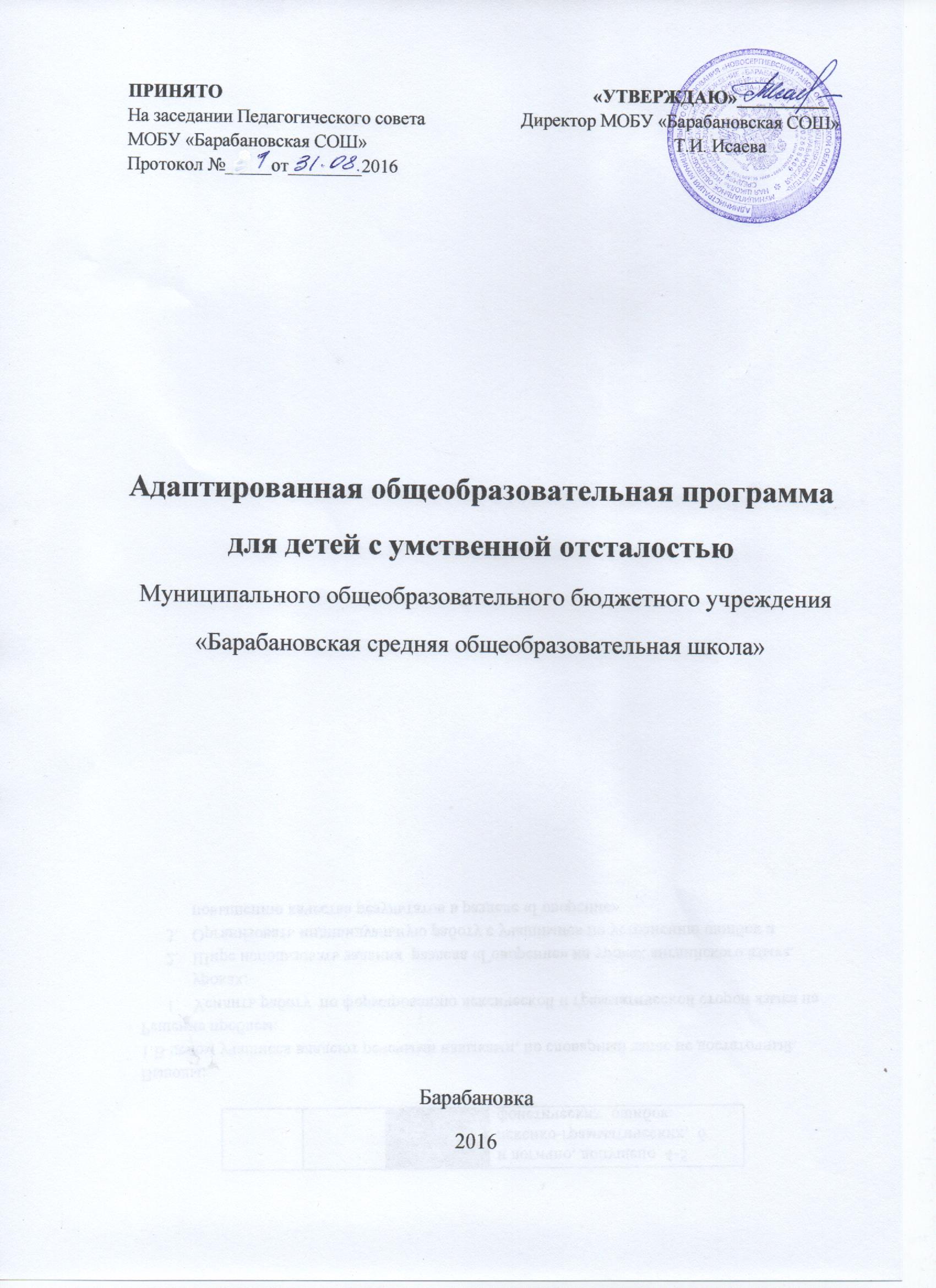 СодержаниеI. ЦЕЛЕВОЙ РАЗДЕЛПояснительная записка …………………………………………………………………….Цели реализации АООП ОО обучающихся с умственной отсталостью …………… Психолого-педагогическая характеристика обучающихся с умственной отстало- стью ………………………………………………………………………………………………Особые образовательные потребности обучающихся с умственной отсталостью ... Принципы и подходы к формированию основной образовательной программы …. Планируемые результаты освоения АООП ОО …………………………………………..Планируемые результаты формирования умений и навыков в процессе изучения различных предметов ………………………………………………………………………… 1.3.Система оценки достижения результатов освоения АООП ОО ……………………….. Методы диагностики освоения АООП ОО ………………………………………….II. СОДЕРЖАТЕЛЬНЫЙ РАЗДЕЛ Программа формирования базовых учебных действий обучающихся с умственной отсталостью ……………………………………………………………………………. Программы отдельных учебных предметов …………………………………………2.3 Основные направления нравственного развития обучающихся с умственной отсталостью ……………………………………………………………………………….Программа формирования экологической культуры, здорового и безопасного образа жизни ……………………………………………………………………………………... Программа коррекционной работы ……………………………………………………… Программа психолого-педагогичекого сопровождения…………………………….… Программа  внеурочной  деятельности ………………………………………………….2.8Модель выпускника …………………………………………………………………….... III. ОРГАНИЗАЦИОННЫЙ РАЗДЕЛ Учебный план ………………………………………………………………………... 2.1.1.Особенности учебно-воспитательного процесса ……………………………………..Система промежуточной и итоговой аттестации …………………………………... Условия реализации АООП ОО …………………………………………………………. Кадровые условия реализации АООП ОО ………………………………………….. Материально-технические условия реализации основной образовательной про- граммы ……………………………………………………………………………………….... Учебно-методическое обеспечение АООП ОО …………………………………….. Используемые педагогические технологии …………………………………………I. ЦЕЛЕВОЙ РАЗДЕЛ1.1. Пояснительная записка1.1.1. Цели реализации образовательной программы, адаптированной для детей с ум-ственной отсталостью, формировались исходя из положений Федерального Закона от 26 декабря 2012 № 273-ФЗ «Об образовании в Российской Федерации» в ст.2 п.9 которого сказано: «образовательная программа - комплекс основных характеристик образования (объем, содержание, планируемые результаты), организационно-педагогических условий и в случаях, предусмотренных настоящим Федеральным законом, форм аттестации, кото-рый представлен в виде учебного плана, календарного учебного графика, рабочих про-грамм учебных предметов, курсов, дисциплин (модулей), иных компонентов, а также оценочных и методических материалов», а также то, что ее разработка и утверждение относится к компетенции образовательных учреждений (статья 12, п.5). На основании Приказа Министерства образования и науки Российской Федерации от 30 августа 2013 г. № 1015 «Об утверждении порядка организации и осуществления образовательной дея-тельности по основным общеобразовательным программам – образовательным програм-мам начального общего, основного общего и среднего общего образования».С учетом специфики работы школы разрабатывается «адаптированная образова-тельная программа для обучения лиц с ОВЗ с учетом особенностей их психофизического развития, индивидуальных возможностей и при необходимости обеспечивающая кор-рекцию нарушений развития и социальную адаптацию указанных лиц» (Российский Фе-деральный Закон «Об образовании в Российской Федерации» № 273-ФЗ, Ст.2 п.28).Главными ценностями образовательной программы являются:Право каждого ребенка на получение образования с учетом его индивидуальных осо-бенностей и возможностей. Признание интересов ребенка, поддержка его успехов и создание условий для его само-реализации. Право педагога на творчество и профессиональную деятельность. -Психологический комфорт всех субъектов психологического взаимодействия.Охрана и укрепление здоровья детей с ограниченными возможностями здоровья. Коллективное сотворчество учителей, обучающихся и родителей во всех сферах жизни школы. Главная цель школы при обучении детей с умственной отсталостью - коррекция отклонений в развитии учащихся средствами образования и трудовой подготовки, а также социально-педагогической реабилитации для последующей интеграции в общество, вос-питание свободного, творчески мыслящего, образованного человека, открытого людям, умеющего быть успешным в деятельности. Целью адаптированной программы для обучающихся с умственной отсталостью является формирование общей культуры, обеспечивающей разностороннее развитие их личности (нравственное, эстетическое, социально-личностное, интеллектуальное, физиче-ское) в соответствии с принятыми в семье и обществе нравственными и социокультурны-ми ценностями; овладение учебной деятельностью. Формирование целостной системы «сопровождения» каждого учащегося школы, направленное на решение образовательных задач, повышение эффективности качества обучения и воспитания; развитие жизненной компетенции детей с ограниченными воз-можностями.Одним из инструментов достижения продекларированных целей становится ФГОС, в нашем случае – «Федеральный государственный образовательный стандарт об-щего образования для обучающихся с умственной отсталостью» (проект).Появилась необходимость включать ребенка с ОВЗ в школьную жизнь на его усло-виях, которые надо принимать и учитывать, разрабатывая для ребенка на протяжении всего процесса обучения индивидуальный образовательный маршрут развития с учетом его психофизических особенностей, способностей, обеспечения максимальной возможно-сти самореализации.В соответствии с Уставом для достижения поставленных целей осуществляют сле-дующие основные виды деятельности учреждения:- обучение и воспитание детей с ограниченными возможностями здоровья (умственно от-сталых детей) совместно с остальными детьми; -реализация образовательных программ специальных (коррекционных) образовательных учреждений VIII вида, в том числе посредством организации индивидуального обучения больных детей на дому; -реализация дополнительных образовательных программ;Успешность реализации цели программы зависит от соблюдения следующих усло-вий:личностно-ориентированного подхода к ребенку; создания благоприятной дружественной атмосферы в школьном коллективе, формиро-вания здорового коллектива, психолого-педагогической поддержки ребенка; обеспечение процесса самореализации и развития личности; использование педагогической диагностики; профессионализма педагогов; программно-методического обеспечения. 1.1.2.Психолого-педагогическая характеристика обучающихся с умственной отста-лостьюУмственная отсталость связана с нарушениями интеллектуального развития, кото-рые возникают вследствие органического поражения головного мозга на ранних этапах онтогенеза (от момента внутриутробного развития до трех лет). Общим признаком у всех обучающихся с умственной отсталостью выступает недоразвитие психики с явным преоб-ладанием интеллектуальной недостаточности, которое приводит к затруднениям в усвое-нии содержания школьного образования и социальной адаптации.Категория обучающихся с умственной отсталостью представляет собой неодно-родную группу. В соответствии с международной классификацией умственной отсталости (МКБ-10) выделяют четыре степени умственной отсталости: легкую, умеренную, тяже-лую, глубокую.Своеобразие развития детей с легкой умственной отсталостью обусловлено осо-бенностями их высшей нервной деятельности, которые выражаются в разбалансированно-сти процессов возбуждения и торможения, нарушении взаимодействия первой и второй сигнальных систем.В структуре психики такого ребенка в первую очередь отмечается недоразвитие познавательных интересов и снижение познавательной активности, что обусловлено за-медленностью темпа психических процессов, их слабой подвижностью и переключаемо-стью. При умственной отсталости страдают не только высшие психические функции, но и эмоции, воля, поведение, в некоторых случаях физическое развитие, хотя наиболее нару-шенным является процесс мышления, и прежде всего, способность к отвлечению и обоб-щению. Вследствие чего знания детей с умственной отсталостью об окружающем мире являются неполными и, возможно, искаженными, а их жизненный опыт крайне беден. В свою очередь, это оказывает негативное влияние на овладение чтением, письмом и счетом в процессе школьного обучения. Развитие всех психических процессов у детей с легкой умственной отсталостью отличается качественным своеобразием, при этом нарушенной оказывается уже первая ступень познания – ощущения и восприятие. Неточность и сла-бость дифференцировки зрительных, слуховых, кинестетических, тактильных, обонятель-ных и вкусовых ощущений приводят к затруднению адекватности ориентировки детей с умственной отсталостью в окружающей среде. В процессе освоения отдельных учебных предметов это проявляется в замедленном темпе узнавания и понимания учебного мате-риала, в частности смешении графически сходных букв, цифр, отдельных звуков или слов. Вместе с тем, несмотря на имеющиеся недостатки, обучающихся с умственной отстало-стью оказывается значительно более сохранным, чем процесс мышления, основу которого составляют такие операции, как анализ, синтез, сравнение, обобщение, абстракция, кон-кретизация. Названные логические операции у этой категории детей обладают целым ря-дом своеобразных черт, проявляющихся в трудностях установления отношений между частями предмета, выделении его существенных признаков и дифференциации их от не-существенных, нахождении и сравнении предметов по признакам сходства и отличия и т. д.У этой категории обучающихся из всех видов мышления (наглядно-действенное, наглядно-образное и словесно-логическое) в большей степени нарушено логическое мышление, что выражается в слабости обобщения, трудностях понимания смысла явления или факта. Особые сложности возникают у обучающихся при понимании переносного смысла отдельных фраз или целых текстов. В целом мышление ребенка с умственной от-сталостью характеризуется конкретностью, некритичностью, ригидностью (плохой пере-ключаемостью с одного вида деятельности на другой). Обучающимся с легкой умствен-ной отсталостью присуща сниженная активность мыслительных процессов и слабая регу-лирующая роль мышления: как правило, они начинают выполнять работу, не дослушав инструкции, не поняв цели задания, не имея внутреннего плана действия. Однако при особой организации учебной деятельности обучающихся этой группы, направленной на их обучение пользованию рациональными и целенаправленными способами выполнения задания, оказывается возможным в той или иной степени скоррегировать недостатки мыс-лительной деятельности. Использование специальных методов и приемов, применяющих-ся в процессе коррекционно-развивающего обучения, позволяет оказывать влияние на развитие различных форм мышления обучающихся с умственной отсталостью, в том чис-ле и словесно-логического.Особенности восприятия и осмысления детьми учебного материала неразрывно связаны с особенностями их памяти. Запоминание, сохранение и воспроизведение полу-ченной информации обучающимися с умственной отсталостью также обладает целым ря-дом специфических особенностей: они лучше запоминают внешние, иногда случайные, зрительно воспринимаемые признаки, при этом, труднее осознаются и запоминаются внутренние логические связи; позже, чем у нормальных сверстников, формируется произ-вольное запоминание, которое требует многократных повторений. Менее развитым ока-зывается логическое опосредованное запоминание, хотя механическая память может быть сформирована на более высоком уровне. Недостатки памяти обучающихся с умственной отсталостью проявляются не столько в трудностях получения и сохранения информации, сколько ее воспроизведения: вследствие трудностей установления логических отношений полученная информация может воспроизводиться бессистемно, с большим количеством искажений; при этом наибольшие трудности вызывает воспроизведение словесного мате-риала. Однако использование различных дополнительных средств и приемов в процессе коррекционно-развивающего обучения (иллюстративной, символической наглядности, различных вариантов планов, вопросов педагога и т. д.) может оказать значительное влия-ние на повышение качества воспроизведения словесного материала. Вместе с тем, следует иметь в виду, что специфика мнемической деятельности во многом определяется структу-рой дефекта при умственной отсталости. В связи с этим учет особенностей обучающихся с умственной отсталостью разных клинических групп (по классификации М. С. Певзнер) позволяет создавать условия, способствующие развитию всех процессов памяти.Особенности нервной системы школьников с умственной отсталостью проявляют-ся и в особенностях их внимания, которое отличается сужением объема, малой устойчиво-стью, трудностями его распределения, замедленностью переключения. В значительной степени нарушено произвольное внимание, которое связано с волевым напряжением, направленным на преодоление трудностей, что выражается в его нестойкости и быстрой истощаемости. Однако, если задание посильно и интересно для обучающегося, то его внимание может определенное время поддерживаться на должном уровне. Также в про-цессе обучения обнаруживаются трудности сосредоточения на каком-либо одном объекте или виде деятельности. Под влиянием специально организованного обучения и воспита-ния объем внимания и его устойчивость значительно улучшаются, что позволяет говорить о наличии положительной возрастной динамики, но вместе с тем, эти показатели не до-стигают возрастной нормы.Для успешного обучения необходимы достаточно развитые представления и вооб-ражение. Представлениям детей с умственной отсталостью свойственна недифференциро-ванность, фрагментарность, уподобление образов, что, в свою очередь, сказывается на узнавании и понимании учебного материала. Воображение как один из наиболее сложных процессов отличается значительной несформированностью, что выражается в его прими-тивности, неточности и схематичности.У школьников с умственной отсталостью отмечаются недостатки в развитии рече-вой деятельности, физиологической основой которых является нарушение взаимодействия между первой и второй сигнальными системами, что, в свою очередь, проявляется в недо-развитии всех сторон речи: фонетической, лексической, грамматической. Трудности зву-ко-буквенного анализа и синтеза, восприятия и понимания речи обусловливают различные виды нарушений письменной речи. Снижение потребности в речевом общении приводит к тому, что слово не используется в полной мере как средство общения; активный словарь   не только ограничен, но и наполнен штампами; фразы однотипны по структуре и бедны по содержанию. Недостатки речевой деятельности этой категории обучающихся напря-мую связаны с нарушением абстрактно-логического мышления. Следует отметить, что речь школьников с умственной отсталостью в должной мере не выполняет своей регули-рующей функции, поскольку зачастую словесная инструкция оказывается непонятой, что приводит к неверному осмысливанию и выполнению задания. Однако в повседневной практике такие дети способны поддержать беседу на темы, близкие их личному опыту, используя при этом несложные конструкции предложений.Психологические особенности обучающихся с умственной отсталостью проявля-ются и в нарушении эмоциональной сферы. При легкой умственной отсталости эмоции в целом сохранны, однако они отличаются отсутствием оттенков переживаний, неустойчи-востью и поверхностью. Отсутствуют или очень слабо выражены переживания, опреде-ляющие интерес и побуждение к познавательной деятельности, а также с большими за-труднениями осуществляется воспитание высших психических чувств: нравственных и эстетических.Волевая сфера учащихся с умственной отсталостью характеризуется слабостью собственных намерений и побуждений, большой внушаемостью. Такие школьники пред-почитают выбирать путь, не требующий волевых усилий, а вследствие непосильности предъявляемых требований у некоторых из них развиваются такие отрицательные черты личности, как негативизм и упрямство. Своеобразие протекания психических процессов и особенности волевой сферы школьников с умственной отсталостью оказывают отрица-тельное влияние на характер их деятельности, особенно произвольной, что выражается в недоразвитии мотивационной сферы, слабости побуждений, недостаточности инициати-вы. Эти недостатки особенно ярко проявляются в учебной деятельности, поскольку уча-щиеся приступают к ее выполнению без необходимой предшествующей ориентировки в задании и, не сопоставляя ход ее выполнения, с конечной целью. В процессе выполнения учебного задания они часто уходят от правильно начатого выполнения действия, «со-скальзывают» на действия, произведенные ранее, причем переносят их в прежнем виде, не учитывая изменения условий. Вместе с тем, при проведении длительной, систематической и специально организованной работы, направленной на обучение этой группы школьни-ков целеполаганию, планированию и контролю, им оказываются доступны разные виды деятельности: изобразительная и конструктивная деятельность, игра, в том числе дидак-тическая, ручной труд, а в старшем школьном возрасте и некоторые виды профильного труда. Следует отметить независимость и самостоятельность этой категории школьников в уходе за собой, благодаря овладению необходимыми социально-бытовыми навыками.Нарушения высшей нервной деятельности, недоразвитие психических процессов и эмоционально-волевой сферы обусловливают проявление некоторых специфических осо-бенностей личности обучающихся с умственной отсталостью, проявляющиеся в прими-тивности интересов, потребностей и мотивов, что затрудняет формирование правильных отношений со сверстниками и взрослыми.1.1.3. Особые образовательные потребности обучающихся с умственной отстало-стьюНедоразвитие познавательной, эмоционально-волевой и личностной сфер обучаю-щихся с умственной отсталостью разных групп проявляется не только в качественных и количественных отклонениях от нормы, но и в глубоком своеобразии их социализации. Они способны к развитию, хотя оно и осуществляется замедленно, атипично, а иногда с резкими изменениями всей психической деятельности ребенка. При этом, несмотря на многообразие индивидуальных вариантов структуры данного нарушения, перспективы образования обучающихся с умственной отсталостью детерминированы в основном сте-пенью выраженности недоразвития интеллекта, при этом образование, в любом случае, остается нецензовым.Таким образом, современные научные представления об особенностях психофизи-ческого развития разных групп обучающихся с умственной отсталостью позволяют выде-лить образовательные потребности, как общие для всех обучающихся с ОВЗ1, так и спе-цифические.общим потребностям относятся: выделение пропедевтического периода в образовании, обеспечивающего преемствен-ность между дошкольным и школьным этапами; обязательность непрерывности коррекционно-развивающего процесса, реализуемого, как через содержание образовательных областей, так и в процессе индивидуальной рабо-ты; раннее получение специальной помощи средствами образования; психологическое сопровождение, оптимизирующее взаимодействие ребенка с педагога-ми и соучениками; психологическое сопровождение, направленное на установление взаимодействия семьи и образовательной организации; постепенное расширение образовательного пространства, выходящего за пределы обра-зовательной организации. Для обучающихся с легкой умственной отсталостью, осваивающих вариант С, ха-рактерны следующие специфические образовательные потребности: увеличение сроков освоения адаптированной образовательной программы до 12 лет; наглядно-действенный характер содержания образования; упрощение системы учебно-познавательных задач, решаемых в процессе образования; введение учебных предметов, способствующих формированию представлений об есте-ственных и социальных компонентах окружающего мира; отработка средств коммуника-ции, социально-бытовых навыков; специальное обучение «переносу» сформированных знаний умений в новые ситуации взаимодействия с действительностью; обеспечение обязательности профильного трудового образования; необходимость постоянной актуализации знаний, умений и одобряемых обществом норм поведения; обеспечение особой пространственной и временной организации образовательной среды с учетом функционального состояния центральной нервной системы и нейродинамики психических процессов обучающихся с умственной отсталостью; использование преимущественно позитивных средств стимуляции деятельности и поведения; стимуляция познавательной активности, формирование потребности в познании окру-жающего мира и во взаимодействии с ним. 1.1.4. Принципы и подходы к формированию основной образовательной программы основу разработки АОП ОО обучающихся с умственной отсталостью заложены дифференцированный и деятельностный подходы. Дифференцированный подход к построению АОП ОО для обучающихся с ум-ственной отсталостью предполагает учет их особых образовательных потребностей, кото-рые проявляются в неоднородности возможностей освоения содержания образования. Это обусловливает необходимость создания разных вариантов образовательной программы, в том числе и на основе индивидуального учебного плана. Варианты АОП создаются в со-ответствии с дифференцированно сформулированными требованиями в ФГОС ОО обуча-ющихся с умственной отсталостью к: - структуре образовательной программы; - условиям реализации образовательной программы; - результатам образования. Применение дифференцированного подхода к созданию образовательных про-грамм обеспечивает разнообразие содержания, предоставляя обучающимся с умственной отсталостью возможность реализовать индивидуальный потенциал развития. Деятельностный подход основывается на теоретических положениях отечествен-ной психологической науки, раскрывающих основные закономерности и структуру обра-зования с учетом специфики развития личности обучающегося с умственной отсталостью. Деятельностный подход в образовании строится на признании того, что развитие личности обучающихся с умственной отсталостью школьного возраста определяется ха-рактером организации доступной им деятельности (предметно-практической и учебной). Основным средством реализации деятельностного подхода в образовании является обучение как процесс организации познавательной и предметно-практической деятельно-сти обучающихся, обеспечивающий овладение ими содержанием образования. В контек-сте разработки АОП общего образования для обучающихся с умственной отсталостью ре-ализация деятельностного подхода обеспечивает: придание результатам образования социально и личностно значимого характера; прочное усвоение обучающимися знаний и опыта разнообразной деятельности и поведе-ния, возможность их самостоятельного продвижения в изучаемых образовательных обла-стях; существенное повышение мотивации и интереса к учению, приобретению нового опыта деятельности и поведения; обеспечение условий для общекультурного и личностного развития на основе формиро-вания базовых учебных действий, которые обеспечивают не только успешное усвоение некоторых элементов системы научных знаний, умений и навыков (академических ре-зультатов), но и прежде всего жизненной компетенции, составляющей основу социальной успешности. основу формирования адаптированной образовательной программы общего об-разования обучающихся с умственной отсталостью положены следующие принципы: - принципы государственной политики РФ в области образования (гуманистический ха-рактер образования, единство образовательного пространства на территории Российской Федерации, светский характер образования, общедоступность образования, адаптивность системы образования к уровням и особенностям развития и подготовки обучающихся и воспитанников и др.);принцип учета типологических и индивидуальных образовательных потребностей обу-чающихся; принцип коррекционной направленности образовательного процесса; принцип развивающей направленности образовательного процесса, ориентирующий его на развитие личности обучающегося и расширение его «зоны ближайшего развития» с учетом особых образовательных потребностей; онтогенетический принцип; принцип преемственности, предполагающий взаимосвязь и непрерывность образования обучающихся с умственной отсталостью на всех ступенях (начальные и старшие классы); принцип направленности на формирование деятельности, обеспечивает возможность овладения обучающимися с умственной отсталостью всеми видами доступной им пред-метно-практической деятельности, способами и приемами познавательной и учебной дея-тельности, коммуникативной деятельности и нормативным поведением; принцип переноса усвоенных знаний и умений и навыков и отношений, сформирован-ных в условиях учебной ситуации, в различные жизненные ситуации, что обеспечит го-товность обучающегося к самостоятельной ориентировке и активной деятельности в ре-альном мире; принцип сотрудничества с семьей. Развитие индивидуальности и субъектности, самоактуализации способностей ре-бенка. Педагогически целесообразно, чтобы учащийся жил, учился и воспитывался в условиях постоянного выбора, обладал субъектными полномочиями в выборе цели, со-держания, форм и способов организации учебно-воспитательного процесса и жизнедея-тельности в классе и школе.Обогащение арсенала педагогической деятельности гуманистическими личностно ориентированными технологиями обучения и воспитания учащихся. Вера в ребенка, дове-рие ему, поддержка его устремлений к самореализации и самоутверждению должны прий-ти на смену излишней требовательности и чрезмерному контролю.1.2. Планируемые результаты освоения АОП ОО Результаты освоения обучающимися с умственной отсталостью адаптированной образовательной программы общего образования оцениваются как итоговые на момент завершения общего образования.Освоение АОП общего образования обеспечивает достижение обучающимися с умственной отсталостью двух видов результатов: личностных и предметных.В структуре планируемых результатов ведущее место принадлежит личностным результатам, поскольку именно они обеспечивают овладение комплексом социальных (жизненных) компетенций, необходимых для достижения основной цели современного образования - введения обучающихся с умственной отсталостью в культуру, овладение ими социокультурным опытом.Личностные результаты освоения АОП общего образования включают индивиду-ально-личностные качества и социальные (жизненные) компетенции обучающегося, соци-ально значимые ценностные установки.Личностные результаты освоения адаптированной программы должны отражать:осознание себя как гражданина России; формирование чувства гордости за свою Роди-ну, российский народ и историю России; формирование целостного, социально ориентированного взгляда на мир в его органич-ном единстве природной и социальной частей; формирование уважительного отношения к иному мнению, истории и культуре других народов; развитие адекватных представлений о собственных возможностях, о насущно необхо-димом жизнеобеспечении; овладение начальными навыками адаптации в динамично изменяющемся и развиваю-щемся мире; овладение социально-бытовыми умениями, используемыми в повседневной жизни; владение навыками коммуникации и принятыми ритуалами социального взаимодей-ствия; способность к осмыслению и дифференциации картины мира, ее временно-пространственной организации; способность к осмыслению социального окружения, своего места в нем, принятие соот-ветствующих возрасту ценностей и социальных ролей; принятие и освоение социальной роли обучающегося, формирование и развитие соци-ально значимых мотивов учебной деятельности; развитие навыков сотрудничества со взрослыми и сверстниками в разных социальных ситуациях; формирование эстетических потребностей, ценностей и чувств; развитие этических чувств, доброжелательности и эмоционально-нравственной отзыв-чивости, понимания и сопереживания чувствам других людей; формирование установки на безопасный, здоровый образ жизни, наличие мотивации к творческому труду, работе на результат, бережному отношению к материальным и духов-ным ценностям. Предметные результаты освоения АОП общего образования включают освоенные обучающимися знания и умения, специфичные для каждой образовательной области, го-товность их применения. Предметные результаты обучающихся с умственной отстало-стью не являются основным критерием при принятии решения о переводе обучающегося в следующий класс, но рассматриваются как одна из составляющих при оценке итоговых достижений. связи с тем, что способности к обучению таких обучающихся сугубо индивиду-альны, приведённые ниже требования по формированию учебных умений и навыков мо-гут быть применимы не ко всем учащимся, но являются ориентиром, к которому следует стремиться. В образовании детей с ОВЗ особое значение придается развитию его жизнен-ной компетенции. 1.2.1. Планируемые результаты формирования умений и навыков в процессе изучения различных предметов.1 - 4 классыПри изучении предмета Письмо и развитие речи, должны быть сформированы следующие знания и умения:1 классразличать звуки на слух и в собственном произношении, знать буквы; читать по слогам слова, предложения и короткие тексты, соотносить их с предметными картинками; отвечать на вопросы по содержанию прочитанного и по иллюстрациям к тексту; писать строчные и прописные буквы; списывать с печатного и рукописного текстов, прочитанные и разобранные слова и предложения; писать на слух отдельные буквы, слоги и слова, написание которых не расходится с про-изношением (последние - после звуко-слогового проговаривания). 2 класс дифференцировать на слух и в произношении звонкие и глухие, [р]-[л], свистящие и ши-пящие, твердые и мягкие согласные; правильно обозначать их соответствующими буква-ми на письме (в сильной позиции); определять значение слов, соотнося их с картинками; делить слова на слоги; группировать слова - названия предметов и названия действий; приводить в качестве примеров слова этих категорий; составлять предложения по заданию учителя, записывать их с большой буквы, в конце ставить точку; списывать по слогам с рукописного и печатного текста; грамотно писать по памяти словарные слова; писать под диктовку слова, предложения и текст из слов, написание которых не расхо-дится с произношением (12 – 16 слов). 3 класс записывать слова с послоговым орфографическим проговариванием; различать гласные и согласные, ударные и безударные гласные; дифференцировать оп-позиционные согласные; определять количество слогов в слове по количеству гласных, делить слова на слоги, пе-реносить части слова при письме; списывать текст целыми словами; писать под диктовку текст (16-25 слов), включающий слова с изученными орфограммами; выделять из предложения слова, обозначающие предметы, действия, признаки; составлять предложения, восстанавливать нарушенный порядок слов в предложении; составлять текст рассказа в виде подписи по серией сюжетных картинок (3 предложе-ния). 4 класс списывать рукописный и печатный тексты целыми словами с орфографическим прого-вариванием; писать под диктовку текст, включающий слова с изученными орфограммами (30-35 слов); с помощью вопроса различать и подбирать слова различных категорий (названия пред-метов, действий, признаков); делить слова на слоги для переноса; составлять и распространять предложения, устанавливать связь между словами по во-просам (с помощью учителя), восстанавливать в предложениях нарушенный порядок слов с ориентацией на серию сюжетных картинок, ставить знаки препинания в конце предло-жения (точка, восклицательный и вопросительный знаки); делить текст на предложения; выделять тему текста (о чем идет речь), озаглавливать его, выделять из текста предложе-ния на заданную тему; самостоятельно записывать 3-4 предложения из составленного текста после его анализа; называть и записывать свой домашний адрес. При изучении предмета Чтение и развитие речи, должны быть сформированы следующие знания и умения:1 класс- различать звуки на слух и в собственном произношении, знать буквы; - читать по слогам слова, предложения и короткие тексты, соотносить их с предметными картинками;- отвечать на вопросы по содержанию прочитанного и по иллюстрациям к тексту.2 классслушать небольшую сказку, стихотворение, рассказ; соотносить прочитанный текст с иллюстрацией; читать по слогам короткие тексты с переходом на чтение целым словом двусложных слов, простых по семантике и структуре; пересказывать по вопросам, картинно-символическому плану, серии картинок, прочи-танный и прослушанный текст; выразительно читать наизусть 3-5 коротких стихотворений перед учащимися класса. 3 классслушать чтение произведения учителем, отвечать на вопросы по содержанию; читать текст целыми словами (по слогам трудные по семантике и структуре слова); активно участвовать в анализе произведения; пересказывать содержание рассказа по частям близко к тексту с опорой на картинный план; высказывать свое отношение к поступку героя, к событию после проведенного анализа произведения; выразительно читать наизусть 5-7 стихотворений. 4 классчитать после анализа текст вслух целыми словами (по слогам трудные по семантике и структуре слова) с соблюдением пауз и соответствующим тоном голоса и темпом речи; отвечать на вопросы по прочитанному; читать про себя, выполняя задания учителя; выделять главных действующих лиц, давать оценку их поступкам;читать диалоги по ролям; пересказывать прочитанное по частям; выразительно читать наизусть 7-8 стихотворений перед учениками класса. При изучении предмета Развитие устной речи, должны быть сформированы сле-дующие знания и умения:1 классвыполнять задания по словесной инструкции; называть предметы и действия, соотносить их с картинками; внятно выражать свои просьбы, употреблять  «вежливые» слова; соблюдать правила речевого этикета при встрече и прощании; сообщать свое имя и фамилию, имена своих товарищей по классу, ближайших родствен-ников, имена и отчества учителя и воспитателя; рассказывать, как можно дойти или доехать до школы; слушать небольшую по объему сказку или рассказ, отвечать на вопросы с опорой на наглядные средства. 2 класс выполнять задания по словесной инструкции учителя; понимать речь, записанную на ИКТ; использовать громкую и шепотную речь, менять темп и тон речи по указанию учителя и в зависимости от ситуации; участвовать в ролевых играх, внимательно слушать собеседника, задавать вопросы и от-вечать; правильно выражать свои просьбы, употребляя «вежливые» слова; здороваться и прощаться, используя соответствующие выражения; называть домашний адрес, имена и отчества учителей и воспитателей, ближайших род-ственников; слушать сказку, рассказ; пересказывать их содержание, опираясь на картинно-символический план. 3 класс передавать содержание сказок и рассказов, прочитанных учителем или артистами с ис-пользованием ИКТ; выполнять инструкцию, предложенную в письменной форме; выразительно произносить чистоговорки, короткие стихотворения после анализа; участвовать в диалогах по темам речевых ситуаций; правильно выражать свои просьбы, употребляя «вежливые» слова; здороваться, про-щаться, просить прощения и извиняться, используя соответствующие выражения; сообщать о себе: имя и фамилию, домашний адрес, имена и фамилии своих родственни-ков; принимать участие в коллективном составлении рассказов по темам речевых ситуаций; воспроизводить составленные рассказы с опорой на картинно-символический план; слушать сказку или рассказ и пересказывать их содержание. 4 класс- понимать содержание небольших по объему сказок и рассказов, прослушанных с ис-пользованием ИКТ; отвечать на вопросы по содержанию услышанного;выбирать правильные средства интонации, ориентируясь на образец учителя и анализ речевой ситуации; участвовать в диалогах по темам речевых ситуаций; правильно высказывать свои просьбы, здороваться, прощаться, просить прощения и из-виняться, используя соответствующие выражения; принимать участие в коллективном составлении рассказа, сказки по темам речевых ситу-аций; воспроизводить составленные рассказы с опорой на картинно-символический план. При изучении предмета Математика, должны быть сформированы следующие знания и умения:1 классназвать числа в пределах 10, считать в прямой и обратной последовательности; называть и записывать знаки арифметических действий сложения и вычитания; называть и различать геометрические фигуры: круг, треугольник, квадрат, прямоуголь-ник; виды линий: прямая, кривая; называть единицы измерения длины (метр, сантиметр), стоимости (рубль); сравнивать числа в пределах 10 (без обозначения знаком); называть соседей числа; складывать и вычитать однозначные числа в пределах 10; устно находить неизвестные компоненты сложения и вычитания (простые случаи); различать условие и вопрос задачи; решать простые задачи на нахождение суммы и остатка; различать геометрические фигуры: круг, треугольник, квадрат, прямоугольник; виды линий: прямая, кривая, отрезок; чертить прямую, проходящую через 1,2 точки; чертить прямую с помощью линейки; измерять отрезки; разменивать крупные монеты более мелкими, заменять несколько мелких монет одной крупной монетой (купюрой). 2 класс называть числа в пределах 20, считать в прямой и обратной последовательности; знать названия разрядов, компонентов сложения и вычитания; знать единицы измерения массы (килограмм), объема (литр); знать геометрические фигуры и виды линий; считать равными группами по 2, 3,4,5 единиц в пределах 20; различать однозначные и двузначные числа; сравнивать изученные числа, пользоваться знаками «<», «>»; раскладывать числа второго десятка на разрядные слагаемые; самостоятельно выполнять сложение и вычитание чисел в пределах 20; называть компоненты сложения и вычитания;находить неизвестные компоненты сложения и вычитания (простые случаи); решать задачи на увеличение и уменьшение числа на несколько единиц; составные арифметические задачи в 2 действия; выполнять сложение и вычитание чисел, полученных при измерении; различать луч, угол, многоугольник; строить многоугольник по заданному количеству вершин; распознавать стороны и вершины многоугольника; определять время по часам с точностью до часа. 3 классназывать, читать и записывать числа в пределах 100; различать однозначные и двузначные четные и нечетные числа; называть соседей числа; сравнивать изученные числа; складывать и вычитать числа в пределах 100 без перехода через разряд, с переходом че-рез разряд (с помощью учителя); пользоваться таблицей умножения при решении примеров на умножение и деление; увеличивать и уменьшать число на несколько единиц и в несколько раз; решать составные арифметические задачи в 2 действия; знать единицы измерения длины (дециметр, миллиметр), времени (минута); знать и различать виды углов (прямой, острый, тупой); строить квадрат и прямоугольник с помощью чертежного угольника; увеличивать и уменьшать отрезок на несколько единиц и в несколько раз; разменивать крупные купюры мелкими; определять время по часам с точностью до получаса, четверти часа. 4 классзнать наизусть таблицу умножения и соответствующие случаи деления, названия компо-нентов умножения и деления; уметь пользоваться переместительным свойством умножения; называть, читать и записывать числа в пределах 100; сравнивать изученные числа; самостоятельно выполнять сложение и вычитание чисел в пределах 100 с переходом че-рез разряд; знать порядок действий в примерах со скобками и без скобок; увеличивать и уменьшать числа на несколько единиц и в несколько раз; самостоятельно решать составные арифметические задачи в 2 действия; находить неизвестные компоненты сложения и вычитания, пользоваться микрокалькуля-тором; выполнять сложение и вычитание чисел, выраженных двумя единицами длины, времени; знать виды линий, углов; свойства сторон  и углов прямоугольника и квадрата; строить ломаную линию, состоящую из нескольких звеньев и находить ее длину; определять время по часам с точностью до 5 минут. При изучении предмета Трудовое обучение, должны быть сформированы следую-щие знания и умения:1 классзнать название материалов, объектов работы; использовать пространственные характеристики при работе с листом бумаги: вверху, внизу, слева, справа, в центре, в углу; анализировать образец с подсчетом его деталей и определение их форм; определять места приклеивания аппликации, присоединения дополнительных деталей с опорой на образец; пользоваться предметной инструкционной картой самостоятельно работать с ножницами. 2 классзнать название материалов для поделок и их свойства; возможности использования изученных материалов; названия объектов работы; название инструментов, используемых для выполнения поделок из различных материа-лов; уметь выбирать и называть операции, специфические для данного материала; самостоятельно организовывать вои действия с опорой на образец поделки, натуральный образец, предметную карту; составлять простейший эскиз (как элемент планирования); делать отчет о выполненной работе. 3 классзнать названия и технологические свойства материалов, используемых для изготовления поделок; названия и назначение инструментов, указанных в программе; правила безопасной работы с используемыми инструментами; уметь анализировать образец, указывая количество и форму деталей, а так же особенно-сти их соединения; планировать предстоящую работу, с опорой на образец изделия, исходные детали и предметную инструкционную карту; составлять эскиз и пользоваться им при самостоятельной работе; сравнивать качество выполненной работы с опорой на образец и грамотно выражать ре-зультаты сравнения в устном высказывании; определять форму заготовки по объемному образцу несложной конструкции; осуществлять поэтапный и итоговый контроль в сравнении с образцом; готовить отчет о выполненной работе, включив в его название изделия и материалов, из которых оно выполнено; его назначение и т.д.; описывать последовательность операции по изготовлению изделия; оценивать степень сложности работы. 4 классзнать название и технологические свойства материалов, используемых для изготовления поделок; названия и назначение инструментов, указанных в программе, правила безопасной рабо-ты с ними; уметь анализировать образец, указывая количество и форму деталей, а также особенно-сти их соединений; планировать предстоящую работу с опорой на образец изделия, исходные детали и предметную инструкционную карту; составлять эскиз и пользоваться им при самостоятельной работе; сравнивать качество выполненной работы с опорой на образец и грамотно выражать ре-зультаты сравнения в устном высказывании; определять форму заготовки по объемному образцу несложной конструкции; осуществлять поэтапный и итоговый контроль в сравнении с образцом; готовить отчет о выполненной работе, включив в его название изделия и материалов, из которых оно выполнено; его назначение и т.д.; описывать последовательность операции по изготовлению изделия; оценивать степень сложности работы. При изучении предмета Изобразительное искусство, должны быть сформированы следующие знания и умения:1 классзнать названия и назначения художественных материалов, инструментов и принадлеж-ностей, используемых на уроках изобразительного искусства; выразительные средства изобразительного искусства: «линия», «цвет»; основные цвета солнечного спектра, цвета ахроматического ряда; название изображаемых на уроке предметов, действий и объектов; правила работы с краской, пластилином (глиной), клеем, карандашом; строение (конструкцию) изображаемых предметов: части тела человека, части дерева, дома; порядок расположения одного или нескольких изображений на листе бумаги; уметь правильно сидеть за партой, правильно располагать лист бумаги на парте, при-держивая его рукой; правильно держать при рисовании карандаш, кисть; ориентироваться на изобразительной плоскости: середина, край листа бумаги; подготавливать к работе и аккуратно убирать после работы свое рабочее место; обводить карандашом шаблоны несложной формы, пользоваться трафаретом; проводить от руки вертикальные горизонтальные и наклонные линии, не вращая лист бумаги; соединять линией точки; различать цвета, которыми окрашены предметы или их изображения; закрашивать цветными карандашами, соблюдая контуры; рисовать сразу кистью, пят-ном, без предварительного изображения карандашом; узнавать, называть геометрические формы: круг, квадрат, треугольник, прямоугольник, овал; передавать в рисунках форму несложных плоскостных и объемных объектов, устанавли-вать с помощью учителя ее сходство с известными геометрическими формами; отождествлять свой рисунок с предметом; подготавливать к работе пластилин (глину), использовать приемы лепки: раскатывание комка кругообразными движениями между ладонями до образования шара; продольными движениями ладоней до образования палочки, сплющивание, отщипывание и т.д.; примазывание отдельных частей при составлении целой формы; в аппликации использовать приемы : вырезание ножницами (резать по прямой линии по-лоски бумаги) и аккуратное наклеивание; узнавать и различать в книжных иллюстрациях, репродукциях изображенные предметы и действия; сравнивать их между собой по форме, цвету, величине (под руководством учителя). 2 класс знать элементарные сведения о работе художника, ее особенностях; основные требования к композиции изображения на листе бумаги; некоторые характерные признаки деревьев разных пород (березы, ели, сосны); уметь рисовать простым карандашом волнистые, прямые, ломаные линии в разных направлениях (вертикальные, горизонтальные, наклонные); рисовать предметы простой формы (с помощью опорных точек, по шаблону или от ру-ки); изображать фигуру человека в лепке и в рисунке (под руководством учителя и самосто-ятельно); рисовать деревья сразу кистью или фломастером, передавая отличительные признаки, учитывая строение; изображать дома городского и деревенского типа; передавать основные связи в несложном рисунке на тему; выполнять в технике аппликации узоры в полосе, достигая ритма повторения и чередо-ванием формы или цвета; следовать предложенному учителем порядку действий при складывании аппликации, в лепке, в рисовании. 3 класс знать части конструкции изображаемого предмета (строение объектов): части дерева, дома, тела человека; название некоторых народных и национальных промыслов, изготавливающих игрушки: Дымково, Городец и др.; прием передачи глубины пространства: загораживание одних предметов другими, зри-тельное уменьшение их по сравнению с расположенными вблизи; о существующем в природе явлении осевой симметрии; уметь сравнивать свой рисунок с изображаемым предметом; планировать деятельность при выполнении частей целой конструкции; находить правильное изображение предмета среди выполненных ошибочно; исправлять свой рисунок, пользуясь ластиком; достигать в узоре при составлении аппликаций ритм повторением или чередованием формы и цвета его элемента; - изображать элементы Городецкой росписи; соотносить форму предмета с геометрическими эталонами (На что похожи форма?); владеть приемами осветления цвета (разбавление краски водой или добавлением белил); рассказывать, что изображено на картине, перечислять характерные признаки изобра-женного времени года. 4 класс знать материал для развития речи, изучавшийся на уроках изобразительного искусства; способы работы по мокрой и сухой бумаге; названия жанров живописи (пейзаж, натюрморт, портрет, рисунок на тему из жизни, сюжетный); названия некоторых национальных промыслов (Гжель, Каргополь, Дымково, Городец); явление осевой и центральной симметрии, существующее в природе; уметь рисовать с натуры (рассматривать предмет, находить его форму, выделять части, видеть пропорцию); рисовать по памяти, после проведенных наблюдений; использовать планы и хотя бы частично загораживание одних предметов другими в ра-боте над аппликацией или в рисунке; выбирать для рисунка лист бумаги нужной формы, размера; применять осевую линию при рисовании симметричных предметов; сочинять узор, используя ритм форм, цвета элементов узора и симметрию в его компо-зиции; осветлять и затемнять краски, используя белила и черную краску; закрашивать силуэт краской, разведенной до нужной консистенции; рисовать по мокрой и по сухой бумаге, используя приемы этой работы с краской и ки-стью; в работе над аппликацией составлять целое изображение из частей. При изучении предмета «Физическая культура» должны быть сформированы: -представления о физической культуре как средстве укрепления здоровья, физического развития и физической подготовки человека;представления о правильной осанке; видах стилизованной ходьбы под музыку; корригирующих упражнениях в постановке головы, плеч, позвоночного столба, положе-ния тела (стоя, сидя, лежа), упражнениях для укрепления мышечного корсета; представления о двигательных действиях; знание строевых команд; умение вести подсчет при выполнении общеразвивающих упражнений; представления об организации занятий по физической культуре с целевой направленно-стью на развитие быстроты, выносливости, силы, координации; представление о видах двигательной активности, направленных на преимущественное развитие основных физических качеств в процессе участия в подвижных играх и эстафе-тах; представления о способах организации и проведения подвижных игр и элементов сорев-нований со сверстниками, осуществление их объективного судейства; представления о спортивных традициях своего народа и других народов; понимание особенностей известных видов спорта, показывающих человека в различных эмоциональных состояниях; знакомство с правилами, техникой выполнения двигательных действий; представления о бережном обращении с инвентарем и оборудованием, соблюдение тре-бований техники безопасности в процессе участия в физкультурно-спортивных мероприя-тиях. При изучении предмета «Музыка и пение» должны быть сформированы: 1-4 классы понимание роли музыки в жизни человека; овладение элементами музыкальной культуры, в процессе формирования интереса к му-зыкальному искусству и музыкальной деятельности; элементарные эстетические представления; эмоциональное осознанное восприятие музыки во время слушания музыкальных произ-ведений; сформированность эстетических чувств в процессе слушания музыкальных произведе-ний различных жанров; способность к эмоциональному отклику на музыку разных жанров; умение воспринимать музыкальные произведения с ярко выраженным жизненным со-держанием; способность к элементарному выражению своего отношения к музыке в слове (эмоцио-нальный словарь), пластике, жесте, мимике; овладение элементарными певческими умениями и навыками (координация между слу-хом и голосом, выработка унисона, кантилены, спокойного певческого дыхания); умение откликаться на музыку с помощью простейших движений и пластического инто-нирования; умение определять некоторые виды музыки, звучание некоторых музыкальных инстру-ментов, в том числе и современных электронных; овладение навыками элементарного музицирования на простейших инструментах (удар-но-шумовых); наличие элементарных представлений о нотной грамоте. 5-9 классыПри изучении предмета «Чтение и развитие речи» должны быть сформированы:осознание значимости чтения для своего дальнейшего развития и успешного обучения по другим предметам; потребность в систематическом чтении как средстве познания мира и самого себя, рас-ширения кругозора; умение полноценно воспринимать художественную литературу, эмоционально отзы-ваться на прочитанное, высказывать свою точку зрения и уважать мнение собеседника; восприятие художественного произведения как особого вида искусства, умение соотно-сить его с другими видами искусства; первичные умения работы с учебной и научно-популярной литературой: ориентирование в книге по названию, оглавлению; использование подзаголовков, сносок; самостоятельный и целенаправленный выбор книги в библиотеке по заданной тематике, по собственному желанию; составление краткой аннотации (автор, название, тема книги, рекомендации к чтению) литературного произведения по заданному образцу; умение читать (вслух и про себя) со скоростью, позволяющей понимать смысл прочи-танного; умение осознанно воспринимать (при чтении вслух и про себя, при прослушивании) со-держание различных видов текстов, выявлять их специфику (художественный, научно-популярный, учебный, справочный); навыки чтения соответствующих возрасту литературных, учебных, научно-познавательных текстов, инструкций; умение читать литературное произведение по ролям; умение использовать простейшие приёмы анализа различных видов текстов: устанавли-вать причинно-следственные связи и определять главную мысль произведения; определять последовательность событий, делить текст на части, озаглавливать их; задавать вопросы по услышанному или прочитанному учебному, составлять простой план; находить различные средства выразительности (сравнение, олицетворение, метафора), определяющие отношение автора к герою, событию; умение работать со словом (распознавать прямое и переносное значение слова, его мно-гозначность, определять значение слова по контексту), целенаправленно пополнять свой активный словарный запас, ориентироваться в соответствующих возрасту словарях и справочниках; умение распознавать особенности построения фольклорных форм (сказки, загадки, пословицы); умение отличать прозаический текст от поэтического; умение декламировать (читать наизусть) стихотворные произведения; умение выступать перед знакомой аудиторией (сверстников, родителей, педагогов) с не-большими сообщениями, используя иллюстративный ряд (плакаты, аудио - и виде иллю-страции, видеосюжеты и анимации и др.); умение оформлять свою мысль в монологическое речевое высказывание небольшого объёма (повествование, описание, рассуждение), формулировать несложные выводы, с опорой на авторский текст, по предложенной теме или при ответе на вопрос; умение пересказывать текст подробно и сжато, устно и письменно; умение творчески пересказывать текст (от лица героя, от автора), дополнять текст; умение осознавать сущность поведения героев, определять авторскую позицию, само- стоятельно делать выводы, соотносить поступки героев с нравственными нормами, вы-сказывать собственное суждение, коллективно обсуждать прочитанное, доказывать соб-ственное мнение, опираясь на текст или собственный опыт, соотносить позицию автора с собственной точкой зрения;умение на основе имеющихся знаний, жизненного опыта подвергать сомнению досто-верность прочитанного, обнаруживать недостоверность получаемых сведений, пробелы в информации и находить пути восполнения этих пробелов; умение делать выписки из прочитанных текстов с учётом цели их дальнейшего исполь- зования, составлять небольшие письменные аннотации к тексту, отзывы о прочитан-ном;умение создавать собственный текст на основе художественного произведения, репро-дукций картин художников, по серии иллюстраций к произведению или на основе лично-го опыта; умение создавать иллюстрации, инсценировки, сценарии, проекты по содержанию про-изведения; При изучении предмета «Письмо и развитие речи» должны быть сформированы: осознание языка как основного средства человеческого общения и явления националь-ной культуры; позитивное эмоционально-ценностное отношение к русскому языку; отношение к правильной устной и письменной речи как показателям общей культуры человека; представление о нормах русского и литературного языка (орфоэпических, лексических, грамматических) и правилах речевого этикета; представления о системе и структуре русского языка: фонетике и графике, лексике, словообразовании, морфологии и синтаксисе; умение соблюдать нормы русского и литературного языка в собственной речи и оцени- вать соблюдение этих норм в речи собеседников (в объёме представленного в учебни-ке материала);умение находить при сомнении в правильности постановки ударения или произношения слова ответ самостоятельно (по словарю учебника) либо обращаться за помощью (к учи-телю, родителям и др.); знание последовательности букв в русском алфавите, умение пользоваться алфавитом для упорядочивания слов и поиска нужной информации; умение различать предложение, словосочетание, слово; умение устанавливать при помощи смысловых вопросов связь между словами в словосо-четании и предложении; умение находить, характеризовать, сравнивать, классифицировать такие языковые еди-ницы, как звук, буква, часть слова, часть речи, член предложения, словосочетание, про-стое предложение, сложное предложение; навыки применения орфографических правил и правил постановки знаков препинания (в объёме изученного) при записи собственных и предложенных текстов; умение различать изменяемые и неизменяемые слова, родственные (однокоренные) сло-ва и формы слова; умение находить в словах окончание, корень, приставку, суффикс; умение определять грамматические признаки имён существительных - род, число, па-деж, склонение; умение определять грамматические признаки имён прилагательных - род, число, падеж; умение определять грамматические признаки глаголов - число, время, род (в прошедшем времени), лицо (в настоящем и будущем времени), спряжение; умение проводить морфологический разбор имён существительных, имён прилагатель-ных, глаголов по предложенному в учебнике алгоритму; оценивать правильность проведения морфологического разбора; умение определять значение слова по тексту или уточнять с помощью толкового слова-ря; умение подбирать синонимы для устранения повторов в тексте; - умение подбирать  антонимы для точной характеристики предметов при их сравнении;умение различать употребление в тексте слов в прямом и переносном значении (простые случаи); умение классифицировать предложения по цели высказывания, находить повествова-тельные/побудительные/вопросительные предложения; умение различать простые и сложные предложения, предложения с однородными чле-нами; умение находить главные и второстепенные члены предложения; умение различать второстепенные члены предложения — определения, дополнения, обстоятельства; умение выполнять в соответствии с предложенным в учебнике алгоритмом разбор про-стого предложения (по членам предложения, синтаксический), оценивать правильность разбора; умение применять правила правописания (в объёме содержания курса); умение определять (уточнять) написание слова по орфографическому словарю; умение писать под диктовку тексты объёмом 75-80 слов в соответствии с изученными правилами правописания; умение безошибочно списывать текст объёмом 80-90 слов; умение писать небольшие по объёму изложения и сочинения творческого характера; умение оформлять все виды деловых бумаг; умение проверять собственный и предложенный текст, находить и исправлять орфогра-фические и пунктуационные ошибки. умение при составлении собственных текстов перефразировать записываемое, чтобы избежать орфографических и пунктуационных ошибок. При изучении предмета «Математика» должны быть сформированы: умение использовать начальные математические знания для описания окружающих предметов, процессов, явлений, оценки количественных и пространственных отношений; основы логического и алгоритмического мышления, пространственного воображения и математической речи; представление о числе как результате счёта и измерения, о десятичном принципе записи чисел; умение группировать числа по заданному признаку; умение читать, записывать, сравнивать, упорядочивать числа от нуля до миллиона; ение устанавливать закономерность - правило, по которому составлена числовая по-следовательность, и составлять последовательность по заданному правилу (увеличе-ние/уменьшение числа на несколько единиц, увеличение/уменьшение числа в несколько раз); необходимые вычислительные навыки, умение выполнять устно и письменно арифмети-ческие действия с числами; находить неизвестный компонент арифметического действия; составлять числовое выражение и находить его значение; умение выполнять устно сложение, вычитание, умножение и деление однозначных, дву-значных и в пределах 100, в лёгких случаях в пределах 1000000; умение выполнять письменно арифметические действия с натуральными числами и де-сятичными дробями; умение вычислять значение числового выражения, содержащего 2-3 арифметических действия (со скобками и без скобок); умение проводить проверку правильности вычислений с помощью обратного действия; умение выбирать единицу для измерения данной величины (длины, массы, площади, времени), объяснять свои действия. - умение читать и записывать величины (массу, время, длину, площадь, скорость), исполь-зуя основные единицы измерения величин и соотношения между ними (килограмм - грамм; год - месяц - неделя - сутки - час - минута - секунда; километр - метр, метр - деци-метр, дециметр - сантиметр, метр - сантиметр, сантиметр - миллиметр), сравнивать названные величины, выполнять арифметические действия с этими величинами;умение анализировать задачу, устанавливать зависимость между величинами, взаимо-связь между условием и вопросом задачи, определять количество и порядок действий для решения задачи, выбирать и объяснять выбор действий; умение решать учебные задачи и задачи, связанные с повседневной жизнью, арифмети-ческим способом, в 1-2 действия, 3-4 действия; умение оценивать правильность хода решения и реальность ответа на вопрос задачи; умение решать задачи на нахождение доли величины и величины по значению её доли (половина, треть, четверть, пятая, десятая часть); умение решать простые задачи на нахождение процента от числа; умение распознавать, называть, изображать геометрические фигуры: точка, отрезок, ло-маная, прямой угол, многоугольник, треугольник, прямоугольник, квадрат, параллело-грамм, окружность, круг, куб, прямоугольный параллелепипед, шар пирамида, цилиндр, конус; умение соотносить реальные объекты с моделями геометрических фигур; умение описывать взаимное расположение предметов в пространстве и на плоскости; умение выполнять измерение длин, построение геометрических фигур с заданными из-мерениями (отрезок, квадрат, прямоугольник, многоугольник, угол, окружность) с помо-щью линейки, угольника, циркуля; умение вычислять периметр треугольника, прямоугольника и квадрата, площадь прямо-угольника и квадрата, объём прямоугольного параллелепипеда. 5 класс знания о способах получения трёхзначных чисел и 1000; о разрядных единицах (сотни, единицы тысяч) и их соотношениях; о классе единиц; об округлении чисел до десятков, сотен; о единицах измерения длины, массы, времени(1км,1т,1год) и о соотношениях мер изме-рения этих величин; правил умножения и деления 10, 100; о делении 0; о термометре, шкале; об образовании обыкновенных дробей, числителе, знаменателе дроби, видах дробей; о прямоугольнике (квадрате), их диагоналях, и свойствах; о взаимно перпендикулярных и взаимно параллельных прямых; о кубе, брусе и названии элементов этих тел; представление о цилиндре, конусе на уровне узнавания, называния. мения считать разрядными единицами (сотнями, десятками, единицами) до 1000 и рав-ными группами в прямой и обратной последовательности; читать, записывать, откладывать на микрокалькуляторе, сравнивать округлять до ука-занного разряда числа в пределах 1000; пользоваться знаком округления; выделять и называть разрядные единицы; читать и записывать римские цифры и числа I-XII; устно складывать и вычитать круглые сотни, сотни и десятки в пределах 1000; делить 0 и делить на 1; умножать 10 и 100, а также на 10 и 100; делить на 10 и 100; письменно выполнять сложение и вычитание, умножение и деление на однозначное чис-ло с переходом и без перехода через разряд (допустима помощь учителя); выполнять проверку всех действий; употреблять в речи название компонентов и результатов действий умножения и деления; - измерять  длину в  мм, см, дм, м;записывать числа, выраженные одной и двумя единицами измерения стоимости, длины, массы; представлять числа, полученные при измерении стоимости, длины, массы, в более мел-ких и крупных мерах; выполнять устно сложение и вычитание чисел, полученных при измерении стоимости, длины, массы: 55см + 45см; 4м 75см+ 25см; 1м- 65см; 1руб.- 25коп; 1ц-20кг; получать, записывать, читать обыкновенные дроби; различать числитель и знаменатель, сравнивать дроби с одинаковыми числителями и знаменателями; решать простые текстовые задачи на разностное и кратное сравнение; решать простые текстовые задачи на нахождение неизвестного слагаемого, уменьшаемо-го, вычитаемого; решать задачи в 2-3 арифметических действия, составленные из ранее решаемых про-стых задач (допустима помощь учителя); сравнивать треугольники по видам углов и длинам сторон; строить диагонали прямоугольника и квадрата; строить взаимно перпендикулярные и взаимно параллельные прямые, использовать зна-ки обозначения; осевая симметрия, построение точки, симметричной данной; называть элементы куба и бруса; узнавать и называть цилиндр, конус: пользоваться некоторыми буквами латинского алфавита для обозначения геометриче-ских фигур. 6 класс знания о таблице классов и разрядов, образовании, чтении, записи чисел в пределах 1 000000; алгоритма устного и письменного сложения и вычитания чисел в пределах 1000 000 без перехода и с переходом через 3-4 разряда; устного умножения и деления разрядных единиц на однозначное  число вида 3000:3; 4000:2; 50000:5; алгоритма письменного умножения чисел в пределах 1 000000 на однозначное число; алгоритма письменного деления четырёхзначных чисел на однозначное число; о смешанных числах; о десятичных дробях; о масштабе; о градусе; о периметре многоугольника. умения читать, записывать, сравнивать, округлять до указанного разряда числа в преде- лах 1 000000; выделять классы и разряды в числах в пределах 1 000000; устно выполнять сложение и вычитание разрядных единиц в пределах 1 000000; устно выполнять умножение и деление разрядных единиц на однозначное число в преде- лах 1 000000; письменно выполнять сложение и вычитание чисел в пределах 1 000000 без перехода и с переходом через 3-4 десятичных разряда; письменно выполнять умножение чисел в пределах 1 000000 на однозначное число, де-ление четырёхзначных чисел на однозначное число; письменно выполнять сложение и вычитание чисел, полученных при измерении 1-2 еди-ницами стоимости, длины, массы; выполнять проверку выполнения всех арифметических действий; получать, читать, записывать, сравнивать смешанные числа; находить одну, несколько частей числа; - читать, записывать десятичные дроби; решать простые арифметические задачи на нахождение одной и нескольких частей чис-ла; ршать простые арифметические задачи на зависимость между временем, скоростью и расстоянием; решать составные задачи из ранее простых решаемых задач; определять с помощью уровня, отвеса положение объекта в пространстве; чертить взаимно параллельные прямые на заданном расстоянии друг от друга; параллельные прямые на заданном расстоянии друг от друга; пользоваться на практике масштабом увеличения и уменьшения; строить и измерять углы с помощью транспортира; чертить высоты в треугольниках; вычислять периметр многоугольника. 7 классзнания о простых и составных числах; об основном свойстве обыкновенных дробей; о сокращении обыкновенных дробей; о сравнении десятичных дробей; записи чисел, полученных при измерении стоимости, длины, массы, в виде десятичной дроби и наоборот; о смежных углах и сумме углов треугольника; о центральной симметрии, симметричных фигурах, центре симметрии; о параллелограмме и ромбе, свойствах их сторон, углов, диагоналей; о линиях в круге: диаметре, хорде, дуге. умения складывать и вычитать многозначные числа (все случаи); умножать и делить многозначные числа на двузначное число; проверять действия умножение и деление; умножать и делить числа, полученные при измерении, на однозначное число; складывать и вычитать числа, полученные при измерении времени без преобразования и с преобразованием; сокращать обыкновенные дроби, заменять неправильную дробь смешанным числом и наоборот; складывать и вычитать обыкновенные дроби и смешанные числа с одинаковыми знаме-нателями; сравнивать, складывать и вычитать десятичные дроби с одинаковым количеством знаков после запятой; записывать числа, полученные при измерении в виде десятичных дробей и наоборот; увеличивать и уменьшать десятичные дроби в 10, 100, 1000 раз; решать задачи на нахождение расстояния при встречном движении, решать задачи на нахождение начала, продолжительности и конца события (допустима помощь учителя); узнавать и строить смежные углы; вычислять сумму углов треугольника; строить точки, симметричные данным относительно центра симметрии; узнавать, называть параллелограмм (ромб), различать его свойства сторон, углов, диаго-налей; различать линии в круге: диаметр, хорду, дугу. 8 класс - знания о длине окружности, числе П (пи) и его значении;о площади геометрических фигур; о единицах измерения площади; о геометрических телах; прямоугольном параллелепипеде, кубе, цилиндре, их элементах и свойствах, высоте; о развёртке прямоугольного параллелепипеда, куба. умения округлять многозначные числа до наивысших  разрядных единиц; складывать, вычитать, умножать и делить целые числа и числа, полученные при измере-нии, на двузначное число; выполнять четыре арифметических действия с целыми числами в пределах 1 000 000 и их проверку с использованием микрокалькулятора; выражать числа, полученные при измерении, в виде десятичной дроби; складывать и вычитать десятичные дроби; умножать и  делить десятичные дроби на однозначное и двузначное число; решать задачи на нахождение времени и скорости при встречном движении; решать текстовые арифметические задачи на пропорциональное деление; измерять и вычислять площадь прямоугольника и квадрата в разных единицах измере-ния; чертить развёртку куба и прямоугольного параллелепипеда (допустима помощь учите-ля); вычислять площадь боковой и полной поверхности куба и прямоугольного параллелепи-педа (допустима помощь учителя). 9 класс - знания о проценте (название, запись); о нахождении одного процента от числа и нескольких процентов; о нахождении числа по одному его проценту; об объёме прямоугольного параллелепипеда и куба, кубических единицах измерения; представление о призме, пирамиде. умения читать, записывать и сравнивать числа в пределах 1 000000, складывать и вычи-тать целые числа в пределах 1 000000, умножать и делить их на трёхзначное число; складывать и вычитать числа, полученные при измерении, умножать и делить их на трёхзначное число; использовать микрокалькулятор при выполнении четырёх арифметических действий с числами до 1 000000; выполнять четыре арифметических  действия с десятичными дробями; находить один и несколько процентов от числа (допустима помощь учителя); решать задачи на встречное движение и движение в разных направлениях (допустима помощь учителя); решать простые и составные задачи, требующие вычисления объёма прямоугольного па-раллелепипеда и куба (допустима помощь учителя); измерять и вычислять объём прямоугольного параллелепипеда и куба; узнавать и называть геометрические тела: призма, пирамида. При изучении предметов «Природоведение» должны быть сформированы:основы практико-ориентированных знаний о природе и человеке; представления о природных объектах и явлениях как компонентах единого мира; умение узнавать изученные объекты и явления живой и неживой природы; умение описывать на основе предложенного плана изученные объекты и явления живой и неживой природы, выделять их существенные признаки; умение сравнивать объекты живой и неживой природы на основе внешних признаков или известных характерных свойств и проводить простейшую классификацию изученных объектов природы; умение проводить несложные наблюдения в окружающей среде и ставить опыты, ис-пользуя простейшее лабораторное оборудование и измерительные приборы; следовать ин-струкциям и правилам техники безопасности при проведении наблюдений и опытов; умение использовать естественно-научные тексты (на бумажных и электронных носите-лях, в том числе в контролируемом Интернете) с целью поиска информации, ответов на вопросы, объяснений, создания собственных устных или письменных высказываний; понимание необходимости здорового образа жизни, соблюдения правил безопасного по-ведения; умение использовать знания о строении и функционировании организма человека для сохранения и укрепления своего здоровья; умение пользоваться простыми навыками самоконтроля самочувствия для сохранения здоровья, осознанно выполнять режим дня, правила рационального питания и личной ги-гиены; - умение использовать при проведении практических работ инструменты ИКТ (фото - и видеокамеру, микрофон и др.) для записи и обработки информации, готовить неболь-шие презентации по результатам наблюдений и опытов;умение обнаруживать простейшие взаимосвязи между живой и неживой природой, взаи-мосвязи в живой природе, определять характер взаимоотношений человека и природы; осознание ценности природы и необходимости нести ответственность за её сохранение, соблюдать правила экологичного поведения в школе, и в быту (раздельный сбор мусора, экономия воды и электроэнергии) и природной среде. Природоведение  5 класс Планируемые результаты обучения 1. Называть и (или) показывать: - свою страну, столицу на глобусе и карте полушарий;- материки  и океаны на глобусе и карте полушарий;- основные формы рельефа на глобусе и карте полушарий; - реки и озера на глобусе и карте полушарий; 6 – 8 видов растений леса, луга, поля, са-да;тело и вещество; планеты Солнечной системы; ядовитые растения своего края; среду обитая животных; части тела человека, важнейшие органы; 2. Определять (измерять): направление ветра  по флюгеру; -  вид облачности, вид осадков;- частоту ударов сердца (пульс)3. Описывать:- погоду на данный момент, за неделю, за месяц  по календарю наблюдений ;- природные ландшафты;- охрану природы родного края;правила уч-ся поведения в природе; 4. Оценивать: значение чистой воды в жизни человека; - значение воздуха для жизни  на Земле;географические следствия вращения Земли вокруг своей оси и по орбите; вред курения и употребления спиртных напитков на здоровье человека; - значение физического труда и физкультуры для укрепления мышц;роль гигиены органов чувств; разнообразие растений и животных на Земле. При изучении предмета «География» должны быть сформированы:умение находить на карте мира, глобусе географические объекты, Российскую Федера-цию, на карте России - Москву, умение узнавать государственную символику Российской Федерации и своего региона; умение использовать готовые модели (глобус, карта, план) для объяснения явлений или описания свойств объектов; умение определять стороны горизонта, ориентироваться по Солнцу, компасу и местным признакам природы; умение читать простейшие планы местности; умение показывать на карте изученные объекты, обозначать их на контурной карте; умение давать элементарное описание природы по зонам; умение устанавливать взаимосвязь между климатом, растительным и животным миром, природными условиями и занятиями населения; умение находить на политической карте изученные государства и их столицы, описывать природные условия и достопримечательности изученных стран. При изучении предметов «История Отечества» должны быть сформированы: умение различать прошлое, настоящее, будущее; соотносить изученные исторические события с датами, конкретную дату с веком; находить место изученных событий на «лен-те времени»; умение на основе имеющихся знаний отличать реальные исторические факты от вымыс-лов; умение соотносить факты, относящиеся к образу жизни, обычаям и верованиям своих предков, с различными историческими периодами; умение использовать различные справочные издания (учебники, словари, энциклопедии, включая компьютерные) с целью поиска познавательной информации, ответов на вопро-сы, объяснений, для создания собственных устных или письменных высказываний; умение ориентироваться в важнейших для страны событиях и фактах прошлого и насто-ящего; оценивать их возможное влияние на будущее; чувство гордости за свою Родину, российский народ и его историю, осознание своей эт-нической и национальной принадлежности в контексте ценностей многонационального российского общества; начальные представления об устройстве общества, о социальных объектах и явлениях как компонентах единого мира; целостный взгляд на мир в его органичном единстве и разнообразии народов, культур и религий; представления о нравственных нормах, о добре и зле, должном и недопустимом, которые станут базой самостоятельных поступков и действий на основе морального выбора; практико-ориентированные знания о человеке и обществе, осознание своей неразрывной связи с жизнью общества; умение оценивать характер взаимоотношений людей в различных социальных группах (семья, общество сверстников, этнос), как основа навыков адаптации в динамично изме-няющемся и развивающемся мире; уважение к законам, нормам и правилам, готовность их выполнять; гуманистические и демократические ценностные ориентации, способствующие форми-рованию гражданской ответственности; основы духовно-нравственных ценностей личности, способность оценивать на основе традиционных моральных норм и нравственных идеалов отношение к себе, другим лю-дям, обществу, государству, Отечеству, миру в целом. При изучении предмета Биология должны быть сформированы следующие знания и умения: класс Неживая природа - отличительные признаки твёрдых тел, жидкостей и газов; - отличительные признаки основных полезных ископаемых, песчаной и глинистой почвы; - некоторые свойства твёрдых, жидких и газообразных тел на примере воды, воздуха, ме-таллов: расширение при нагревание и сжатие при охлаждении, способность хорошо или плохо проводить тепло; - использование и значение воды, воздуха, полезных ископаемых, металлов, почвы в быту и промышленности, сельском хозяйстве; - обращаться с простым лабораторным оборудованием; - определять температуру воздуха, воды; - проводить несложную обработку почвы на пришкольном участке. класс Растениявнешнее строение и элементарную биологическую характеристику основных растений огорода, поля, леса и сада; общие признаки характерные для каждой изучаемой группы растений; признаки сходства и различия между растениями; особенности выращивания культурных растений: сроки и способы посевами посадки культур, некоторые приёмы ухода за ними; узнавать изучаемые растения по внешнему виду; различать органы растений, а также распознавать все изучаемые растения по стеблям, листьям, цветкам, плодам и семенам; устанавливать взаимосвязь между средой произрастания растений и их внешним видом (изменения органов растений); осуществлять уход за некоторыми цветочно- декоративными, комнатными растениями и овощными культурами; работать с простым сельскохозяйственным инвентарём. класс Животные - признаки сходства и различия между группами (классами) животных; - общие признаки, характерные для каждой изучаемой группы животных; - особенности внешнего вида, образа жизни, значение животных в природе, жизни и хо-зяйственной деятельности человека; - условия содержания, ухода и кормления сельскохозяйственных животных, распростра-нённых в данной местности; - узнавать изученных животных, - устанавливать взаимосвязь между средой обитания и приспособленностью животного (внешний вид, питание); - осуществлять уход за некоторыми сельскохозяйственными животными и животными в живом уголке. класс Человек- название, элементарные функции и расположение основных органов в организме чело-века; влияние физической нагрузки на организм; нормы правильного питания; о вредном влиянии никотина, алкоголя и наркотиков на организм человека; названия специализации врачей, к которым можно обращаться за помощью; меры предупреждения сколиоза; свою группу крови и резус- фактор; норму кровяного давления; состояние своего зрения и слуха; санитарно- гигиенические правила; применять приобретённые знания о функциях человеческого организма в повседневной жизни для сохранения и укрепления здоровья; соблюдать санитарно- гигиенические требования; измерять температуру тела; оказывать доврачебную помощь при вывихах, порезах, кровотечении, ожогах. При изучении предмета «Изобразительное искусство» должны быть сформирова-ны:основы художественной культуры: представление о специфике изобразительного искус-ства, потребность в художественном творчестве и в общении с искусством, первоначаль-ные понятия о выразительных возможностях языка искусства, основы анализа произведе-ний искусства; умение видеть, чувствовать и изображать красоту и разнообразие природы, человека, зданий, предметов в различных формах художественно-творческой деятельности; - понимание разницы представлений о красоте человека в разных культурах мира, осо-знанное уважение и принятие традиций, самобытных культурных ценностей многонацио-нального народа Российской Федерации, терпимость к другим вкусам и мнениям;умение узнавать, описывать и эмоционально оценивать шедевры российского и миро-вого искусства, участвовать в обсуждении их содержания и выразительных средств; умение видеть проявления художественной культуры вокруг (музеи искусства, архитек- тура, скульптура, дизайн, декоративные искусства в доме, на улице, в театре);умение различать основные виды художественной деятельности (рисунок, живопись, скульптура, архитектура, декоративно-прикладное искусство, художественное конструи-рование и дизайн); практические умения в различных видах художественной деятельности: графике (рисун-ке), живописи, художественном конструировании, декоративно-прикладном искусстве; умение наблюдать, сравнивать, сопоставлять и анализировать пространственную форму предмета; изображать предметы различной формы, создавать простые композиции на за-данную тему на плоскости и в пространстве; умение использовать декоративные элементы, геометрические, растительные узоры для украшения своих изделий и предметов быта; передавать в собственной художественно-творческой деятельности специфику стилистики произведений народных художественных промыслов в России; умение создавать средствами живописи, графики, декоративно-прикладного искусства образ человека: передавать на плоскости и в объёме пропорции лица, фигуры; передавать характерные черты внешнего облика, одежды, украшений; умение использовать выразительные средства изобразительного искусства: композицию, форму, ритм, линию, цвет, объём, фактуру, различные художественные материалы и при-ёмы работы с ними для передачи собственного замысла; умение моделировать новые формы, различные ситуации путём трансформации извест-ного, создавать новые образы природы, человека, фантастического существа и построек средствами изобразительного искусства; умение решать художественные задачи с опорой на правила перспективы, цветоведения, усвоенные способы действия. При изучении предмета «Физкультура» должны быть сформированы: (для обуча-ющихся, не имеющих противопоказаний для занятий физической культурой или суще-ственных ограничений по нагрузке) понятия «физическая культура», «режим дня»; представление о значении утренней за-рядки, физкультминуток и физкультпауз, уроков физической культуры, закаливания, про-гулок на свежем воздухе, подвижных игр, занятий спортом для укрепления здоровья, раз-вития основных систем организма, для трудовой деятельности; навыки планирования и соблюдения режима дня с учётом своей учебной и внешкольной деятельности, показателей своего здоровья; умение характеризовать основные физические качества (силу, быстроту, выносливость, координацию, гибкость) и различать их между собой; первичные навыки и умения по организации и проведению утренней зарядки, физкуль-турно-оздоровительных мероприятий в течение учебного дня, во время подвижных игр в помещении и на открытом воздухе, умение составлять комплексы оздоровительных и общеразвивающих упражнений, ис-пользовать простейший спортивный инвентарь и оборудование; навыки безопасного поведения и предупреждения травматизма во время занятий физи-ческими упражнениями, подбора одежды и обуви в зависимости от условий проведения занятий; жизненно важные двигательные навыки и умения: бегать и прыгать различными спосо-бами; метать и бросать мячи; лазать и перелезать через препятствия; выполнять акробатические и гимнастические упражнения; передвигаться на лыжах и плавать простейшими способами; умение выполнять организующие строевые команды и приёмы; умение выполнять акробатические упражнения (кувырки, стойки, перекаты); умение выполнять гимнастические упражнения на спортивных снарядах (перекладина, брусья, гимнастическое бревно); умение выполнять легкоатлетические упражнения (бег, прыжки, метания и броски мяча разного веса и объёма); навыки выполнения тестовых нормативов по физической подготовке; навыки организации и проведения подвижных игр, элементы и простейшие технические действия игр в футбол, баскетбол и волейбол, навыки коллективного общения и взаимо-действия; умение выполнять комплексы специальных упражнений, направленных на формирова-ние правильной осанки, профилактику нарушения зрения, развитие систем дыхания и кровообращения, на развитие физических качеств (силы, быстроты, выносливости, коор-динации гибкости); умение выполнять простейшие приемы оказания доврачебной помощи при травмах и ушибах. При изучении предмета «Музыка и пение» должны быть сформированы: понимание роли музыки в жизни человека; основы музыкальной культуры через, развитый художественный вкус, интерес к музы-кальному искусству и музыкальной деятельности; уважение к истории и духовным традициям России, музыкальной культуре её народов, гордость за достижения отечественного и мирового музыкального искусства; умение ориентироваться в многообразии музыкального фольклора России, сопоставлять различные образцы народной и профессиональной музыки; представление об эстетических идеалах человечества, духовных, культурных отече-ственных традициях, этнической самобытности музыкального искусства разных народов; умение воспринимать музыку различных жанров, размышлять о музыкальных произве-дениях как способе выражения чувств и мыслей человека, эмоционально, откликаться на искусство, выражая своё отношение к нему в различных видах музыкально-творческой деятельности; умение определять виды музыки, звучание различных музыкальных инструментов, в том числе и современных электронных; представление о нотной грамоте; основы музыкальной памяти и слуха, певческого голоса, творческих способностей в раз-личных видах музыкальной деятельности; умение взаимодействовать в процессе ансамблевого, коллективного исполнения музы-кальных произведений; умение применять полученные знания и приобретённый опыт творческой деятельности при организации содержательного культурного досуга во внеурочной и внешкольной дея-тельности. При изучении предмета «Социально-бытовая ориентация» должны быть сформированы: навыки самообслуживания, ведения домашнего хозяйства, ориентировки в окружающей действительности; представления о правилах и приёмах личной гигиены, о необходимости закаливания ор-ганизма, о губительном влиянии токсических веществ и вредных привычек на здоровье человека; навыки повседневного ухода за одеждой и обувью, подбора одежды по сезону и в соот-ветствии с занятиями; представление о здоровом питании, гигиене хранения продуктов и приготовления пищи, сервировке стола, уходе за посудой; представление о родственных отношениях в семье, распределении обязанностей, семей-ном бюджете; умение вести себя в различных ситуациях в соответствии с правилами этикета, выпол-нять правила поведения в общественных местах, транспорте; умение заполнять бланки почтовых отправлений, платежей, заявлений; умение использовать средства домашней аптечки при оказании первой помощи в не-сложных случаях, вызывать врача на дом, выполнять правила ухода за больным. При изучении предмета «Обществознание» должны быть сформированы; знание названия страны, в которой мы живем, государственных символов России; представление о том, что поведение человека в обществе регулируют определенные пра-вила (нормы) и законы; знание о том, что Конституция Российской Федерации является основным законом, по которому мы живем; знание основных прав и обязанностей гражданина РФ; умение (с помощью педагога) написать заявление, расписку, оформлять стандартные бланки. При изучении предмета «Профессионально-трудовое обучение» должны: знать название материалов, процесс их изготовления; изделия, которые из них изготавливаются и применяются в быту, игре, учебе, отдыхе; знать свойства материалов и правила хранения; санитарно-гигиенические требования при работе с производственными материалами; подбирать материалы, необходимые для работы; принципы действия, общее устройства машины и ее основных частей (на примере изуче-ния любой современной машины: металлорежущего станка, швейной машины, ткацкого станка, автомобиля, трактора и др.); подбирать инструменты, необходимые для работы; руководствоваться правилами безопасной работы с инструментами и оборудованием, санитарно-гигиеническими требованиями при выполнении работы; знать сущность базовых способов воздействия на предметы труда (механических, хими-ческих, биологических, энергетических и т. п.); знать принципы, лежащие в основе наиболее распространенных производственных тех-нологических процессов (шитье, литье, пиление, строгание и т. д.); овладеть основами современного промышленного и сельскохозяйственного производ-ства, строительства, транспорта, сферы обслуживания; читать техническую (технологическую) документацию, применяемую при осуществ-лении изучаемого технологического процесса; составлять стандартный план работы; представление о разных видах профильного труда (деревообработка, металлообра-ботка, швейные, малярные, переплетно-картонажные работы, ремонт и производств обу-ви, сельскохозяйственный труд, автодело, цветоводство, кулинария и др.); определять утилитарную и эстетическую ценность предметов, изделий; понимать значение и ценность труда; понимать красоту труда и его результатов; заботливо и бережно относиться к общественному достоянию и родной природе; использовать эстетические ориентиры/эталоны в быту, дома и в школе; понимать значимость эстетической организации школьного рабочего места как готов-ность к внутренней дисциплине; умение эстетически оценивать предметы и пользоваться ими в повседневной жизни в соответствии с эстетической регламентацией, установленной в обществе; умение выражать свое отношение к результатам собственной и чужой творческой дея-тельности («нравится»/«не нравится»); организовывать под руководством учителя совместную работу в группе; осознавать необходимость соблюдения в процессе выполнения трудовых заданий поряд-ка и аккуратности; распределять роли, сотрудничать, осуществлять взаимопомощь; выслушивать мнения и идеи товарищей, учитывать их при организации собственной де-ятельности и совместной работы; комментировать и оценивать в доброжелательной форме достижения товарищей, вы-сказывать им свои предложения и пожелания; проявлять заинтересованное отношение к деятельности своих товарищей и результатам их работы; выполнять общественные поручения по уборке мастерской после уроков трудового обу-чения; принимать посильное участие в благоустройстве и озеленении территорий; охране при-роды и окружающей среды. Планируемые результаты освоения образовательной программы .3.Система оценки достижения обучающимися с умственной отсталостью планиру-емых результатов освоения адаптированной основной образовательной программы общего образованияОсновными направлениями и целями оценочной деятельности в соответствии с требованиями Стандарта являются оценка образовательных достижений обучающихся и оценка результатов деятельности образовательных организаций и педагогических кадров. Полученные данные используются для оценки состояния и тенденций развития системы образования.Система оценки достижения обучающимися с умственной отсталостью планируе-мых результатов освоения АООП призвана решить следующие задачи:закреплять основные направления и цели оценочной деятельности, описывать объект и содержание оценки, критерии, процедуры и состав инструментария оценивания, формы представления результатов, условия и границы применения системы оценки; ориентировать образовательный процесс на нравственное развитие и воспитание обуча-ющихся, достижение планируемых результатов освоения содержания учебных предметов и формирование базовых учебных действий; обеспечивать комплексный подход к оценке результатов освоения АООП общего обра-зования, позволяющий вести оценку предметных и личностных результатов; предусматривать оценку достижений обучающихся и оценку эффективности деятельно-сти образовательной организации; позволять осуществлять оценку динамики учебных достижений обучающихся и развития их жизненной компетенции. Результаты достижений обучающихся с умственной отсталостью в овладении АО-ОП являются значимыми для оценки качества образования обучающихся. При определе-нии подходов к осуществлению оценки результатов целесообразно опираться на следую-щие принципы: 1) дифференциации оценки достижений с учетом типологических и индивидуальных осо-бенностей развития и особых образовательных потребностей обучающихся с умственной отсталостью; 2) динамичности оценки достижений, предполагающей изучение изменений психического и социального развития, индивидуальных способностей и возможностей обучающихся; 3) единства параметров, критериев и инструментария оценки достижений в освоении со- держания АООП, что сможет обеспечить объективность оценки в разных образователь-ных организациях. Для этого необходимым является создание методического обеспечения (описание диагностических материалов, процедур их применения, сбора, формализации, обработки, обобщения и представления полученных данных) процесса осуществления оценки достижений обучающихся. Эти принципы, отражая основные закономерности целостного процесса образова-ния детей с умственной отсталостью, самым тесным образом взаимосвязаны и касаются одновременно разных сторон процесса осуществления оценки результатов их образова-ния. При разработке системы оценки достижений обучающихся в освоении содержания АООП необходимо ориентироваться на представленный в Стандарте перечень планируе-мых результатов. Обеспечение дифференцированной оценки достижений обучающихся с умственной отсталостью имеет определяющее значение для оценки качества образования.В соответствии с требованиями ФГОС для обучающихся с умственной отсталостью оценке подлежат личностные и предметные результаты.Личностные результаты включают овладение обучающимися социальными (жиз-ненными) компетенциями, необходимыми для решения практико-ориентированных задач и обеспечивающими формирование и развитие социальных отношений обучающихся в различных средах.Оценка личностных результатов предполагает, прежде всего, оценку продвижения ребенка в овладении социальными (жизненными) компетенциями, которые, в конечном итоге, составляют основу этих результатов.Всестороння и комплексная оценка овладения обучающимися социальными (жиз-ненными) компетенциями может осуществляться на основании применения метода экс-пертной оценки, который представляет собой процедуру оценки результатов на основе мнений группы специалистов (экспертов). Состав экспертной группы определяется обра-зовательной организацией и включает педагогических и медицинских работников (учите-лей, воспитателей, учителей-логопедов, педагогов-психологов, социальных педагогов, врача психоневролога, невропатолога, педиатра), которые хорошо знают ученика. Для полноты оценки личностных результатов освоения обучающимися с умственной отстало-стью АООП следует учитывать мнение родителей (законных представителей), поскольку основой оценки служит анализ изменений поведения обучающегося в повседневной жиз-ни в различных социальных средах (школьной и семейной). Результаты анализа должны быть представлены в форме удобных и понятных всем членам экспертной группы услов-ных единицах: 0 баллов – нет продвижения; 1 балл – минимальное продвижение; 2 балла – среднее продвижение; 3 балла – значительное продвижение. Подобная оценка необходима экспертной группе для выработки ориентиров в описании динамики развития социальной (жизненной) компетенции ребенка. Результаты оценки личностных достижений заносятся в индивидуальную карту развития обучающегося, что позволяет не только представить полную картину динамики целостного развития ребенка, но и отследить наличие или от-сутствие изменений по отдельным жизненным компетенциям. Основной формой работы участников экспертной группы является психолого-медико-педагогический консилиум.На основе требований, сформулированных в разделе «2.2.2. Требования к результа-там освоения адаптированной образовательной программы» ФГОС для обучающихся с умственной отсталостью, образовательная организация при разработке АООП разрабаты-вает собственную программу оценки личностных результатов с учетом типологических и индивидуальных особенностей обучающихся, которая утверждается локальными актами организации. Программа оценки включает:полный перечень личностных результатов, прописанных в тексте ФГОС, которые вы-ступают в качестве критериев оценки социальной (жизненной) компетенции учащихся. Перечень этих результатов может быть самостоятельно расширен образовательной орга-низацией; перечень параметров и индикаторов оценки каждого результата. систему бальной оценки результатов; документы, в которых отражаются индивидуальные результаты каждого обучающегося (например, Карта индивидуальных достижений ученика) и результаты всего класса (например, Журнал итоговых достижений учащихся __ класса); материалы для проведения процедуры оценки личностных и результатов. локальные акты образовательной организации, регламентирующие все вопросы прове-дения оценки результатов. Предметные результаты связаны с овладением обучающимися содержанием каж-дой образовательной области и характеризуют достижения обучающихся в усвоении зна-ний и умений, способность их применять в практической деятельности. Оценку этой группы результатов целесообразно начинать со второго полугодия 2-го класса, т. е. в тот период, когда у обучающихся уже будут сформированы некоторые 42начальные навыки чтения, письма и счета. Кроме того, сама учебная деятельность будет привычной для обучающихся, и они смогут ее организовывать под руководством учителя. Во время обучения в подготовительном и первом классах, а также в течение первого по-лугодия второго класса целесообразно всячески поощрять и стимулировать работу учени-ков, используя только качественную оценку. При этом не является принципиально важ-ным, насколько обучающийся продвигается в освоении того или иного учебного предме-та. На этом этапе обучения центральным результатом является появление значимых пред-посылок учебной деятельности, одной из которых является способность ее осуществления не только под прямым и непосредственным руководством и контролем учителя, но и с определенной долей самостоятельности во взаимодействии с учителем и одноклассника-ми.В целом оценка достижения обучающимися с умственной отсталостью предметных ре-зультатов должна базироваться на принципах индивидуального и дифференцированного подходов. Усвоенные обучающимися даже незначительные по объему и элементарные по содержанию знания и умения должны выполнять коррекционно-развивающую функцию, поскольку они играют определенную роль в становлении личности ученика и овладении им социальным опытом.Для преодоления формального подхода в оценивании предметных результатов освоения АООП обучающимися с умственной отсталостью необходимо, чтобы балльная оценка свидетельствовала о качестве усвоенных знаний. В связи с этим основными крите-риями оценки планируемых результатов являются следующие: соответ-ствие/несоответствие науке и практике; прочность усвоения (полнота и надежность). Та-ким образом, усвоенные предметные результаты могут быть оценены с точки зрения до-стоверности как «верные» или «неверные». Критерий «верно» / «неверно» свидетельству-ет о частотности допущения тех или иных ошибок, возможных причинах их появления, способах их предупреждения или преодоления. По критерию прочности могут оценивать-ся как удовлетворительные; хорошие и очень хорошие (отличные).Результаты овладения АООП выявляются в ходе выполнения обучающимися раз-ных видов заданий, требующих верного решения:по способу предъявления (устные, письменные, практические); по характеру выполнения (репродуктивные, продуктивные, творческие). Чем больше верно выполненных заданий к общему объему, тем выше показатель надежности полу-ченных результатов, что дает основание оценивать их как «удовлетворительные», «хоро-шие», «очень хорошие» (отличные). текущей оценочной деятельности целесообразно соотносить результаты, проде-монстрированные учеником, с оценками типа: «неудовлетворительно», если обучающийся верно выполняет менее 35% заданий; «удовлетворительно» (зачѐт), если обучающиеся верно выполняют от 35% до 50% зада-ний; «хорошо» ― от 51% до 65% заданий. «очень хорошо» (отлично) свыше 65%. Предметом учета и оценки достижений школьников являются: результаты обученности учащихся по отдельным предметам, т.е. качество усвоения учебного материала (полнота и осознанность знаний, умение применять знания в стан- 43дартной и нестандартной ситуациях, умение выбирать наиболее целесообразные средства для выполнения учебной задачи с учетом особенностей предмета и др.);уровень сформированности личностных, регулятивных, познавательных и коммуника-тивных умений (метапредметные результаты); имеющиеся затруднения и индивидуальный прогресс учащегося (с учетом стартового уровня). Объектами оценивания являются: устные ответы, доклады; письменные, графи-ческие, творческие работы, рабочие и контрольные тетради учащихся. Система учета достижений и их оценивания предполагает: 1. Использование наряду с оценочными, безоценочных форм представления результатов образовательной деятельности – совокупности творческих работ, элементов работы по проектам, документов, свидетельствующих об участии; 2. Перемещение акцента в оценке с того, чего не знает и не умеет обучающийся, на то, что знает и умеет по данному вопросу; 3. Стимулирование обучающегося стремиться к объективному контролю, а не сокрытию своего незнания и неумения; формирование потребности в адекватной и конструктивной самооценке; 4. Использование оценки в виде суждений о причинах допущенных ошибок и возможных путях их исправления; Определяющими функциями системы оценивания, обусловленными возрастными психологическими особенностями и накопленным у обучающихся социальным опытом, таким образом, являются: воспитательная – формирование положительной мотивации к учению, навыков са-моконтроля; эмоциональная – создание соответствующего оценке эмоционального фона, стиму-лирующего к учению, ориентирующего на возможность успеха; социальная – определение соответствия достигнутых обучающимися результатов установленных государством, обществом, семьей нормам и ожиданиям. Формы контроля и учета достижений обучающихся:Формы представления образовательных результатов:- табель успеваемости по предметам. В школе используется 5-балльная система отметок;44тексты итоговых диагностических контрольных работ, диктантов и анализ их выполне-ния обучающимся (информация об элементах и уровнях проверяемого знания, понимания, применения, систематизации); устная оценка успешности результатов, формулировка причин неудач и рекомендаций по устранению пробелов в обученности по предметам. Оценка деятельности педагогических кадров, осуществляющих образовательную деятельность обучающихся с умственной отсталостью, осуществляется на основе интегра-тивных показателей, свидетельствующих о положительной динамике развития обучающе-гося («было» - «стало») или в сложных случаях сохранении его психоэмоционального ста-туса. В целом эта оценка должна соответствовать требованиям, изложенным в профессио-нальном стандарте педагога. Оценка результатов деятельности образовательной организации осуществляется в ходе ее аккредитации, а также в рамках аттестации педагогических кадров. Она проводит-ся на основе результатов итоговой оценки достижения планируемых результатов освоения АООП с учетом: результатов мониторинговых исследований разного уровня (федерального, регионально-го, муниципального); условий реализации АООП ОО; особенностей контингента обучающихся. Оценка результатов деятельности системы образовательного учреждения, педаго-гических работников учитывает планируемые результаты освоения обучающимися ос-новной образовательной программы общего образования.1.3.1. Методы диагностики освоения программы.Диагностика освоения программ обеспечивается системой социально педагогиче-ского, медико-психологического сопровождения. Система сопровождения включает в се-бя:Психологическую диагностику развития познавательных процессов и эмоционально-волевой сферы учащихся. Медицинский контроль  состояния здоровья учащихся. Социологические обследования уровня удовлетворенности условиями школьного обу-чения, содержанием образования. Педагогическую диагностику развития общеучебных умений и навыков. Аттестацию достижений учащихся. Психологическая диагностика проводится педагогом-психологом  и включает в се- бя методы психологического тестирования учащихся классов начальной и основной школы, выявляющих уровень развития познавательных процессов (внимания, памяти, мышления), диагностику учащихся, имеющих проблемы в обучении и в развитии; диагно-Для коррекции в нарушении социализации детей и подростков чрезвычайно значи-мой является система социальной поддержки, которая складывается из единства ниже пе-речисленных функций: диагностика, выявление проблемных детей информации (природе проблемы, о ребенке, о путях решения), консультации, первичной помощи в решении проблем, защиты прав ребенка в сфере образования и других сферах общественной жизни.деятельность социального педагога входит также: предупреждение отсева учащихся; взаимодействие с классными руководителями и учителями в целях координации дей-ствий с определенными группами учащихся и предупреждения конфликтных ситуаций: -учет педагогически и социально неблагополучных семей в целях координации их после-дующей работы по выправлению ситуации; -взаимодействие со всеми возможными государственными учреждениями, соци- альными службами, общественными организациями и частными лицами на случай ока-зания необходимой помощи социально-незащищенным учащимся (органы местного самоуправления, органы опеки и попечительства, ГИБДД, паспортной службой, стра-ховыми компаниями и др.)На основе этих функций социальный педагог выполняет конкретные действия, направленные на решение проблем социального развития каждого подопечного. Коррек-ция речевых нарушений осуществляется учителем - логопедом.В основе логопедического обследования лежат общие принципы и методы обсле-дования, комплексность, целостность и динамичность, но вместе с тем оно направлено на выявление, анализ и разработку методов коррекции речевых нарушений. Для внутриш-кольной педагогической диагностики используются методы педагогического наблюде-ния, промежуточные контрольные работы.II СОДЕРЖАТЕЛЬНЫЙ РАЗДЕЛОбучаясь по адаптированной основной образовательной программе общего образо-вания, обучающийся с умственной отсталостью получает образование к моменту завер-шения школьного обучения, несопоставимое по итоговым достижениям с образованием здоровых сверстников. Обязательной является организация специальных условий обуче-ния и воспитания для реализации как общих, так и особых образовательных потребностей. АООП создается на основе Стандарта (проекта) и при необходимости индивидуализиру-ется. К адаптированной основной образовательной программе с учетом образовательных потребностей групп или отдельных обучающихся может быть создано несколько учебных планов, в том числе индивидуальные учебные планы.АООП в школе реализуется в следующих формах:совместно с другими обучающимися, индивидуальные занятия. Для обеспечения освоения обучающимися с умственной отсталостью адаптирован-ной основной образовательной программы может быть реализована сетевая форма взаи-модействия с использованием ресурсов как образовательных, так и иных организаций . Определение варианта адаптированной основной образовательной программы для обуча-ющегося с умственной отсталостью осуществляется на основе рекомендаций ПМПК, сформулированных по результатам его комплексного обследования, в порядке, установ-ленном законодательством Российской Федерации.2.1.Программа формирования базовых учебных действий обучающихся с умственной отсталостьюПрограмма формирования базовых учебных действий обучающихся с умственной отсталостью (далее программа формирования БУД, программа) реализуется в начальных (I-IV) и старших (V-XI) классах. Она конкретизирует требования Стандарта к личностным и предметным результатам освоения АООП и служит основой разработки программ учеб-ных дисциплин.Программа строится на основе деятельностного подхода к обучению и позволяет реализовывать коррекционно-развивающий потенциал образования школьников с ум-ственной отсталостью.Основная цель реализации программы формирования БУД состоит в формировании школьника с умственной отсталостью как субъекта учебной деятельности, которая обес-печивает одно из направлений его подготовки к самостоятельной жизни в обществе и овладения доступными видами профильного труда.Задачами реализации программы являются:формирование мотивационного компонента учебной деятельности; овладение комплексом базовых учебных действий, составляющих операционный компо-нент учебной деятельности; развитие умений принимать цель и готовый план деятельности, планировать знакомую деятельность, контролировать и оценивать ее результаты в опоре на организационную помощь педагога. Для реализации поставленной цели и соответствующих ей задач необходимо: определить функции и состав базовых учебных действий, учитывая психофизические особенности и своеобразие учебной деятельности обучающихся; определить связи базовых учебных действий с содержанием учебных предметов; Согласно требованиям Стандарта уровень сформированности базовых учебных действий обучающихся с умственной отсталостью определяется на момент завершения обучения школе.Функции, состав и характеристика базовых учебных действий обучающихся с умственной отсталостьюСовременные подходы к повышению эффективности обучения предполагают формирование у школьника положительной мотивации к учению, умению учиться, полу-чать и использовать знания в процессе жизни и деятельности. На протяжении всего обу-чения проводится целенаправленная работа по формированию учебной деятельности, в которой особое внимание уделяется развитию и коррекции мотивационного и операцион-ного компонентов учебной деятельности, т.к. они во многом определяют уровень ее сформированности и успешность обучения школьника.В качестве базовых учебных действий рассматриваются операционные, мотиваци-онные, целевые и оценочные.Функции базовых учебных действий:обеспечение успешности (эффективности) изучения содержания любой предметной об-ласти; реализация преемственности обучения на всех ступенях образования; формирование готовности школьника с умственной отсталостью к дальнейшему профес-сиональному образованию; обеспечение целостности  развития личности обучающегося. учетом возрастных особенностей обучающихся с умственной отсталостью базо-вые учебные действия целесообразно рассматривать на различных этапах обучения. 1-4 классы Базовые учебные действия, формируемые у младших школьников, обеспечивают, с одной стороны, успешное начало школьного обучения и осознанное отношение к обучению, с другой - составляют основу формирования в старших классах более сложных действий, которые содействуют дальнейшему становлению ученика как субъекта осознанной актив-ной учебной деятельности на доступном для него уровне. 1. Личностные учебные действия обеспечивают готовность ребенка к принятию новой ро-ли ученика, понимание им на доступном уровне ролевых функций и включение в процесс обучения на основе интереса к его содержанию и организации. 2. Коммуникативные учебные действия обеспечивают способность вступать в коммуни-кацию со взрослыми и сверстниками в процессе обучения. 3. Регулятивные учебные действия обеспечивают успешную работу на любом уроке и лю-бом этапе обучения. Благодаря им создаются условия для формирования и реализации начальных логических операций. 4. Познавательные учебные действия представлены комплексом начальных логических операций, которые необходимы для усвоения и использования знаний и умений в различ-ных условиях, составляют основу для дальнейшего формирования логического мышления школьников. Умение использовать все группы действий в различных образовательных ситуаци-ях является показателем их сформированности.Характеристика базовых учебных  действийЛичностные учебные действияосознание себя как ученика, заинтересованного посещением школы, обучением, заняти-ями, как члена семьи, одноклассника, друга; способность к осмыслению социального окружения, своего места в нем, принятие соот-ветствующих возрасту ценностей и социальных ролей; положительное отношение к окружающей действительности, готовность к организации взаимодействия с ней и эстетическому ее восприятию; целостный, социально ориентированный взгляд на мир в единстве его природной и со-циальной частей; самостоятельность в выполнении учебных заданий, поручений, договоренностей; понимание личной ответственности за свои поступки на основе представлений об этиче-ских нормах и правилах поведения в современном обществе; готовность к безопасному и бережному поведению в природе и обществе. Коммуникативные учебные действия Коммуникативные учебные действия включают следующие умения: вступать в контакт и работать в коллективе (учитель - ученик, ученик – ученик, ученик – класс, учитель-класс); использовать принятые ритуалы социального взаимодействия с одноклассниками и учи-телем; обращаться за помощью и принимать помощь; слушать и понимать инструкцию к учебному заданию в разных видах деятельности и быту; сотрудничать со взрослыми и сверстниками в разных социальных ситуациях; доброжелательно относиться, сопереживать, конструктивно взаимодействовать с людь-ми; договариваться и изменять свое поведение с учетом поведения других участников спорной ситуации; Регулятивные учебные действия: Регулятивные учебные действия включают следующие умения: входить и выходить из учебного помещения со звонком; ориентироваться в пространстве класса (зала, учебного помещения); пользоваться учебной мебелью; адекватно использовать ритуалы школьного поведения (поднимать руку, вставать и вы-ходить из-за парты и т. д.); работать с учебными принадлежностями (инструментами, спортивным инвентарем) и организовывать рабочее место; передвигаться по школе, находить свой класс, другие необходимые помещения; принимать цели и произвольно включаться в деятельность, следовать предложенному плану и работать в общем темпе; активно участвовать в деятельности, контролировать и оценивать свои действия и дей-ствия одноклассников; соотносить свои действия и их результаты с заданными образцами, принимать оценку деятельности, оценивать ее с учетом предложенных критериев, корректировать свою дея-тельность с учетом выявленных недочетов. Познавательные учебные действия: познавательным учебным действиям относятся следующие умения: выделять существенные, общие и отличительные свойства предметов; устанавливать видородовые отношения предметов; делать простейшие обобщения, сравнивать, классифицировать на наглядном материале; пользоваться знаками, символами, предметами-заместителями; читать; писать; выполнять арифметические действия; наблюдать; работать с информацией (понимать изображение, текст, устное высказывание, элементарное схематическое изображение, таблицу, предъявленные на бумажных и электронных и других носителях). 5-9 классы Личностные учебные действия: Личностные учебные действия представлены следующими умениями: осознавать себя как гражданина России, имеющего определенные права и обязанности; гордиться школьными успехами и достижениями как собственными, так и своих това-рищей; адекватно эмоционально откликаться на произведения литературы, музыки, живописи и др.; уважительно и бережно относиться к людям труда и результатам их деятельности; активно включаться в общеполезную социальную деятельность; осознанно относиться к выбору профессии; бережно относиться к культурноисторическому наследию родного края и страны; Коммуникативные учебные действия:Коммуникативные учебные действия включают: вступать и поддерживать коммуникацию в разных ситуациях социального взаимодей-ствия (учебных, трудовых, бытовых и др.); слушать собеседника, вступать в диалог и поддерживать его, признавать возможность существования различных точек зрения и права каждого иметь свою; излагать свое мнение и аргументировать свою точку зрения и оценку событий; дифференцированно использовать разные виды речевых высказываний (вопросы, отве-ты, повествование, отрицание и др.) в коммуникативных ситуациях с учетом специфики участников (возраст, социальный статус, знакомый-незнакомый и т.п.); использовать разные виды делового письма для решения жизненно значимых задач; использовать разные источники и средства получения информации для решения комму-никативных и познавательных задач, в том числе информационные. Регулятивные учебные действия: Регулятивные учебные действия представлены умениями: принимать и сохранять цели и задачи решения типовых учебных и практических задач, осуществлять коллективный поиск средств их осуществления; осознанно действовать на основе разных видов инструкций для решения практических и учебных задач; осуществлять взаимный контроль в совместной деятельности, адекватно оценивать соб-ственное поведение и поведение окружающих; осуществлять самооценку и самоконтроль в деятельности, адекватно реагировать на внешний контроль и оценку, корректировать в соответствии с ней свою деятельность. Познавательные учебные действия: дифференцированно воспринимать окружающий мир, его временно пространствен-ную организацию; использовать логические действия (сравнение, анализ, синтез, обобщение, классифика-цию, установление аналогий, закономерностей, причинно-следственных связей) на наглядном, доступном вербальном материале, основе практической деятельности в соот-ветствии с индивидуальными возможностями;применять начальные сведения о сущности и особенностях объектов, процессов и явле-ний действительности (природных, социальных, культурных, технических и др.) в соот-ветствии с содержанием конкретного учебного предмета и для решения познавательных и практических задач; использовать в жизни и деятельности некоторые межпредметные знания, отражающие доступные существенные связи и отношения между объектами и процессами. Связи базовых учебных действий с содержанием учебных предметов программе базовых учебных действий достаточным является отражение их связи с содержанием учебных предметов в виде схемы, таблиц и т.п. В связи с различиями в со-держании и перечнем конкретных учебных действий для разных уровней образования (классов) необходимо отдельно отразить эти связи. При этом следует учитывать, что практически все БУД формируются в той или иной степени при изучении каждого пред-мета, поэтому в таблице можно указать те учебные предметы, которые в наибольшей мере способствуют формированию конкретного действия. Таблица может иметь следующий вид. процессе обучения необходимо осуществлять мониторинг всех групп БУД, кото-рый будет отражать индивидуальные достижения обучающихся и позволит делать выводы об эффективности проводимой в этом направлении работы. Для оценки сформированно-сти каждого действия можно использовать, например, следующую систему оценки: 0 баллов - действие отсутствует, обучающийся не понимает его смысла, не включается в процесс выполнения вместе с учителем; 1 балл - смысл действия понимает, связывает с конкретной ситуацией, выполняет дей- ствие только по прямому указанию учителя, при необходимости требуется оказание по-мощи; 2 балла - преимущественно выполняет действие по указанию учителя, в отдельных ситуациях способен выполнить его самостоятельно; 3 балла - способен самостоятельно выполнять действие в определенных ситуациях, неред- ко допускает ошибки, которые исправляет по прямому указанию учителя; 4 балла - способен самостоятельно применять действие, но иногда допускает ошибки, ко-торые исправляет по замечанию учителя; 5 баллов - самостоятельно применяет действие в любой ситуации. Балльная система оценки позволяет объективно оценить промежуточные и итого-вые достижения каждого учащегося в овладении конкретными учебными действиями, по-лучить общую картину сформированности учебных действий у всех учащихся, и на этой основе осуществить корректировку процесса их формирования на протяжении всего вре-мени обучения. 2.2.Программы отдельных учебных предметоврабочие программы по предметам2.3.Основные направления нравственного развития обучающихся с умственной от-сталостьюОбщие задачи нравственного развития обучающихся с умственной отсталостью классифицированы по направлениям, каждое из которых, будучи тесно связанным с дру-гими, раскрывает одну из существенных сторон нравственного развития личности граж-данина России.Каждое из направлений нравственного развития обучающихся основано на опре-делѐнной системе базовых национальных ценностей и должно обеспечивать усвоение их обучающимися на доступном для них уровне.Организация нравственного развития обучающихся осуществляется по следующим направлениям:воспитание гражданственности, патриотизма, уважения к правам, свободам и обязанно-стям человека. воспитание нравственных чувств, этического сознания и нравственного поведения o воспитание трудолюбия, творческого отношения к учению, труду, жизни. воспитание ценностного отношения к прекрасному, формирование представлений об эс-тетических идеалах и ценностях (эстетическое воспитание). Все направления нравственного развития важны, дополняют друг друга и обеспе-чивают развитие личности на основе отечественных духовных, нравственных и культур-ных традиций. Образовательная организация может отдавать приоритет тому или иному направлению нравственного развития, конкретизировать в соответствии с указанными ос-новными направлениями виды и формы деятельности в зависимости от ступени образо-вания и от особых образовательных потребностей и возможностей обучающихся. основе реализации программы нравственного развития лежит принцип систем-но-деятельностной организации воспитания. Он предполагает, что воспитание, направ-ленное на нравственное развитие обучающихся и поддерживаемое всем укладом школь-ной жизни, включает в себя организацию учебной, внеучебной, общественно значимой деятельности школьников. Содержание различных видов деятельности обучающихся с умственной отстало-стью должно интегрировать в себя и предполагать формирование заложенных в програм-ме нравственного развития общественных идеалов и ценностей. Для обучающихся с умственной отсталостью слова учителя, поступки, ценности и оценки имеют нравственное значение, учащиеся испытывают большое доверие к учителю. Именно педагог не только словами, но и всем своим поведением, своей личностью фор-мирует устойчивые представления ребѐнка о справедливости, человечности, нравственно-сти, об отношениях между людьми. Характер отношений между педагогом и детьми во многом определяет качество нравственного развития детей. Родители (законные представители), так же как и педагог, подают ребенку первый пример нравственности. Пример окружающих имеет огромное значение в нравственном развитии личности обучающегося с умственной отсталостью. Наполнение всего уклада жизни обучающихся обеспечивается также множеством примеров нравственного поведения, которые широко представлены в отечественной и ми-ровой истории, истории и культуре традиционных религий, истории и духовно-нравственной культуре народов Российской Федерации, литературе и различных видах искусства, сказках, легендах и мифах. Важно использовать и примеры реального нрав-ственного поведения, которые могут активно противодействовать тем образцам цинично-го, аморального, откровенно разрушительного поведения, которые в большом количестве и привлекательной форме обрушивают на детское сознание компьютерные игры, телеви-дение и другие источники информации.Нравственное развитие обучающихся с умственной отсталостью лежит в основе их «врастания в человеческую культуру», подлинной социализации и интеграции в общество, призвано способствовать преодолению изоляции проблемного детства. Для этого необхо-димо формировать и стимулировать стремление ребѐнка включиться в посильное решение проблем школьного коллектива, своей семьи, села, города, микрорайона, участвовать в совместной общественно полезной деятельности детей и взрослых, младших и старших детей.Воспитание гражданственности, патриотизма, уважения к правам, свободам и обя-занностям человека - 1-4 классы:любовь к близким, к образовательной организации, своему селу, городу, народу, России; элементарные представления о своей «малой» Родине, ее людях, о ближайшем окруже-нии и о себе; стремление активно участвовать в делах класса, школы, семьи, своего села, города; ува-жение к защитникам Родины; положительное отношение к своему национальному языку и культуре; элементарные представления о национальных героях и важнейших событиях истории России и еѐ народов; умение отвечать за свои поступки; негативное отношение к нарушениям порядка в классе, дома, на улице, к невыполнению человеком своих обязанностей. интерес к государственным праздникам и важнейшим событиям в жизни России, Сверд-ловской области, города Туринска. 5-9 классы: элементарные представления о политическом устройстве Российского государства, его институтах, их роли в жизни общества, о его важнейших законах; представления о сим-волах государства - Флаге, Гербе России, о флаге и гербе Свердловской области; элементарные представления об институтах гражданского общества, о возможностях участия граждан в общественном управлении; элементарные представления о правах и обязанностях гражданина России; интерес к общественным явлениям, понимание активной роли человека в обществе; уважительное отношение к русскому языку как государственному; начальные представления о народах России, об их общей исторической судьбе, о един-стве народов нашей страны. Воспитание нравственных чувств и этического сознания - 1-4 классы: различение хороших и плохих поступков; умение отдифференцировать плохой поступок от хорошего, способность признаться в плохом поступке и проанализировать его; представления о том, что такое «хорошо» и что такое «плохо», касающиеся жизни в се-мье и в обществе; представления о правилах поведения в образовательной организации, дома, на улице, в населенном пункте, в общественных местах, на природе; уважительное отношение к родителям, старшим, доброжелательное отношение к сверстникам и младшим; установление дружеских взаимоотношений в коллективе, основанных на взаимопомощи и взаимной поддержке; бережное, гуманное отношение ко всему живому; представления о недопустимости плохих поступков, каприз и упрямства; знание правил этики, культуры речи (о недопустимости грубого, невежливого обраще-ния, использования грубых и нецензурных слов и выражений). 5-9 классы: первоначальные представления о базовых национальных российских ценностях; элементарные представления о роли традиционных религий в развитии Российского государства, в истории и культуре нашей страны; представления о правилах этики, культуре речи; стремление избегать плохих поступков, умение признаться в плохом поступке и проана-лизировать его; представления о возможном негативном влиянии на морально-психологическое состоя-ние человека компьютерных игр, кино, телевизионных передач, рекламы; отрицательное отношение к аморальным поступкам, грубости, оскорбительным словам и действиям, в том числе в содержании художественных фильмов и телевизионных пере-дач. Воспитание трудолюбия, активного отношения к учению, труду, жизни 1-4 классы: первоначальные представления о нравственных основах учѐбы, ведущей роли образова-ния, труда в жизни человека и общества; уважение к труду и творчеству близких, товарищей по классу и школе; элементарные представления об основных профессиях; первоначальные навыки коллективной работы, в том числе при выполнении коллектив-ных заданий, общественно-полезной деятельности; умение проявлять дисциплинированность, последовательность и настойчивость в вы-полнении учебных и учебно-трудовых заданий; бережное отношение к результатам своего труда, труда других людей, к школьному имуществу, учебникам, личным вещам; умение соблюдать порядок на рабочем месте. 5-9 классы:представления о нравственных основах учѐбы, ведущей роли образования, труда и зна-чении трудовой деятельности в жизни человека и общества; уважение к труду и творчеству старших и младших товарищей, сверстников; элементарные представления о роли знаний, науки, современного производства в жизни человека и общества; умение организовать свое рабочее место в соответствии с предстоящим видом деятель-ности; - отрицательное отношение к лени и небрежности в труде и учѐбе, небережливому отно-шению к результатам труда людей.Воспитание ценностного отношения к прекрасному, формирование представле-ний об эстетических идеалах и ценностях (эстетическое воспитание) –1-4 классы:- различение красивого и некрасивого, прекрасного и безобразного; формирование эле-ментарных представлений о красоте;формирование умения видеть красоту природы и человека; интерес к продуктам художественного творчества; представления и положительное отношение к аккуратности и  опрятности; представления и отрицательное отношение к некрасивым поступкам и неряшливости. 5-9 классы: формирование элементарных представлений о душевной и физической красоте человека; формирование умения видеть красоту природы, труда и творчества; развитие стремления создавать прекрасное (делать «красиво»); закрепление интереса к чтению, произведениям искусства, детским спектаклям, концер-там, выставкам, музыке; стремление к опрятному внешнему виду; отрицательное отношение и противостояние некрасивым поступкам и неряшливости. Условия реализации основных направлений нравственного развития обучаю-щихся с умственной отсталостьюНаправления коррекционно-воспитательной работы по нравственному развитию обучающихся с умственной отсталостью реализуются как во внеурочной деятельности, так и в процессе изучения предметов, предусмотренных базисным учебным планом.Содержание и используемые формы коррекционно-воспитательной работы долж-ны соответствовать уровню обучения, уровню интеллектуального развития обучающихся, а также предусматривать учет психофизиологических особенностей и возможностей детей и подростков.1. Совместная деятельность образовательной организации, семьи и общественности по нравственному развитию обучающихсяНравственное развитие обучающихся с умственной отсталостью осуществляются не только образовательной организацией, но и семьѐй, внешкольными организациями по месту жительства. Взаимодействие образовательной организации и семьи имеет решаю-щее значение для осуществления нравственного уклада жизни обучающегося. В формиро-вании такого уклада свои традиционные позиции сохраняют организации дополнительно-го образования, культуры и спорта.Таким образом, важным условием эффективной реализации задач нравственного развития обучающихся является эффективность педагогического взаимодействия различ-ных социальных субъектов при ведущей роли педагогического коллектива образователь-ной организации.При разработке и осуществлении программы нравственного развития обучающихся образовательная организация может взаимодействовать, в том числе на системной основе, с традиционными религиозными организациями, общественными организациями и объ-единениями граждан - с патриотической, культурной, экологической и иной направленно-стью, детско-юношескими и молодѐжными движениями, организациями, объединениями, разделяющими в своей деятельности базовые национальные ценности. При этом могут быть использованы различные формы взаимодействия:- участие представителей общественных организаций и объединений, а также традицион-ных религиозных организаций с согласия обучающихся и их родителей (законных пред-ставителей) в проведении отдельных мероприятий в рамках реализации направлений про-граммы нравственного развития обучающихся;реализация педагогической работы указанных организаций и объединений с обучающи-мися в рамках отдельных программ, согласованных с программой нравственного развития обучающихся и одобренных педагогическим советом образовательной организации и ро-дительским комитетом образовательной организации; проведение совместных мероприятий по направлениям нравственного развития в обра-зовательной организации. 2. Повышение педагогической культуры родителей (законных представителей) обучаю-щихся Педагогическая культура родителей (законных представителей) обучающихся с умственной отсталостью - один из самых действенных факторов их нравственного разви-тия. Повышение педагогической культуры родителей (законных представителей) рас-сматривается как одно из ключевых направлений реализации программы нравственного развития обучающихся. Права и обязанности родителей (законных представителей) в современных услови-ях определены в статьях 38, 43 Конституции Российской Федерации, главе 12 Семейного кодекса Российской Федерации, статьях 17, 18, 19, 52 Федерального закона «Об образова-нии в Российской Федерации». Система работы образовательной организации по повышению педагогической культуры родителей (законных представителей) в обеспечении нравственного развития обучающихся должна быть основана на следующих принципах: совместная педагогическая деятельность семьи и образовательной организации в раз-работке содержания и реализации программ нравственного развития обучающихся, в оценке эффективности этих программ; сочетание педагогического просвещения с педагогическим самообразованием родителей (законных представителей); педагогическое внимание, уважение и требовательность к родителям (законным пред-ставителям); поддержка и индивидуальное сопровождение становления и развития педагогической культуры каждого из родителей (законных представителей); содействие родителям (законным представителям) в решении индивидуальных проблем воспитания детей; опора на положительный опыт семейного воспитания. Содержание программ повышения педагогической культуры родителей (законных представителей) должно отражать содержание основных направлений нравственного раз-вития обучающихся. Сроки и формы проведения мероприятий в рамках повышения педагогической культуры родителей необходимо согласовывать с планами воспитательной работы обра- зовательной организации. Работа с родителями (законными представителями), как прави-ло, должна предшествовать работе с обучающимися и подготавливать к ней.системе повышения педагогической культуры родителей (законных представите-лей) могут быть использованы различные формы работы (родительское собрание, роди-тельская конференция, организационно-деятельностная и психологическая игра, собрание, диспут, родительский лекторий, семейная гостиная, встреча за круглым столом, вечер во-просов и ответов, семинар, педагогический практикум, тренинг для родителей и др). Планируемые результаты нравственного развития обучающихся с умственной от-сталостью Каждое из основных направлений нравственного развития обучающихся должно обеспечивать формирование начальных нравственных представлений, опыта эмоциональ-но-ценностного постижения окружающей действительности и форм общественного нрав-ственного взаимодействия. результате  реализации  программы  нравственного  развития  должно  обеспечи- ваться: приобретение обучающимися представлений и знаний (о Родине, о ближайшем окруже-нии и о себе, об общественных нормах, социально одобряемых и не одобряемых формах поведения в обществе и т. п.), первичного понимания социальной реальности и повсе-дневной жизни; переживание обучающимися опыта нравственного отношения к социальной реальности (на основе взаимодействия обучающихся между собой на уровне класса, образовательной организации и за ее пределами); приобретение обучающимся нравственных моделей поведения, которые он усвоил вследствие участия в той или иной общественно значимой деятельности; развитие обучающегося как личности, формирование его социальной компетентности, чувства патриотизма и т. д. При этом учитывается, что развитие личности обучающегося, формирование его социальных компетенций становится возможным благодаря воспитательной деятельности педагогов, других субъектов нравственного развития (семьи, друзей, ближайшего окруже-ния, общественности, СМИ и т. п.), а также собственным усилиям обучающегося. По каждому из направлений нравственного развития должны быть предусмотрены следующие воспитательные результаты, которые могут быть достигнуты обучающимися. Воспитание гражданственности, патриотизма, уважения к правам, свободам и обя-занностям человека - 1-4 классы: положительное отношение и любовь к близким, к образовательной организации, своему селу, городу, народу, России; начальные представления о моральных нормах и правилах нравственного поведения, в том числе об этических нормах взаимоотношений в семье, между поколениями, этносами, носителями разных убеждений, представителями различных социальных групп; опыт ролевого взаимодействия в классе, школе, семье. 5-9 классы:ценностное отношение к России, своему народу, своему краю, отечественному культур-но-историческому наследию, государственной символике, законам Российской Федера-ции, русскому и родному языку, народным традициям, старшему поколению; элементарные представления о государственном устройстве и социальной структуре российского общества, наиболее значимых страницах истории страны, об этнических тра-дициях и культурном достоянии своего края, о примерах исполнения гражданского и пат-риотического долга; первоначальный опыт постижения ценностей национальной истории и культуры; опыт реализации гражданской, патриотической позиции; опыт социальной коммуникации; представления о правах и обязанностях человека, гражданина, семьянина, товарища. Воспитание нравственных чувств и этического сознания - 1-4 классы: нравственно-этический опыт взаимодействия со сверстниками, старшими и младшими детьми, взрослыми в соответствии с общепринятыми нравственными нормами; неравнодушие к жизненным проблемам других людей, сочувствие к человеку, находя-щемуся в трудной ситуации; уважительное отношение к родителям (законным представителям), к старшим, заботли-вое отношение к младшим. 5-9 классы: способность эмоционально реагировать на негативные проявления в детском обществе и обществе в целом, анализировать нравственную сторону своих поступков и поступков других людей; знание традиций своей семьи и образовательной организации, бережное отношение к ним; уважительное отношение к традиционным религиям. Воспитание трудолюбия, творческого отношения к учению, труду, жизни –1-4 классы:положительное отношение к учебному труду; элементарные представления о различных профессиях; первоначальные навыки трудового сотрудничества со сверстниками, старшими детьми и взрослыми; осознание приоритета нравственных основ труда, творчества, создания нового; первоначальный опыт участия в различных видах общественно-полезной и личностно значимой деятельности. 5-9 классы: ценностное отношение к труду и творчеству, человеку труда, трудовым достижениям России и человечества, трудолюбие; потребность и начальные умения выражать себя в различных доступных видах деятель-ности; мотивация к самореализации в познавательной и практической, общественно-полезной деятельности. Воспитание ценностного отношения к прекрасному, формирование представле-ний об эстетических идеалах и ценностях (эстетическое воспитание) –1-4 классы:первоначальные умения видеть красоту в окружающем мире; первоначальные умения видеть красоту в поведении, поступках людей; элементарные представления об эстетических и художественных ценностях отечествен-ной культуры. 5-9 классы: опыт эмоционального постижения народного творчества, этнокультурных традиций, фольклора народов России; опыт эстетических переживаний, наблюдений эстетических объектов в природе и соци-уме, эстетического отношения к окружающему миру и самому себе; формирование потребности и умения выражать себя в различных доступных видах дея-тельности; мотивация к реализации эстетических ценностей в пространстве образовательной орга-низации и семьи. 3.4.Программа формирования экологической культуры, здорового и безопасного об-раза жизниПрограмма формирования экологической культуры разрабатывается на основе си-стемно-деятельностного и культурно-исторического подходов, с учѐтом этнических, со-циально-экономических, природно-территориальных и иных особенностей региона, за-просов семей и других субъектов образовательного процесса и подразумевает конкретиза-цию задач, содержания, условий, планируемых результатов, а также форм ее реализации, взаимодействия с семьѐй, учреждениями дополнительного образования и другими обще-ственными организациями.Программа формирования экологической культуры, здорового и безопасного обра-за жизни - комплексная программа формирования у обучающихся с умственной отстало-стью знаний, установок, личностных ориентиров и норм поведения, обеспечивающих со-хранение и укрепление физического и психического здоровья как одной из ценностных составляющих, способствующих познавательному и эмоциональному развитию ребѐнка.Программа формирования экологической культуры, здорового и безопасного обра-за жизни должна вносить вклад в достижение требований к личностным результатам освоения АООП:формирование целостного, социально ориентированного взгляда на мир в его органич-ном единстве и разнообразии природы, народов, культур и религий, овладение начальны-ми навыками адаптации в динамично изменяющемся и развивающемся мире; формирование установки на безопасный, здоровый образ жизни, наличие мотивации к творческому труду, работе на результат, бережному отношению к материальным и духовным ценностям. Программа построена на основе общенациональных ценностей российского обще-ства, таких, как гражданственность, здоровье, природа, экологическая культура, безопас-ность человека и государства. Она направлена на развитие мотивации и готовности обу-чающихся с умственной отсталостью действовать предусмотрительно, придерживаться здорового и экологически безопасного образа жизни, ценить природу как источник духов-ного развития, информации, красоты, здоровья, материального благополучия.При выборе стратегии реализации настоящей программы необходимо исходить из того, что формирование культуры здорового и безопасного образа жизни — необходимый и обязательный компонент здоровьесберегающей работы образовательной организации, требующий создание соответствующей инфраструктуры, благоприятного психологиче-ского климата, обеспечение рациональной организации учебного процесса.Наиболее эффективным путем формирования экологической культуры, здорового и безопасного образа жизни у обучающихся является направляемая и организуемая взрос-лыми самостоятельная деятельность обучающихся, развивающая способность понимать своѐ состояние, обеспечивающая усвоение способов рациональной организации режима дня, двигательной активности, питания, правил личной гигиены. Однако только знание основ здорового образа жизни не обеспечивает и не гарантирует их использования, если это не становится необходимым условием ежедневной жизни ребѐнка в семье и социуме.Реализация программы должна проходить в единстве урочной, внеурочной и вне-школьной деятельности, в совместной педагогической работе образовательной организа-ции, семьи и других институтов общества.Программа формирования экологической культуры, здорового и безопасного обра-за жизни является составной частью адаптированной образовательной программы и должна проектироваться в согласовании с другими ее компонентами: планируемыми ре-зультатами, программой формирования базовых учебных действий, программами отдель-ных учебных предметов, внеурочной деятельности, нравственного развития.Целью программы является социально-педагогическая поддержка в сохранении и укреплении физического, психического и социального здоровья обучающихся, формиро-вание основ экологической культуры, здорового и безопасного образа жизни.Основные задачи программы:формирование представлений об основах экологической культуры на примере экологи-чески сообразного поведения в быту и природе, безопасного для человека и окружающей среды; формирование познавательного интереса и бережного отношения к природе; формирование представлений об основных компонентах культуры здоровья и здорового образа жизни; пробуждение в детях желания заботиться о своем здоровье (формирование заинтересо-ванного отношения к собственному здоровью) путем соблюдения правил здорового обра-за жизни и организации здоровьесберегающего характера учебной деятельности и обще-ния; формирование представлений о рациональной организации режима дня, учебы и отдыха, двигательной активности; формирование установок на использование здорового питания; использование оптимальных двигательных режимов для обучающихся с учетом их воз-растных, психофизических особенностей, развитие потребности в занятиях физической культурой и спортом; соблюдение здоровьесозидающих режимов дня; развитие готовности самостоятельно поддерживать свое здоровье на основе использова-ния навыков личной гигиены; формирование негативного отношения к факторам риска здоровью обучающихся (сни-женная двигательная активность, курение, алкоголь, наркотики и другие психоактивные вещества, инфекционные заболевания); становление умений противостояния вовлечению в табакокурение, употребление алко-голя, наркотических и сильнодействующих веществ; формирование потребности ребенка безбоязненно обращаться к врачу по любым вопро-сам, связанным с особенностями роста и развития, состояния здоровья; формирование умений безопасного поведения в окружающей среде и простейших уме-ний поведения в экстремальных (чрезвычайных) ситуациях. Основные направления, формы реализации программы Системная работа по формированию экологической культуры, здорового и без- опасного образа жизни в образовательной организации организована по следующим направлениям: 1. Создание экологически безопасной, здоровьесберегающей инфраструктуры образова-тельной организации. 2. Реализация программы формирования экологической культуры и здорового образа жизни в урочной деятельности. 3. Реализация программы формирования экологической культуры и здорового образа жизни во внеурочной деятельности. 4. Работа с родителями (законными представителями). 5. Просветительская и методическая работа со специалистами образовательной организа-ции. Экологически безопасная, здоровьесберегающая инфраструктура образовательной организации включает: • соответствие состояния и содержания здания и помещений образовательной организации экологическим требованиям, санитарным и гигиеническим нормам, нормам пожарной безопасности, требованиям охраны здоровья и охраны труда обучающихся; • наличие и необходимое оснащение помещений для питания обучающихся, а также для хранения и приготовления пищи; • организацию качественного горячего питания обучающихся, в том числе горячих зав-траков; • оснащенность кабинетов, физкультурного зала, спортплощадок необходимым игровым и спортивным оборудованием и инвентарѐм; • наличие помещений для медицинского персонала; • наличие необходимого (в расчете на количество обучающихся) и квалифицированного состава специалистов, обеспечивающих оздоровительную работу с обучающимися (лого-педы, учителя физической культуры, психологи, медицинские работники). Ответственность и контроль за реализацию этого направления возлагаются на ад-министрацию образовательной организации. Реализация программы формирования экологической культуры и здорового образа жизни в урочной деятельности. Программа реализуется на межпредметной основе путем интеграции в содержание базовых учебных предметов разделов и тем, способствующих формированию у обучаю-щихся с умственной отсталостью основ экологической культуры, установки на здоровый и безопасный образ жизни.Ведущая роль принадлежит таким учебным предметам как «Физическая культу-ра», «Окружающий мир», «Природоведение», «Естествознание», «СБО», «География», а также «Труд».Реализация программы формирования экологической культуры и здорового образа жизни во внеурочной деятельностиФормирование экологической культуры, здорового и безопасного образа жизни осуществляется во внеурочной деятельности во всех направлениях (социальном, духовно-нравственном, спортивно-оздоровительном, общекультурном). Приоритетными рассмат-риваются спортивно-оздоровительное и духовно-нравственное направления (особенно в части экологической составляющей).Спортивно-оздоровительная деятельность является важнейшим направлением вне-урочной деятельности обучающихся с умственной отсталостью, основная цель которой создание условий, способствующих гармоничному физическому, нравственному и соци-альному развитию личности обучающегося с умственной отсталостью средствами физи-ческой культуры, формированию культуры здорового и безопасного образа жизни. Взаи-модействие урочной и внеурочной деятельности в спортивно-оздоровительном направле-нии способствует усилению оздоровительного эффекта, достигаемого в ходе активного использования обучающимися с умственной отсталостью освоенных знаний, способов и физических упражнений в физкультурно-оздоровительных мероприятиях, режиме дня, самостоятельных занятиях физическими упражнениями.В школе предусмотрено:работа спортивных секций; регулярное проведение спортивно-оздоровительных мероприятий (военно-спортивных праздников, соревнований, олимпиад, походов и т. п.). проведение просветительской работы с обучающимися с умственной отсталостью (по вопросам сохранения и укрепления здоровья обучающихся, профилактике вредных при-вычек, заболеваний, травматизма и т.п.). Реализация дополнительных программ рамках указанных направлений внеурочной работы разрабатываются дополни-тельные программы экологического воспитания обучающихся с умственной отсталостью и формирования основ безопасной жизнедеятельности. Во внеурочной деятельности экологическое воспитание осуществляется в рамках духовно-нравственного воспитания. Экологическое воспитание направлено на формиро-вание элементарных экологических представлений, осознанного отношения к объектам окружающей действительности, ознакомление с правилами общения человека с природой для сохранения и укрепления их здоровья, экологически грамотного поведения в школе и дома. Основными источниками содержания выступают экологические образы в традици-ях и творчестве разных народов, художественной литературе, искусстве, а также элементы научного знания. Формируемые ценности: природа, здоровье, экологическая культура, экологически безопасное поведение.качестве дополнительной программы разрабатывается и программа формирова-ния основ безопасного поведения обучающихся с умственной отсталостью. содержании программ предусмотрено расширение представлений обучающихся с умственной отсталостью о здоровом образе жизни, ознакомление с правилами дорожного движения, безопасного поведения в быту, природе, в обществе, на улице, в транспорте, а также в экстремальных ситуациях. Разрабатываемые программы характеризует выраженная практическая и профилак-тическая направленность. Изучение основ безопасной жизнедеятельности, здорового об-раза жизни должно способствовать овладению обучающимися с умственной отсталостью основными навыками здорового образа жизни, элементарными приемами, действиями в опасных ситуациях и при несчастных случаях, в том числе простыми способами оказания или поиска помощи, а также формированию стереотипов безопасного поведения в типич-ных ситуациях. Содержательные приоритеты программ определяются на основании учета индиви-дуальных и возрастных особенностей обучающихся их потребностей, а также особенно-стей региона проживания.Формы организации внеурочной деятельности: спортивно-оздоровительные меро-приятия, досугово-развлекательные мероприятия, ролевые игры, занятия, развивающие ситуации, общественно полезная практика, спортивные игры, соревнования, дни здоровья, занятия в кружках, прогулки, тематические беседы, праздники, недели здорового образа жизни, мини-проекты, экологические акции, походы по родному краю и т.д .Просветительская работа с родителями Просветительская работа с родителями (законными представителями) направленана повышение уровня знаний по вопросам охраны и укрепления здоровья детей, форми-рования безопасного образа жизни включает:проведение родительских собраний, семинаров, лекций, тренингов, конференций, круглых столов и т.п.; организацию совместной работы педагогов и родителей (законных представителей) по проведению оздоровительных, природоохранных мероприятий, спортивных соревнова-ний, дней здоровья, занятий по профилактике вредных привычек и т. п. содержательном плане просветительская работа направлена на ознакомление ро-дителей широким кругом вопросов, связанных с особенностями психофизического разви-тия детей, укреплением здоровья детей, созданием оптимальных средовых условий в се-мье, соблюдением режима дня в семье, формированием у детей стереотипов безопасного поведения, повышением адаптивных возможностей организма, профилактикой вредных привычек, дорожно-транспортного травматизма и т. д. Эффективность реализации этого направления зависит от деятельности админи-страции образовательной организации, всех специалистов, работающих в образовательной организации (педагогов-дефектологов, педагогов-психологов, медицинских работников и др.). Просветительская и методическая работа с педагогами, специалистами Просветительская и методическая работа с педагогами, специалистами, направлен-ная на повышение квалификации работников образовательной организации и повышение уровня их знаний по проблемам охраны и укрепления здоровья детей, включает:проведение соответствующих лекций, консультаций, семинаров, круглых столов, роди-тельских собраний, педагогических советов по данной проблеме; приобретение для педагогов, специалистов и родителей (законных представителей) не-обходимой научно-методической литературы; привлечение педагогов, медицинских работников, психологов и родителей (законных представителей) к совместной работе по проведению природоохранных, оздоровительных мероприятий и спортивных соревнований. Планируемые результаты освоения программы формирования экологической куль-туры, здорового и безопасного образа Важнейшие личностные результаты: - ценностное отношение к природе; - бережное отношение к живым организмам, способность сочувствовать природе и еѐ обитателям; - потребность в занятиях физической культурой и спортом; - негативное отношение к факторам риска здоровью (сниженная двигательная активность, курение, алкоголь, наркотики и другие психоактивные вещества, инфекционные заболе-вания); - эмоционально-ценностное отношение к окружающей среде, необходимости ее охраны; - ценностное отношение к своему здоровью, здоровью близких и окружающих людей; - элементарные представления об окружающем мире в совокупности его природных и со-циальных компонентов; - установка на здоровый образ жизни и реализация ее в реальном поведении и поступках; - стремление заботиться о своем здоровье; - готовность следовать социальным установкам экологически культурного здоровьесбе- регаюшего, безопасного поведения (в отношении к природе и людям); - готовность противостоять вовлечению в табакокурение, употребление алкоголя, нарко-тических и сильнодействующих веществ; - готовность самостоятельно поддерживать свое здоровье на основе использования навы-ков личной гигиены; - овладение умениями взаимодействия с людьми, работать в коллективе с выполнением различных социальных ролей; - освоение доступных способов изучения природы и общества (наблюдение, запись, изме- рение, опыт, сравнение, классификация и др.); - развитие навыков устанавливать и выявлять причинно-следственные связи в окружаю-щем мире; - овладение умениями ориентироваться в окружающем мире, выбирать целевые и смысло-вые установки в своих действиях и поступках, принимать решения. 2.5.Программа коррекционной работыКоррекционная работа представляет собой систему психолого-педагогических и медицинских средств, направленных на преодоление и/или ослабление недостатков в пси-хическом и физическом развитии обучающихся с умственной отсталостью.В соответствии с требованиями ФГОС для обучающихся с умственной отсталостью целью программы коррекционной работы является создание системы комплексного пси-холого-медико-педагогического сопровождения процесса освоения АООП обучающимися с умственной отсталостью, позволяющего учитывать их особые образовательные потреб-ности на основе осуществления индивидуального и дифференцированного подхода в об-разовательном процессе.Задачи коррекционной работы:Выявление особых образовательных потребностей обучающихся с умственной отстало-стью, обусловленных структурой и глубиной имеющихся у них нарушений, недостатками в физическом и психическом развитии; Осуществление индивидуально ориентированной психолого-медико-педагогической по-мощи детям с ограниченными возможностями здоровья с учетом особенностей психофи-зического развития и индивидуальных возможностей обучающихся (в соответствии с ре-комендациями психолого-медико-педагогической комиссии); Разработка и реализация индивидуальных учебных планов, организация индивидуаль-ных и групповых занятий для детей с учетом индивидуальных и типологических особен-ностей психофизического развития и индивидуальных возможностей обучающихся; Реализация системы мероприятий по социальной адаптации обучающихся с умственной отсталостью; Оказание родителям (законным представителям) обучающихся с умственной отстало-стью консультативной и методической помощи по медицинским, социальным, правовым и другим вопросам, связанным с их воспитанием и обучением. Принципы коррекционной работы: Принцип приоритетности интересов обучающегося определяет отношение работников организации, которые призваны оказывать каждому обучающемуся помощь в развитии с учетом его индивидуальных образовательных потребностей. Принцип системности - обеспечивает единство всех элементов коррекционно-воспитательной работы: цели и задач, направлений осуществления и содержания, форм, методов и приемов организации, взаимодействия участников. Принцип непрерывности обеспечивает проведение коррекционной работы на всем про-тяжении обучения школьника с учетом изменений в их личности. Принцип вариативности предполагает создание вариативных программ коррекционной работы с детьми с учетом их особых образовательных потребностей и возможностей пси-хофизического развития. Принцип единства психолого-педагогических и медицинских средств, обеспечивающий взаимодействие специалистов психолого-педагогического и медицинского блока в дея-тельности по комплексному решению задач коррекционно-воспитательной работы. Принцип сотрудничества с семьей основан на признании семьи как важного участника коррекционной работы, оказывающего существенное влияние на процесс развития ребен-ка и успешность его интеграции в общество. Специфика организации коррекционной работы с обучающимися с умственной от-сталостьюКоррекционная работа с обучающимися с умственной отсталостью проводится:в рамках образовательного процесса через содержание и организацию образовательного процесса (индивидуальный и дифференцированный подход, сниженный темп обучения, структурная простота содержания, повторность в обучении, активность и сознательность в обучении); в рамках внеурочной деятельности в форме специально организованных индивидуаль-ных и групповых занятий (коррекционно-развивающие и логопедические занятия, занятия ритмикой); в рамках психологического и социально-педагогического сопровождения обучающихся. Характеристика основных направлений коррекционной работы Основными направлениями коррекционной работы являются: Диагностическая работа, которая обеспечивает выявление особенностей развития и здоровья обучающихся с умственной отсталостью с целью создания благоприятных усло-вий для овладения ими содержанием основной образовательной программы. Проведение диагностической работы предполагает осуществление: 1) психолого-педагогического и медицинского обследования с целью выявления их осо-бых образовательных потребностей: - развития познавательной сферы, специфических трудностей в овладении содержанием образования и потенциальных возможностей; - развития эмоционально-волевой сферы и личностных особенностей обучающихся; - определение социальной ситуации развития и условий семейного воспитания ученика; 2) мониторинга динамики развития обучающихся, их успешности в освоении адаптиро-ванной основной образовательной программы общего образования; 3) анализа результатов обследования с целью проектирования и корректировки коррекци-онных мероприятий. процессе диагностической работы используются следующие формы и методы работы: - сбор сведений о ребенке у педагогов, родителей (беседы, анкетирование, интервьюиро-вание), - психолого-педагогический эксперимент, - наблюдение за учениками во время учебной и внеурочной деятельности, - беседы с учащимися, учителями и родителями, - изучение работ ребенка (тетради, рисунки, поделки и т. п.) и др. - оформление документации (психолого-педагогические дневники наблюдения за учащи-мися и др.). Коррекционно-развивающая работа обеспечивает организацию мероприятий, способ-ствующих личностному развитию учащихся, коррекции недостатков в психическом раз-витии и освоению ими содержания образования. Коррекционно-развивающая работа включает: - составление индивидуальной программы психологического сопровождения учащегося (совместно с педагогами), - формирование в классе психологического климата комфортного для всех обучающихся, организация внеурочной деятельности, направленной на развитие познавательных инте-ресов учащихся, их общее социально-личностное развитие, разработку оптимальных для развития обучающихся с умственной отсталостью группо-вых и индивидуальных психокоррекционных программ (методик, методов и приѐмов обу-чения) в соответствии с их особыми образовательными потребностями, организацию и проведение специалистами индивидуальных и групповых занятий по психокоррекции, необходимых для преодоления нарушений развития учащихся, развитие эмоционально-волевой и личностной сферы ученика и коррекцию его поведе-ния, социальное сопровождение ученика в случае неблагоприятных условий жизни при пси-хотравмирующих обстоятельствах. процессе коррекционно-развивающей работы используются следующие формы и методы работы: занятия индивидуальные и групповые, игры, упражнения, этюды, психокоррекционные методики, беседы с учащимися, организация деятельности (игра, труд, изобразительная, конструирование и др.). Консультативная работа обеспечивает непрерывность специального сопровождения де-тей с ограниченными возможностями здоровья и их семей по вопросам реализации диф-ференцированных психолого-педагогических условий обучения, воспитания, коррекции, развития и социализации обучающихся. Консультативная работа включает: - психолого-педагогическое консультирование педагогов по решению проблем в развитии и обучении, поведении и межличностном взаимодействии конкретных учащихся, - консультативную помощь семье в вопросах решения конкретных вопросов воспитания и оказания возможной помощи ребѐнку в освоении образовательной программы. процессе консультативной работы используются следующие формы и методы работы: беседа, семинар, лекция, консультация, анкетирование педагогов, родителей, разработка методических материалов и рекомендаций учителю, родителям. Психологическое консультирование основывается на принципах анонимности, доброжелательного и безоценочного отношения к консультируемому, ориентации на его нормы и ценности, включенности консультируемого в процесс консультирования. Информационно-просветительская работа предполагает осуществление разъяснитель-ной деятельности в отношении педагогов и родителей по вопросам, связанным с особен-ностями осуществления процесса обучения и воспитания обучающихся с умственной от-сталостью, взаимодействия с педагогами и сверстниками, их родителями (законными представителями), и др. Информационно-просветительская работа включает: - проведение тематических выступлений для педагогов и родителей по разъяснению ин-дивидуально-типологических особенностей различных категорий детей, - оформление информационных стендов, печатных и других материалов, - психологическое просвещение педагогов с целью повышения их психологической ком-петентности, психологическое просвещение родителей с целью формирования у них элементарной психолого-психологической компетентности. Социально-педагогическое сопровождение представляет собой взаимодействие соци-ального педагога и воспитанника и/или его родителей, направленное на создание условий и обеспечение наиболее целесообразной помощи и поддержки. Социально-педагогическое сопровождение включает: разработку и реализацию программы социально-педагогического сопровождения уча-щихся, направленную на их социальную интеграцию в общество, взаимодействие с социальными партнерами и общественными организациями в интере-сах учащегося и его семьи. процессе информационно-просветительской и социально-педагогической работы используются следующие формы и методы работы: индивидуальные и групповые беседы, семинары, тренинги, лекции для родителей, анкетирование педагогов, родителей, разработка методических материалов и рекомендаций учителю, родителям. Механизмы реализации программы коррекционной работы Взаимодействие специалистов образовательной организации в процессе реализа-ции адаптированной основной образовательной программы – один из основных механиз-мов реализации программы коррекционной работы.Взаимодействие специалистов требует:создания программы взаимодействия всех специалистов в рамках реализации коррекци-онной работы, осуществления совместного многоаспектного анализа эмоционально-волевой, личност-ной, коммуникативной, двигательной и познавательной сфер учащихся с целью определе-ния имеющихся проблем, разработки и реализации комплексных индивидуальных и групповых программ коррек-ции эмоционально-волевой, личностной, коммуникативной, двигательной и познаватель-ной сфер учащихся. Взаимодействие специалистов образовательной организации с организациями и ор-ганами государственной власти, связанными с решением вопросов образования, охраны здоровья социальной защиты и поддержки, трудоустройства и др. обучающихся с ум-ственной отсталостью. Социальное партнерство – современный механизм, который основан на взаимодей-ствии образовательной организации с организациями культуры, общественными органи-зациями и другими институтами общества. Социальное партнерство включает сотрудничество (на основе заключенных дого-воров): с организациями дополнительного образования культуры, физической культуры и спорта в решении вопросов развития, социализации, здоровьесбережения, социальной адаптации и интеграции в общество обучающихся с умственной отсталостью, со средствами массовой информации в решении вопросов формирования отношения об-щества к лицам с умственной отсталостью, с общественными объединениями инвалидов, организациями родителей детей с ограни-ченными возможностями здоровья и другими негосударственными организациями в ре-шении вопросов социальной адаптации и интеграции в общество обучающихся с ум-ственной отсталостью, с родителями учащихся с умственной отсталостью в решении вопросов их развития, со-циализации, здоровьесбережения, социальной адаптации и интеграции в общество. 2.6. Программа психолого-педагогического сопровожденияСодержание и формы работы  детей с ОВЗ направлены на создание системы комплексной помощи в освоении основной образовательной программы начального общего образования, коррекцию недостатков в физическом и (или) психическом развитии обучающихся,  их социальную адаптацию.В основе этой  работы лежит единство четырех функций: диагностики проблем, информации о проблеме и путях ее решения, консультация на этапе принятия решения и разработка плана решения проблемы, помощь на этапе решения проблемы. Основными принципами содержания  и форм  работы в образовательном учреждении  детей  с ОВЗ являются: соблюдение интересов ребенка; системность; непрерывность; вариативность и рекомендательный характер.Психолого- -педагогическое сопровождение детей с ОВЗ осуществляют психолог, классный руководитель, учитель-предметник. В рамках должностных обязанностей каждый из участников образовательного процесса составляет план работы по сопровождению обучающихся. В системе  работы следующие формы:проведение индивидуальной работы с учащимися и их родителями: тематические беседы, посещение семей, подготовка рекомендаций, характеристик на ПМПК;проведение  малых педагогических советов, административных советов;ведение карт наблюдений динамики учебных навыков;посещение, взаимопосещение уроков, анализ уроков с точки зрения здоровьесбережения;разработка методических  рекомендаций учителю;анкетирование учащихся, диагностика;обследование школьников  по запросу родителей;Содержание и формы работы наблюдение за учениками во время учебной и внеурочной деятельности (ежедневно);поддержание постоянной связи с учителями-предметниками, школьным психологом, медицинским работником, администрацией школы, родителями;составление психолого-педагогической характеристики учащегося с ОВЗ при помощи методов наблюдения, беседы, экспериментального обследования, где отражаются особенности его личности, поведения, межличностных отношений с родителями и одноклассниками, уровень и особенности интеллектуального развития и результаты учебы, основные виды трудностей при обучении ребенка:составление индивидуального маршрута сопровождения учащегося (вместе с психологом и учителями- предметниками), где отражаются пробелы знаний и намечаются пути их ликвидации, способ предъявления учебного материала, темп обучения, направления коррекционной работы;контроль успеваемости и поведения учащихся в классе;формирование такого микроклимата в классе, который способствовал бы тому, чтобы каждый учащийся с ОВЗ чувствовал себя комфортно;ведение документации (психолого-педагогические дневники наблюдения за учащимися и др.);организация внеурочной деятельности, направленной на развитие познавательных интересов учащихся, их общее развитие.Для повышения качества коррекционной работы необходимо выполнение следующих условий:формирование УУД на всех этапах учебного процесса;обучение детей (в процессе формирования представлений) выявлению характерных, существенных признаков предметов, развитие умений сравнивать, сопоставлять;побуждение к речевой деятельности, осуществление контроля за речевой деятельностью детей;установление взаимосвязи между воспринимаемым предметом, его словесным обозначением и практическим действием;использование более медленного темпа обучения, многократного возвращения к изученному материалу;максимальное использование сохранных анализаторов ребенка;разделение деятельности на отдельные составные части, элементы, операции, позволяющее осмысливать их во внутреннем отношении друг к другу;использование упражнений, направленных на развитие внимания, памяти, восприятия.Организация  групповых и индивидуальных занятий, которые дополняют коррекционно-развивающую работу и направлены на преодоление специфических трудностей и недостатков, характерных для учащихся с ОВЗ.В содержание исследования ребенка психологом входит следующее:Сбор сведений о ребенке у педагогов, родителей. Ежегодно в первую неделю сентября психологом и логопедом с целью выявления группы риска школьной дезадаптации изучаются медицинские карты форма первоклассников. С 1-го октября проводится наблюдение за процессом адаптации первоклассников, используются методы: Анкета Н.Г.Лускановой «Школьная мотивация и учебная активность» (приложение № 1), методика Гинзбурга «Изучение мотивов учения» (приложение № 2). Также используются анкета №1 (приложение № 3) для изучения социально-психологической адаптации к школе учащегося с ограниченными возможностями здоровья, и анкета № 2 (приложение № 4) для изучения психологического климата в коллективе и эффективности учебно-воспитательного процесса. Важно получить факты жалоб, с которыми обращаются. При этом необходимо учитывать сами проявления, а не квалификацию их родителями, педагогами или самими детьми.Изучение истории развития ребенка. Психолог методами анкетирования (приложение  № 5) и бесед с родителями  выявляет обстоятельства, которые могли повлиять на развитие ребенка (внутриутробные поражения, родовые травмы, тяжелые заболевания в первые месяцы и годы жизни). Имеют значение наследственность (психические заболевания или некоторые конституциональные черты), семья, среда, в которой живет ребенок (социально неблагополучная, ранняя депривация). Необходимо знать характер воспитания ребенка (чрезмерная опека, отсутствие внимания к нему и др.).Изучение работ ребенка (тетради, рисунки, поделки и т. п.).Обследование ребенка по окончании адаптационного периода проводится, если ребенок не справляется с программным материалом, где психолог использует следующие методики: просмотр письменных работ, моторные пробы, классификация, 4-лишний, последовательные картинки, тест Тулуз-Пьерона, кратковременная речевая память, кратковременная зрительная память. Беседует с целью уточнения  запаса представлений об окружающем мире, уровня развития речи. Заполняется протокол первичного обследования ПМПк  (приложение № 6) и дневник динамического наблюдения (приложение № 7)Анализ материалов обследования. Психолог анализирует  полученные о ребенке сведения и данные собственного обследования, выявляются его резервные возможности. В сложных дифференциально-диагностических случаях проводятся повторные обследования.Выработка  рекомендаций по обучению и воспитанию. Составление индивидуальных карт психолого-медико-педагогического сопровождения. (приложение № 8)Составление индивидуального образовательного маршрутВ каждом конкретном случае определяются ведущие направления в работе с ребенком. Для одних детей на первый план выступает ликвидация пробелов в знаниях учебного материала; для других — формирование произвольной деятельности, выработка навыка самоконтроля; для третьих необходимы специальные занятия по развитию моторики и др..2.7. Программа  внеурочной деятельностиДополнительное образование и внеурочная деятельностьДополнительное образование детей правомерно рассматривать как важнейшую со-ставляющую образовательного пространства. Этот вид образования социально востребо-ван и требует особого внимания школы.Основной задачей дополнительного образования является предоставление ребенку возможности развития, профессиональной ориентации и социализации. Внеурочная дея-тельность способствует развитию интереса к различным областям знаний, к культуре и искусству. Главным аспектом системы дополнительного образования является преем-ственность и взаимосвязь с урочной деятельностью.Основным направлением дополнительного образования в школе является коррек-ция личностных качеств умственно отсталого ребенка.Специфика дополнительного образования в школе определяется материальным и кадровым потенциалом, особенностями воспитательной системы и традициями школы. Дополнительное образование в школе ведется бесплатно для всех желающих, по следую-щим направлениям:Художественно-эстетическое направление Психокоррекционное направление Физкультурно-оздоровительное направление Декоративно-прикладное направление. Социально-педагогическое Эколого-биологическое направление Дополнительным образованием и внеурочной деятельностью в той или иной сте-пени охвачен каждый ребёнок в школе. Обязательным для всех учащихся является уча-стие в традиционных школьных праздниках и тематических мероприятиях: «Праздник Осени», «Посвящение в первоклассники», «Праздник встречи Нового года», «День Учи-теля», «День народного единства», «День Победы», «Международный женский день», «Последний звонок» и др.Занятия в кружках, спортивных секциях – это занятия по интересам, по выбору школьника. Перечень образовательных услуг ОДО формируется с учетом пожеланий ро-дителей, детей, медицинских работников школы, т.к. выполняет, в том числе, компенса-торно-корректирующую функцию образования.Духовно-нравственное воспитание В воспитательной системе учреждения большая роль отводится духовно-нравственному воспитанию с учетом культурно-исторических, социально-экономических демографических и иных особенностей, запросов семей и других субъектов образователь-ного процесса. Воспитательная деятельность подразумевает конкретизацию задач, ценно-стей, планируемых результатов, форм воспитания и социализации обучающихся; взаимо-действия с семьёй, учреждениями дополнительного образования, традиционными религи-озными и другими общественными организациями, развития ученического самоуправле-ния; участия обучающихся в деятельности детско-юношеских объединений, спортивных и творческих клубов.Уклад школьной жизни педагогически интегрирует основные виды и формы дея-тельности ребёнка: урочную, внеурочную, внешкольную, семейную, общественно-полезную, трудовую, эстетическую, социально-коммуникативную и др. на основе базовых национальных ценностей, традиционных моральных норм, национальных духовных тра-диций России.Школа создает условия для реализации обозначенного направления в воспитании учащихся, обеспечивая духовно-нравственное развитие обучающихся на основе их при-общения к базовым общечеловеческим ценностям, ценностям семьи, своей этнической, конфессиональной, социальной группы, общечеловеческим ценностям в контексте фор-мирования у них идентичности гражданина России и направляя образовательный процесс на воспитание ребёнка в духе любви к Родине и уважения к культурно-историческому наследию своего народа и своей страны, развитие его творческих способностей и форми-рование основ его социально ответственного поведения в обществе и в семье.Для организации и полноценного функционирования такого образовательного про-цесса требуются согласованные усилия многих социальных субъектов: образовательного учреждения, семьи, учреждений дополнительного образования, культуры и спорта, тради-ционных религиозных организаций и общественных объединений, включая детско-юношеские движения и организации. Ведущая, содержательно-определяющая роль в со-здании социально-открытого уклада школьной жизни принадлежит педагогическому кол-лективу образовательного учреждения.Цели и задачи духовно-нравственного развития и воспитания обучающихся.Цели и задачи духовно-нравственного развития и воспитания обучающихся опре-делены на основе Концепции духовно-нравственного развития гражданина России. Они формируются, достигаются и решаются в контексте национального воспитательного иде-ала, представляющего собой высшую цель образования, нравственное (идеальное) пред-ставление о человеке, на воспитание, обучение и развитие которого направлены усилия основных социальных субъектов: государства, семьи, школы, традиционных религиозных и общественных организаций. На основе национального воспитательного идеала форму-лируется основная педагогическая цель - воспитание, социально-педагогическая поддерж-ка становления и развития высоконравственного, ответственного, инициативного и ком-петентного гражданина России.Определяются ценностные установки духовно-нравственного развития и воспита-ния обучающихся:патриотизм - любовь к Родине, своему краю, своему народу, служение Отечеству; социальная солидарность - свобода личная и национальная; уважение и доверие к лю-дям, институтам государства и гражданского общества; справедливость, равноправие, ми-лосердие, честь, достоинство; гражданственность - долг перед Отечеством, правовое государство, гражданское обще-ство, закон и правопорядок, поликультурный мир, свобода совести и вероисповедания, забота о благосостоянии общества; семья - любовь и верность, забота, помощь и поддержка, равноправие, здоровье, доста-ток, уважение к родителям, забота о старших и младших, забота о продолжении рода; личность - саморазвитие и совершенствование, смысл жизни, внутренняя гармония, са-моуважение, достоинство, любовь к жизни и человечеству, мудрость, способность к лич-ностному и нравственному выбору; труд и творчество - уважение к труду, творчество и созидание, целеустремлённость и настойчивость, трудолюбие; наука - ценность знания, стремление к познанию и истине, научная картина мира; традиционные религии - представления о вере, духовности, религиозной жизни человека, ценности религиозного мировоззрения, толерантности, формируемые на основе межкон-фессионального диалога; искусство и литература - красота, гармония, духовный мир человека, нравственный вы-бор, смысл жизни, эстетическое развитие; природа - эволюция, родная земля, заповедная природа, планета Земля, экологическое сознание; человечество - мир во всём мире, многообразие и уважение культур и народов, прогресс человечества, международное сотрудничество. Определяются направления и общие задачи духовно-нравственного развития и воспитания обучающихся: области формирования личностной культуры: формирование способности к духовному развитию, реализации творческого потенциала в учебно-игровой, предметно-продуктивной, социально ориентированной деятельности на основе нравственных установок и моральных норм, непрерывного образования, самовос-питания и универсальной духовно-нравственной компетенции - «становиться лучше»; укрепление нравственности, основанной на свободе воли и духовных отечественных традициях, внутренней установке личности школьника поступать согласно своей совести; формирование основ нравственного самосознания личности (совести) - способности формулировать собственные нравственные обязательства, осуществлять нравственный самоконтроль, требовать от себя выполнения моральных норм, давать нравственную оценку своим и чужим поступкам; формирование нравственного смысла учения; принятие обучающимся базовых национальных ценностей, национальных и этнических духовных традиций; формирование эстетических потребностей, ценностей и чувств; формирование способности к самостоятельным поступкам и действиям, совершаемым на основе морального выбора, к принятию ответственности за их результаты; развитие трудолюбия, способности к преодолению трудностей, целеустремлённости и настойчивости в достижении результата; формирование ценностного отношения к здоровью и здоровому образу жизни. воспитание ценностного отношения к природе, окружающей среде (экологическое вос-питание). воспитание ценностного отношения к прекрасному, формирование представлений об эс-тетических идеалах и ценностях (эстетическое воспитание). осознание обучающимся ценности человеческой жизни, формирование умения противо-стоять в пределах своих возможностей действиям и влияниям, представляющим угрозу для жизни, физического и нравственного здоровья, духовной безопасности личности. области формирования социальной культуры: воспитание гражданственности, патриотизма, уважения к правам, свободам и обязанно-стям человека. пробуждение веры в Россию, чувства личной ответственности за Отечество; воспитание ценностного отношения к своему национальному языку и культуре; формирование патриотизма и гражданской солидарности; развитие навыков организации и осуществления сотрудничества с педагогами, сверстни-ками, родителями в решении общих проблем; укрепление доверия к другим людям; развитие доброжелательности и эмоциональной отзывчивости, понимания и сопережи-вания другим людям; становление гуманистических и демократических ценностных ориентаций; формирование осознанного и уважительного отношении к традиционным российским религиям и религиозным организациям, к вере и религиозным убеждениям; формирование толерантности и основ культуры межэтнического общения, уважения к языку, культурным, религиозным традициям, истории и образу жизни представителей народов России. области формирования семейной культуры: формирование отношения к семье как основе российского общества; формирование у обучающегося уважительного отношения к родителям, осознанного, заботливого отношения к старшим и младшим; формирование представления о семейных ценностях, семейных ролях и уважения к ним; знакомство обучающегося с культурно-историческими и этническими традициями рос-сийской семьи. основе духовно-нравственного развития и воспитания обучающихся лежат сле-дующие принципы: 1. Принцип ориентации на идеал. Воспитание всегда ориентировано на определённый идеал, который являет собой высшую цель стремлений, деятельности воспитания и само-воспитания, духовно-нравственного развития личности. Программа духовно-нравственного развития и воспитания обучающихся школы направлена на достижение национального воспитательного идеала. 2. Принцип следования нравственному примеру. Следование примеру - ведущий метод нравственного воспитания. Пример как метод воспитания позволяет расширить нрав-ственный опыт ребёнка, побудить его к внутреннему диалогу, пробудить в нём нравствен-ную рефлексию, обеспечить возможность выбора при построении собственной системы ценностных отношений, продемонстрировать ребёнку реальную возможность следования идеалу в жизни. Содержание учебного процесса, внеучебной и внешкольной деятельности должно быть наполнено примерами нравственного поведения. Принцип идентификации (персонификации). Идентификация - устойчивое отождеств-ление себя со значимым другим, стремление быть похожим на него. Персонифицирован-ные идеалы - яркие, эмоционально-привлекательные образы людей (а также природных явлений, живых и неживых существ в образе человека), неразрывно связанные с той ситу-ацией, в которой они себя проявили. Персонифицированные идеалы являются действен-ными средствами нравственного воспитания ребёнка. Принцип диалогического общения. В формировании ценностных отношений большую роль играет диалогическое общение школьника со сверстниками, родителями (законными представителями), учителем и другими значимыми взрослыми. Наличие значимого друго-го в воспитательном процессе делает возможным его организацию на диалогической ос-нове. Диалог исходит из признания и безусловного уважения права воспитанника свобод-но выбирать и сознательно присваивать ту ценность, которую он полагает как истинную, не допускает сведения нравственного воспитания к морализаторству и монологической проповеди. Принцип полисубъектности воспитания. В современных условиях процесс развития и воспитания личности имеет полисубъектный, многомерно-деятельностный характер. Школьник включён в различные виды социальной, информационной, коммуникативной активности, в содержании которых присутствуют разные, нередко противоречивые ценно-сти и мировоззренческие установки. Уклад школьной жизни предусматривает, что дея-тельность различных субъектов духовно-нравственного развития и воспитания при веду-щей роли образовательного учреждения должна быть по возможности согласована. Принцип системно-деятельностной организации воспитания. Воспитание обучающихся включает в себя организацию учебной, внеучебной, внешкольной, в том числе обще-ственно полезной, деятельности школьников. Разнообразная деятельность обучающихся должна раскрывать перед ними их возможное будущее. В условиях изоляции мира дет-ства дети нередко «застревают» в пространстве собственных переживаний, компьютерных игр, телевидения, индустрии развлечений, проживают чужую жизнь, умаляя при этом свою собственную. Важным условием духовно-нравственного развития и полноценного социального созревания является соблюдение равновесия между самоценностью детства и своевременной социализацией. Примерные виды деятельности и формы занятий с обучающимися Воспитание гражданственности, патриотизма, уважения к правам, свободам и обязанностям человека: - получение первоначальных представлений о Конституции Российской Федерации, озна-комление с государственной символикой - Гербом, Флагом Российской Федерации, гер-бами Свердловской области, Туринского городского округа (на плакатах, картинах, в про-цессе бесед, чтения книг, изучения предметов, предусмотренных базисным учебным пла-ном); - ознакомление с героическими страницами истории России, жизнью замечательных лю- дей, явивших примеры гражданского служения, исполнения патриотического долга, с обя-занностями гражданина (в процессе бесед, экскурсий, просмотра кинофильмов, путеше-ствий по историческим и памятным местам, сюжетно-ролевых игр гражданского и исто-рико-патриотического содержания, изучения основных и вариативных учебных дисци-плин); ознакомление с историей и культурой родного края, народным творчеством, этнокуль-турными традициями, фольклором, особенностями быта народов России (в процессе бе-сед, сюжетно-ролевых игр, просмотра кинофильмов, творческих конкурсов, фестивалей, праздников, экскурсий, путешествий, туристско-краеведческих экспедиций, изучения ва-риативных учебных дисциплин); знакомство с важнейшими событиями в истории нашей страны, содержанием и значени-ем государственных праздников (в процессе бесед, проведения классных часов, просмотра учебных фильмов, участия в подготовке и проведении мероприятий, посвящённых госу-дарственным праздникам, изучения предметов, предусмотренных базисным учебным пла-ном); знакомство с деятельностью общественных организаций патриотической и гражданской направленности, детско-юношеских движений, организаций, сообществ, с правами граж-данина (в процессе посильного участия в социальных проектах и мероприятиях, проводи-мых детско-юношескими организациями); участие в просмотре учебных фильмов, отрывков из художественных фильмов, проведе-нии бесед о подвигах Российской армии, защитниках Отечества, подготовке и проведении игр военно-патриотического содержания, конкурсов и спортивных соревнований, сюжет-но-ролевых игр на местности, встреч с ветеранами и военнослужащими; получение первоначального опыта межкультурной коммуникации с детьми и взрослыми представителями разных народов России, знакомство с особенностями их культур и об-раза жизни (в процессе бесед, народных игр, организации проведения национально-культурных праздников); участие во встречах и беседах с выпускниками своей школы, ознакомление с биографи-ями выпускников, явивших собой достойные примеры гражданственности и патриотизма. Воспитание нравственных чувств и этического сознания: получение первоначального представления о базовых ценностях отечественной культу-ры, традиционных моральных нормах российских народов (в процессе изучения учебных инвариантных и вариативных предметов, бесед, экскурсий, заочных путешествий, участия в творческой деятельности, такой, как театральные постановки, литературно-музыкальные композиции, художественные выставки и др., отражающие культурные и духовные тра-диции народов России); ознакомление по желанию обучающихся и с согласия родителей (законных представите-лей) с деятельностью традиционных религиозных организаций (путём проведения экскур-сий в места богослужения, добровольного участия в подготовке и проведении религиоз-ных праздников, встреч с религиозными деятелями); участие в проведении уроков этики, внеурочных мероприятий, направленных на форми-рование представлений о нормах морально-нравственного поведения, игровых програм-мах, позволяющих школьникам приобретать опыт ролевого нравственного взаимодей-ствия; ознакомление с основными правилами поведения в школе, общественных местах, обуче-ние распознаванию хороших и плохих поступков (в процессе бесед, классных часов, про-смотра учебных фильмов, наблюдения и обсуждения в педагогически организованной си-туации поступков, поведения разных людей); усвоение первоначального опыта нравственных взаимоотношений в коллективе класса и образовательного учреждения - овладение навыками вежливого, приветливого, внима-тельного отношения к сверстникам, старшим и младшим детям, взрослым, обучение дружной игре, взаимной поддержке, участию в коллективных играх, приобретение опыта совместной деятельности; посильное участие в делах благотворительности, милосердия, в оказании помощи нуж-дающимся, заботе о животных, других живых существах, природе; получение первоначальных представлений о нравственных взаимоотношениях в семье (участие в беседах о семье, о родителях и прародителях); расширение опыта позитивного взаимодействия в семье (в процессе проведения откры-тых семейных праздников, выполнения и презентации совместно с родителями (законны-ми представителями) творческих проектов, проведения других мероприятий, раскрываю-щих историю семьи, воспитывающих уважение к старшему поколению, укрепляющих преемственность между поколениями). Воспитание трудолюбия, творческого отношения к учению, труду, жизни. процессе изучения учебных дисциплин и проведения внеурочных мероприятий обучающиеся получают первоначальные представления о роли знаний, труда и значении творчества в жизни человека и общества: участвуют в экскурсиях по микрорайону, городу, во время которых знакомятся с различ-ными видами труда, различными профессиями в ходе экскурсий на производственные предприятия, встреч с представителями разных профессий; узнают о профессиях своих родителей (законных представителей) и прародителей, участвуют в организации и проведении презентаций «Труд наших родных»; получают первоначальные навыки сотрудничества, ролевого взаимодействия со сверст-никами, старшими детьми, взрослыми в учебно-трудовой деятельности (в ходе сюжетно-ролевых экономических игр, посредством создания игровых ситуаций по мотивам раз-личных профессий, проведения внеурочных мероприятий (праздники труда, ярмарки, конкурсы, города мастеров и т.д.), раскрывающих перед детьми широкий спектр профес-сиональной и трудовой деятельности); приобретают опыт уважительного и творческого отношения к учебному труду (посред-ством презентации учебных и творческих достижений, стимулирования творческого учеб-ного труда, предоставления обучающимся возможностей творческой инициативы в учеб-ном труде); учатся творчески применять знания, полученные при изучении учебных предметов на практике (в рамках предмета «Трудовое и профессионально-трудовое обучение», участия в разработке и реализации различных проектов); приобретают начальный опыт участия в различных видах общественно полезной дея-тельности на базе образовательного учреждения и взаимодействующих с ним учреждений дополнительного образования, других социальных институтов (занятие народными про-мыслами, природоохранительная деятельность, работа творческих и учебно-производственных мастерских, трудовые акции; приобретают умения и навыки самообслуживания в школе и дома; участвуют во встречах и беседах с выпускниками своей школы, знакомятся с биографи-ями выпускников, показавших достойные примеры высокого профессионализма, творче-ского отношения к труду и жизни. Формирование ценностного отношения к здоровью и здоровому образу жизни: приобретение познаний о здоровье, здоровом образе жизни, возможностях человеческо-го организма, об основных условиях и способах укрепления здоровья (в ходе уроков фи-зической культуры, бесед, просмотра учебных фильмов, в системе внеклассных меропри-ятий, включая встречи со спортсменами, тренерами, представителями профессий, предъ-являющих высокие требования к здоровью); участие в беседах о значении занятий физическими упражнениями, активного образа жизни, спорта, прогулок на природе для укрепления своего здоровья; практическое освоение методов и форм физической культуры, здоровьесбережения, про-стейших элементов спортивной подготовки (на уроках физической культуры, в спортив-ных секциях школы и внешкольных учреждений, при подготовке и проведении подвиж-ных игр, туристических походов, спортивных соревнований); составление здоровьесберегающего режима дня и контроль его выполнения, поддержа-ние чистоты и порядка в помещениях, соблюдение санитарно-гигиенических норм труда и отдыха; получение навыков следить за чистотой и опрятностью своей одежды, за чистотой свое-го тела, рационально пользоваться оздоровляющим влиянием природных факторов (солн-ца, чистого воздуха, чистой воды, экологически грамотного питания), здоровьесберегаю-щими формами досуговой деятельности в процессе бесед, просмотра учебных фильмов, игровых и тренинговых программ в системе взаимодействия образовательных и медицин-ских учреждений; получение элементарных представлений о взаимосвязи, взаимозависимости здоровья физического, нравственного (душевного), психологического, психического и социально-психологического (здоровья семьи и коллектива образовательного учреждения) в ходе бе-сед с педагогами, психологами, медицинскими работниками образовательного учрежде-ния, родителями (законными представителями); получение знаний о возможном негативном влиянии компьютерных игр, телевидения, рекламы на здоровье человека (в рамках бесед с педагогами, психологами, медицинскими работниками, родителями (законными представителями). Воспитание ценностного отношения к природе, окружающей среде (экологическое воспитание): усвоение элементарных представлений об экокультурных ценностях, традициях этиче-ского отношения к природе в культуре народов России, других стран, нормах экологиче-ской этики, об экологически грамотном взаимодействии человека с природой (в ходе изу-чения инвариантных и вариативных учебных дисциплин, бесед, просмотра учебных фильмов); получение первоначального опыта эмоционально-чувственного непосредственного вза-имодействия с природой, экологически грамотного поведения в природе (в ходе экскур-сий, прогулок, туристических походов и путешествий по родному краю); получение первоначального опыта участия в природоохранительной деятельности (в школе и на пришкольном участке, экологические акции, десанты, высадка растений, создание цветочных клумб, очистка доступных территорий от мусора, подкормка птиц и т. д.), в деятельности школьных экологических центров, лесничеств, экологических патру-лей; участие в создании и реализации коллективных природоохранных проектов;посильное участие в деятельности детско-юношеских общественных экологических ор-ганизаций; усвоение в семье позитивных образцов взаимодействия с природой (при поддержке ро-дителей (законных представителей) расширение опыта общения с природой, заботы о жи-вотных и растениях, участие вместе с родителями (законными представителями) в эколо-гической деятельности по месту жительства). Воспитание ценностного отношения к прекрасному, формирование представлений об эстетических идеалах и ценностях (эстетическое воспитание): получение элементарных представлений об эстетических идеалах и художественных ценностях культуры России, культур народов России (в ходе изучения инвариантных и вариативных учебных дисциплин, посредством встреч с представителями творческих профессий, экскурсий на художественные производства, к памятникам зодчества и на объекты современной архитектуры, ландшафтного дизайна и парковых ансамблей, зна-комства с лучшими произведениями искусства в музеях, на выставках, по репродукциям, учебным фильмам); ознакомление с эстетическими идеалами, традициями художественной культуры родно-го края, с фольклором и народными художественными промыслами (в ходе изучения ва-риативных дисциплин, в системе экскурсионно-краеведческой деятельности, внеклассных мероприятий, включая шефство над памятниками культуры вблизи образовательного учреждения, посещение конкурсов и фестивалей исполнителей народной музыки, художе-ственных мастерских, театрализованных народных ярмарок, фестивалей народного твор-чества, тематических выставок); обучение видеть прекрасное в окружающем мире, природе родного края, в том, что окружает обучающихся в пространстве образовательного учреждения и дома, сельском и городском ландшафте, в природе в разное время суток и года, в различную погоду; разу-чивание стихотворений, знакомство с картинами, участие в просмотре учебных фильмов, фрагментов художественных фильмов о природе, городских и сельских ландшафтах; обу-чение понимать красоту окружающего мира через художественные образы; обучение видеть прекрасное в поведении и труде людей, знакомство с местными масте-рами прикладного искусства, наблюдение за их работой (участие в беседах «Красивые и некрасивые поступки», «Чем красивы люди вокруг нас», беседах о прочитанных книгах, художественных фильмах, телевизионных передачах, компьютерных играх; обучение раз-личать добро и зло, отличать красивое от безобразного, плохое от хорошего, созидатель-ное от разрушительного); получение первоначального опыта самореализации в различных видах творческой дея-тельности, умения выражать себя в доступных видах и формах художественного творче-ства (на уроках художественного труда и в системе учреждений дополнительного образо-вания); участие вместе с родителями (законными представителями) в проведении выставок се-мейного художественного творчества, музыкальных вечеров, в экскурсионно-краеведческой деятельности, реализации культурно-досуговых программ, включая посе- щение объектов художественной культуры с последующим представлением в образова-тельном учреждении своих впечатлений и созданных по мотивам экскурсий творческих работ;получение элементарных представлений о стиле одежды как способе выражения внут-реннего душевного состояния человека; участие в художественном оформлении помещений. Совместная деятельность образовательного учреждения, семьи и общественности по духовно-нравственному развитию и воспитанию обучающихся. Взаимодействие обра-зовательного учреждения и семьи имеет решающее значение для организации нравствен-ного уклада жизни обучающегося. В формировании такого уклада свои традиционные по-зиции сохраняют учреждения дополнительного образования, культуры и спорта. Таким образом, важным условием эффективной реализации задач духовно-нравственного разви-тия и воспитания обучающихся является эффективность педагогического взаимодействия различных социальных субъектов при ведущей роли педагогического коллектива образо-вательного учреждения. При осуществлении задач духовно-нравственного развития и воспитания обучающихся школа взаимодействует с общественными организациями и объединениями гражданско-патриотической, культурной, экологической и иной направ-ленности, детско-юношескими и молодёжными движениями, организациями, объедине-ниями, разделяющими в своей деятельности базовые национальные ценности и готовыми содействовать достижению национального педагогического идеала. При этом могут быть использованы различные формы взаимодействия:участие представителей общественных организаций и объединений в мероприятиях про-водимых школой; реализация педагогической работы указанных организаций и объединений с обучающи-мися в рамках отдельных программ, согласованных с задачами духовно-нравственного развития и воспитания обучающихся и одобренных педагогическим советом образова-тельного учреждения и родительским комитетом образовательного учреждения; проведение совместных мероприятий по направлениям духовно-нравственного развития и воспитания в образовательном учреждении. Повышение педагогической культуры родителей (законных представителей) обу-чающихся Педагогическая культура родителей (законных представителей) обучающихся - один из самых действенных факторов их духовно-нравственного развития и воспитания, поскольку уклад семейной жизни представляет собой один из важнейших компонентов, формирующих нравственный уклад жизни обучающегося. Права и обязанности родителей (законных представителей) в современных условиях определены в статьях 38, 43 Консти-туции Российской Федерации, главе 12 Семейного кодекса Российской Федерации, стать-ях 17, 18, 19, 52 Федерального закона «Об образовании в Российской Федерации». Повышение педагогической культуры родителей (законных представителей) рас-сматривается как одно из важнейших направлений реализации программы духовно-нравственного развития и воспитания обучающихся. Система работы образовательного учреждения по повышению педагогической культуры родителей (законных представителей) в обеспечении духовно-нравственного развития и воспитания обучающихся основана на следующих принципах: совместная педагогическая деятельность семьи и образовательного учреждения, в том числе в определении основных направлений, ценностей и приоритетов деятельности обра-зовательного учреждения по духовно-нравственному развитию и воспитанию обучаю-щихся, в разработке содержания и реализации программ духовно-нравственного развития и воспитания обучающихся, оценке эффективности этих программ; сочетание педагогического просвещения с педагогическим самообразованием родителей (законных представителей); педагогическое внимание, уважение и требовательность к родителям (законным пред-ставителям); поддержка и индивидуальное сопровождение становления и развития педагогической культуры каждого из родителей (законных представителей); содействие родителям (законным представителям) в решении индивидуальных проблем воспитания детей; опора на положительный опыт семейного воспитания. Знания, получаемые родителями (законными представителями), должны быть вос-требованы в реальных педагогических ситуациях и открывать им возможности активного, квалифицированного, ответственного, свободного участия в воспитательных программах и мероприятиях. Сроки и формы проведения мероприятий в рамках повышения педагоги-ческой культуры родителей согласовываются с планами воспитательной работы образо-вательного учреждения.В системе повышения педагогической культуры родителей (законных представите-лей) используются различные формы работы, в том числе: родительское собрание, роди-тельская конференция, встреча за круглым столом, вечер вопросов и ответов, семинар, педагогический практикум, тренинг для родителей и др.Планируемые результаты духовно-нравственного развития и воспитания обучаю-щихся.Каждое из основных направлений духовно-нравственного развития и воспитания обучающихся должно обеспечивать присвоение ими соответствующих ценностей, форми-рование знаний, начальных представлений, опыта эмоционально-ценностного постижения действительности и общественного действия в контексте становления идентичности (са-мосознания) гражданина России.Воспитательные результаты и эффекты деятельности обучающихся распределяют-ся по трём уровням.Первый уровень результатов - приобретение обучающимися социальных знаний (об общественных нормах, устройстве общества, социально одобряемых и не одобряемых формах поведения в обществе и т. п.), первичного понимания социальной реальности и повседневной жизни. Для достижения данного уровня результатов особое значение имеет взаимодействие обучающегося со своими учителями (в основном и дополнительном обра-зовании) как значимыми для него носителями положительного социального знания и по-вседневного опыта.Второй уровень результатов - получение обучающимся опыта переживания и пози-тивного отношения к базовым ценностям общества, ценностного отношения к социальной реальности в целом. Для достижения данного уровня результатов особое значение имеет взаимодействие обучающихся между собой на уровне класса, образовательного учрежде-ния, т. е. в защищённой, дружественной среде, в которой ребёнок получает (или не полу-чает) первое практическое подтверждение приобретённых социальных знаний, начинает их ценить (или отвергает).Третий уровень результатов - получение обучающимся опыта самостоятельного общественного действия. Только в самостоятельном общественном действии юный чело-век действительно становится (а не просто узнаёт о том, как стать) гражданином, соци-альным деятелем, свободным человеком. Для достижения данного уровня результатов особое значение имеет взаимодействие обучающегося с представителями различных со-циальных субъектов за пределами образовательного учреждения, в открытой обществен-ной среде.Переход от одного уровня воспитательных результатов к другому должен быть по-следовательным, постепенным. Достижение трёх уровней воспитательных результатов обеспечивает появление значимых эффектов духовно-нравственного развития и воспита-ния обучающихся - формирование основ российской идентичности, присвоение базовых национальных ценностей, развитие нравственного самосознания, укрепление духовного и социально-психологического здоровья, позитивного отношения к жизни, доверия к людям и обществу и т. д.2.8. Модель выпускникаЗнания:Достиг уровня общеобразовательных знаний и умений, которые необходимы для соци-альной адаптации, повышения уровня общего развития; Имеет правовую и этическую грамотность, создающую основу безболезненной интегра-ции в современное общество; Грамотное и свободное владение устной и письменной речью Знает основные достижения культуры Овладел системой мыслительных навыков (сравнение, обобщение, анализ, синтез, клас-сификация, выделение главного); Обладает экологической грамотностью, понимает взаимосвязь  человека с природой Здоровье: Ориентируется на здоровый образ жизни. Осознанное отношение к своему здоровью и физической культуре Имеет развитые двигательные и моторные навыками (чувство ритма, темпа координа-ция движений) Имеет хорошую физическую работоспособность Прочно усвоил культурно-гигиенические навыки. Имеет навыки правильной осанки Познавательная деятельность:Самостоятелен в суждениях Готов к самостоятельной жизни и труду Имеет сформированные знания и умения, способствующие его социальной адаптации; Имеет сформированные навыки, необходимые для ведения домашнего хозяйства; Знает себя, свои способности и возможности, способен владеть собой, радоваться жизни, быть счастливым Знает предприятия, организации и учреждения, в которые ему придется обращаться по различным вопросам, начав самостоятельную жизнь Умеет пользоваться услугами предприятий службы быта, торговли, связи, транспорта, медицинской помощи. Овладел системой общеучебных умений и навыков, сориентироваться в выборе своей профессии; Культура личности: Уважает свое и чужое достоинство, уважает труд свой и других людей. Знает свои гражданские права и обязанности Имеет адекватную самооценку. Честен, принципиален, Усвоил морально-этические нормы поведения, навыки общения с людьми. Знает свою родословную, малую и большую Родину, уважает и чтит обычаи и традиции предков Умеющий строить отношения со взрослыми и сверстниками Умеет вести себя в общественном месте, Доброжелателен  в отношениях с людьми, III ОРГАНИЗАЦИОННЫЙ РАЗДЕЛ3.1. Учебный план3.1.1. Особенности учебно-воспитательного процесса.Обучение в школе организовано в одну смену. Школа работает в условиях 5-дневной учебной недели в начальной школе и 5-дневной в основной школе. Основной формой организации учебно-воспитательного про-цесса в школе является классно-урочная система. Вместе с тем, в школе организована возможность обучения на дому. Учащиеся, которые в силу психофизических и соматических причин не могут посещать занятия в школе, обучаются на дому по АООП ОО обу-чающихся с умственной отсталостью или задержкой психического развития. Наряду с этим педагогический коллектив использует нетрадиционные и инновационные техноло-гии в учебно-воспитательном процессе. В школе организовано совместное обучение детей с разными образовательными потребностями. Помимо урока существуют и другие формы организации учебной работы: экскурсии, практические и лабораторные работы, домашняя самостоятельная работа, производственная практика и специальные коррекционные занятия. Они дополняют и совершенствуют классно-урочную систему. Продолжительность урока – 40 мин. (в 1 классе-35 мин.). В соответствии с нормами максимально допустимой нагрузки для школьников учебное расписание предусматривает не более 6 уроков в день.. Продолжи-тельность учебного года на уровне начального общего образования составляет 34 недели, в 1-м классе — 33 недели. Продолжительность каникул в течение учебного года состав-ляет не менее 30 календарных дней, летом - не менее 8 недель. Для обучающихся в 1 клас-се устанавливаются в течение года дополнительные недельные каникулы.Трудовое обучение организуется в различных формах: проводятся учебные заня-тия, производственная практика, общественно-полезный производительный труд, а также кружковая работа. Основной формой организации трудового обучения учащихся является учебное занятие продолжительностью 2 учебных часа на уровне основного общего обра-зования. Учебное занятие по труду в дидактическом отношении приравнивается к уроку, поэтому к нему предъявляются такие же требования, как к любому другому уроку по об-щеобразовательным предметам. Типы занятий по трудовому обучению различаются по соотношению изучаемого на них теоретического и практического материала. Занятия мо-гут быть теоретическими и комбинированными. Специфической формой организации учебных занятий для детей с ОВЗ являются логопедические занятия, социально-бытовая ориентировка и занятия по развитию психомоторики и сенсорных процессов. Коррекци-онные занятия по логопедии проводятся индивидуальные и групповые. На эти занятия направляются учащиеся с выраженными речевыми или двигательными нарушениями. Ло-гопедические занятия проводятся в специально оборудованном кабинете. В начале учеб-ного года логопед проводит первичное обследование речи учащихся 1 класса и всех уча-щихся, вновь поступивших в данную школу. Коррекционные занятия по развитию психо-моторики и сенсорных процессов проводятся после уроков с группой учащихся из 3-5 че-ловек. Много внимания в школе уделяется внеурочной деятельности и дополнительному образованию. Перед школой стоит задача воспитать учащихся так, чтобы их самостоя-тельное поведение в разнообразных жизненных ситуациях соответствовало существую-щим в обществе социальным нормам. Формированию системы нравственно - правовогосознания и социального поведения учащихся способствует проведение в школе различных воспитательных мероприятий, экскурсионная и просветительская работа, вовлечение учащихся в образовательную среду города, района.3.1.2. Система промежуточной и итоговой аттестацииАттестация учащихся производится со второго полугодия второго класса по итогам четвертей по пятибалльной системе оценивания. Промежуточная аттестация является од-ним из направлений внутришкольного контроля. Содержание аттестации, формы, сроки проведения и система оценок утверждаются на педагогическом совете. В первом классе и в первой четверти второго класса оценки учащимся не выставляются. Результат продви-жения учащихся в обучении определяется на основе анализа (1 раз в четверть) их продук-тивной деятельности (поделок, рисунков, уровня развития речи). Индивидуальные и груп-повые коррекционные занятия по логопедии, развитию психомоторики и сенсорных про-цессов оцениваются путем анализа динамики развития ребенка. Итоговая аттестация мо-жет проводиться в форме экзамена по профильному направлению профессионально-трудовой подготовки, что определяется решением педагогического совета.Учебный план образовательной организации (далее учебный план), реализующей АООП ОО для обучающихся с умственной отсталостью, фиксирует общий объем нагруз-ки, максимальный объем аудиторной нагрузки обучающихся, состав и структуру обяза-тельных предметных областей, распределяет учебное время, отводимое на их освоение по классам и учебным предметам.Учебный план определяет общие рамки принимаемых решений при разработке со-держания образования, требований к его усвоению и организации образовательного про-цесса, а также выступает в качестве одного из основных механизмов его реализации.Содержание общего образования обучающихся с умственной отсталостью реализу-ется преимущественно за счет введения учебных предметов, обеспечивающих целостное восприятие мира, с учетом их особых образовательных потребностей и возможностей, а также коррекционно-развивающих курсов, направленных на коррекцию недостатков пси-хической сферы обучающихся, а также их социальное развитие.Учебный план состоит из двух частей - обязательной части и части, формируемой участниками образовательных отношений.Обязательная часть учебного плана определяет состав учебных предметов обяза-тельных предметных областей, которые должны быть реализованы во всех имеющих гос-ударственную аккредитацию образовательных организациях, реализующих АООП ОО, и учебное время, отводимое на их изучение по классам (годам) обучения.Обязательная часть учебного плана отражает содержание образования, которое обеспечивает достижение важнейших целей современного образования обучающихся с умственной отсталостью:формирование жизненных компетенций, обеспечивающих овладение системой социаль-ных отношений и социальное развитие обучающегося, а также его интеграцию в социаль-ное окружение; формирование основ нравственного развития обучающихся, приобщение их к общекуль-турным, национальным и этнокультурным ценностям; формирование здорового образа жизни, элементарных правил поведения в экстремаль-ных ситуациях; Часть учебного плана, формируемая участниками образовательных отношений, обеспечивает реализацию особых (специфических) образовательных потребностей, харак-терных для данной группы обучающихся, а также индивидуальных потребностей каждого обучающегося. Время, отводимое на данную часть внутри максимально допустимой не-дельной нагрузки обучающихся (в 1 классе в соответствии с санитарно-гигиеническими требованиями эта часть отсутствует), может быть использовано на увеличение учебных часов, отводимых на изучение отдельных учебных предметов обязательной части; на вве-дение учебных курсов, обеспечивающих различные интересы обучающихся, в том числе этнокультурные.Таким образом, часть учебного плана, формируемая участниками образовательных отношений, предусматривает:учебные занятия, обеспечивающие удовлетворение особых образовательных потребно-стей обучающихся с умственной отсталостью и необходимую коррекцию недостатков в психическом и/или физическом, социальном развитии; учебные занятия для факультативного изучения отдельных учебных предметов; учебные занятия, обеспечивающие различные интересы обучающихся, в том числе этно-культурные. Учебный план для обучающихся с умственной отсталостью предусматривает девя-тилетний срок обучения как наиболее оптимальный для получения ими общего образова-ния и профессионально - трудовой подготовки, необходимых для их социальной адапта-ции и реабилитации. I - IV классах осуществляется начальный этап обучения, на котором общеобразо-вательная подготовка сочетается с коррекционной и пропедевтической работой. V - IX классах продолжается обучение общеобразовательным предметам и вво-дится трудовое обучение, имеющее профессиональную направленность. Учебный план включает общеобразовательные предметы, содержание которых приспособлено к возможностям умственно отсталых обучающихся, специфические кор-рекционные предметы, а также индивидуальные и групповые коррекционные занятия. I - IX классах из традиционных обязательных учебных предметов изучаются: русский язык (чтение и письмо), математика, биология, история, география, изобрази-тельное искусство, пение и музыка, осуществляется физическое воспитание, трудовое и профессионально - трудовое обучение. В V класс введено природоведение, VIII - IX клас-сы - обществознание. Черчение как учебный предмет, имеющий прикладной характер, включено в курс трудовой подготовки. В V - IX классах из математики один час отводится на изучение элементов геометрии. К коррекционным занятиям в младших (I - IV) классах относятся занятия по разви-тию устной речи на основе изучения предметов и явлений окружающей действительности, а в старших (V - IX) классах - социально - бытовая ориентация (СБО). Специфической формой организации учебных занятий являются коррекционные (индивидуальные и групповые) логопедические занятия (1 - VIII классы), для обучающих-ся с выраженными речевыми, двигательными или другими нарушениями. III - V классах выделяются часы на обязательные занятия по выбору. В V - IX классах предусмотрены факультативные занятия, а также трудовая практика по профилю обучения. Духовно-нравственное развитие и воспитание учащихся в начальной школе осу-ществляется на уроках чтения и на занятиях по развитию устной речи на основе ознаком-ления с предметами и явлениями окружающей действительности за счет изучения соот-ветствующей тематики.Предметы коррекционной подготовки выносятся за сетку часов и не входят в обя-зательную нагрузку учащихся.Коррекционная подготовка направлена на коррекцию речевых нарушений учащих-ся, на расширение их представлений о предметах и явлениях окружающего мира и макси-мально возможную социально-бытовую адаптацию. Школьный компонент при пятиднев-ной учебной неделе отсутствует.Обучение в основной школе является преемственным продолжением обучения в младших классах, в ходе которого расширяется и углубляется понятийная и практическая основа образовательных областей, закрепляются навыки самостоятельной учебной дея-тельности. Знания по общеобразовательным предметам имеют практическую направлен-ность. Учебный план предполагает обучение общеобразовательным предметам и трудо-вому обучению, имеющему профессиональную направленность.Количество часов, отведенных на освоение обучающимися учебного плана, и вели-чина недельной образовательной нагрузки ориентирована на количество часов и величину недельной образовательной нагрузки, установленной санитарно-эпидемиологическими требованиями к условиям и организации обучения в общеобразовательных учреждениях.Содержание основных общеобразовательных предметов значительно упрощается и адаптируется к познавательным возможностям обучающихся.Учебный план в своем содержании отражает специфику обучения по программе специальных (коррекционных) образовательных учреждений VIII вида, ориентирован на максимальную социализацию и адаптацию детей в обществе, имеет практическую и кор-рекционную направленность, предусматривает разные уровни развития и подготовки к жизни. Структура учебного плана для обучения по специальным (коррекционным) обра-зовательным программам VIII вида включает четыре компонента: общеобразовательные курсы, трудовую подготовку, коррекционную подготовку (основная часть), а также фа-культативные занятия (компонент образовательного учреждения).Продолжается обучение общеобразовательным предметам, включающим основы отдельных наук с ограниченным количеством фактов, обобщений, некоторых понятий без глубокого проникновения в сущность явлений. Профессионально-трудовое обучение нацелено на подготовку обучающихся к самостоятельному труду по получаемой специ-альности (столярное (слесарное дело), кулинария) в условиях имеющейся материально – технической базы общеобразовательного учреждения.1 блок «Общеобразовательные курсы» представлен предметами: чтение и развитие речи, письмо и развитие речи, математика, биология, география, история Отечества, об-ществознание, изобразительное искусство, музыка и пение, физкультура.Предметы «Чтение и развитие речи», «Письмо и развитие речи» построены на принципах как орфографического, так и коммуникативного подхода, который направлен, прежде всего, на преодоление характерного для обучающихся с ограниченными возмож-ностями здоровья речевого негативизма, развитие контекстной устной и письменной речи, где орфографические правила и грамматические понятия обеспечивают самостоятельное связное высказывание в его устной или письменной форме. Расширение разговорной, ли-тературной, деловой, книжной лексики на уроках чтения, письма и развития речи позво-ляет преодолеть стереотипность, бедность оборотов речи, приблизить обучающихся к знаниям о культуре, истории, к освоению нравственных норм социального поведения на образцах доступных литературных жанров.Предмет «Математика» представлен элементарной математикой и в её структуре – геометрическими понятиями. Математика имеет выраженную практическую направлен-ность с целью обеспечения жизненно важных умений по ведению домашнего хозяйства, в доступной профессиональной деятельности.Предмет «История Отечества» изучается в 7-9 классах по 2 часа в неделю, и пред-мет «Обществознание» в 8-9 классе 1 час в неделю. Изучение данных предметов строится на принципах социокультурного развития и способствует воспитанию гражданских, пат-риотических чувств при изучении самых значительных исторических событий в становле-нии и развитии основ Российской государственности с древнейших времён до новейшей истории, включая знания об истории и культуре родного края, а также формированию простейших обществоведческих представлений: о религиях, видах и структуре государ-ственной власти, этике, правовых устоях, культурных достижениях общества.Предметы «Биология» (в 6-9 классах по 2 часа в неделю) и «География» (в 6-9 классах по 2 часа в неделю) помогают обучающимся с ограниченными возможностями здоровья приблизиться к осмыслению единства свойств неживой и живой природы, фор-мируют у них практические навыки взаимодействия с объектами природы, её явлениями. Элементарный курс физической географии на основе межпредметных связей позволяет сформировать доступные представления о физической, социально-экономической геогра-фии, природных и климатических ресурсах, влияющих на образ жизни, культуру, хозяй-ственную деятельность человека на Земле. Особое место отводится изучению родного края, природоохранной деятельности, что существенно дополняет систему воспитатель-ной работы по гражданскому, нравственно-этическому воспитанию.Предметы «Изобразительное искусство» и «Музыка и пение» изучаются в 5-7 классах по 1 часу в неделю. Главной целью этих уроков является коррекция недостатков познавательного развития, развитие эстетических чувств, ознакомление с лучшими образ-цами изобразительного и музыкального искусств, формирование художественного вкуса и музыкальной культуры, развитие творческих возможностей детей с ограниченными возможностями здоровья.Предмет «Физическая культура» проводится в 5-9 классах по 2 часа в неделю. Уро-ки направлены на коррекцию психофизического развития учащихся, выполняют общераз-вивающую функцию, решают задачи укрепления здоровья, повышения работоспособно-сти. Особый подход предусмотрен по отношению к детям с текущими соматическими и психоневрологическими заболеваниями.2 блок «Трудовая подготовка»включает профессионально – трудовое обучение. Главной задачей трудового обучения является формирование потребности в труде, поло-жительной мотивации к трудовой деятельности, формирование обще-трудовых умений, профориентация. В 5-9 классах трудовое обучение преобразуется в профильное профес-сионально-трудовое обучение, в ходе которого обучающиеся приобретают соответствую-щие их психофизическим возможностям навыки по различным профилям труда. Профес-сионально-трудовое обучение в 6, 7, 9 классах осуществляется по профилям: «Столярное дело», «Швейное дело».В летний период трудовая практика осуществляется на базе пришкольного учебно-опытного участка и школьной мастерской.3 блок коррекционной подготовки в 5-9 классах по 2 часа в неделю представлен за-нятиями по коррекции, которые направлены на более качественное усвоение учениками программного материала по общеобразовательным предметам за счет расширения и уточ-нения знаний и представлений об окружающем мире.4 блок - компонент общеобразовательного учреждения учебного плана для обуче-ния по специальным (коррекционным) образовательным программам VIII вида отсутству-ет.Учебный план школы для обучения по специальным (коррекционным) образова-тельным программам VIII вида предусматривает выполнение всех компонентов в полном объёме и предполагает создание условий каждому ученику для успешной социализации и адаптации в обществе, овладение основами профессии. В учебном плане заложены воз-можности для создания средствами образования коррекционно-развивающей среды, ин-дивидуализации образовательного процесса, поддержки социального развития каждого обучающегося с ограниченными возможностями здоровья. Содержательная часть учебно-го плана подкреплена кадровым и методическим обеспечением.Промежуточная аттестация  включает в себя:проверку техники чтения: 2-9 классы; диктант (списывание) с грамматическим заданием по русскому языку в 1 - 9 классах; контрольную работу по математике в 1-9 классах; самостоятельную работу по трудовому обучению в 5 - 9 классах: По остальным предметам решение о формах проведения годовой аттестации при-нимается учителем самостоятельно. К ним также относятся тестирование, наблюдение, собеседования, диагностические задания, нестандарные формы подведения итогов.3.2. Условия реализации адаптированной основной образовательной программы общего образования обучающихся с умственной отсталостьюС целью сохранения единого образовательного пространства требования к услови-ям получения образования обучающимися с умственной отсталостью, представляют собой систему требований к кадровым, финансовым, материально-техническим и иным условиям реализации адаптированной основной образовательной программы и достижения пла-нируемых результатов этой категорией обучающихся.Интегративным результатом реализации указанных требований должно быть создание комфортной коррекционно-развивающей образовательной среды: обеспечивающей высокое качество образования, его доступность, открытость и привлекательность для обу-чающихся, их родителей (законных представителей) и всего общества, духовно-нравственное развитие и воспитание обучающихся; гарантирующей охрану и укрепление физического, психологического и социального здоровья обучающихся; комфортной по отношению к обучающимся и педагогическим работникам.В целях обеспечения реализации адаптированной основной образовательной про-граммы для обучающихся с умственной отсталостью в образовательной организации для участников образовательного процесса должны создаваться условия, обеспечивающие возможность:достижения планируемых результатов освоения адаптированной основной образова-тельной программы всеми обучающимися; выявления и развития способностей обучаю-щихся через систему клубов, секций, студий и кружков, осуществление общественно-полезной деятельности, в том числе социальной практики, используя возможности обра-зовательных организаций дополнительного образования детей; расширения социального опыта и социальных контактов обучающихся с умственной отсталостью, в том числе со сверстниками, не имеющими ограничений здоровья; учета образовательных потребностей, общих для всех обучающихся с ограниченными возможностями здоровья, и особых, характерных для обучающихся с умственной отстало-тью; участия обучающихся, их родителей (законных представителей), педагогических работ-ников и общественности в разработке основной образовательной программы общего обра-зования, проектировании и развитии внутришкольной социальной среды, а также в фор-мировании и реализации индивидуальных образовательных маршрутов обучающихся; эффективного использования времени, отведенного на реализацию части основной об-разовательной программы, формируемой участниками учебного процесса, в соответствии с запросами обучающихся и их родителей (законных представителей), спецификой обра-зовательной организации; использования в образовательном процессе современных образовательных технологий деятельностного типа; обновления содержания адаптированной основной образовательной программы, а также методик и технологий ее реализации в соответствии с динамикой развития системы обра-зования, запросов детей и их родителей (законных представителей); эффективного управления образовательной организацией с использованием информаци-онно-коммуникационных технологий, а также современных механизмов финансирования. условиям, необходимым для удовлетворения особых образовательных потребно-стей, общих для всех категорий обучающихся с ОВЗ, в том числе и с умственной отстало-стью, относятся: осуществление целенаправленной коррекционной работы в процессе освоении обучаю-щимися содержанием всех образовательных областей, а также в ходе проведения коррек-ционных занятий; практическая направленность всего образовательного процесса, обеспечивающая овла-дение обучающимися жизненными компетенциями; организация медико-психолого-педагогического сопровождения образовательного про-цесса обучающихся; организация сопровождения семьи, воспитывающей ребенка с умственной отсталостью. условиям, обеспечивающим удовлетворение особых образовательных потребно-стей обучающихся с умственной отсталостью, относятся: организация предметно-практической деятельности, как основы развития познаватель-ной сферы обучающихся с легкой степенью умственной отсталости, в частности интел-лектуальной и речевой; постепенность расширения и уточнение представлений об окру-жающей действительности: от ближайшего окружения, ограниченного рамками семьи и школы, до более удаленного и усложненного. введение в содержание образования учебных предметов, обеспечивающих формирова-ние представлений о естественных и социальных компонентах окружающего мира; соци-ально-бытовых навыках, применяемых в условиях усложненной социальной среды; поэтапность овладения трудовыми навыками, начиная от социально-бытовых навыков, и заканчивая профессионально-трудовыми. Создание специфических условий образования обучающихся с умственной отста-лостью должно способствовать: целенаправленному развитию способности обучающихся к вербальной коммуникации и взаимодействию в условиях разного социального окружения для решения жизненных за-дач; формированию социально-бытовой компетентности обучающихся, способствующей приобщению к самостоятельной жизни в обществе, улучшению ее качества; развитию самостоятельности и независимости в повседневной жизни; расширению круга общения, выходу обучающегося за пределы семьи и образовательной организации; раскрытию возможных избирательных способностей и интересов ребенка в разных видах практической, художественно-эстетической, спортивно-физкультурной деятельности; развитию представлений об окружающем мире в совокупности его природных и соци-альных компонентов; реализации потенциальных возможностей в овладении профессионально-трудовой дея-тельностью и возможном совершенствовании приобретенных трудовых навыков на уровне среднего профессионального образования. 3.2.1. Кадровые условия реализации адаптированной основной образовательной про-граммы общего образования обучающихся с умственной отсталостью Кадровое обеспечение – характеристика необходимой квалификации кадров педа-гогов, а также кадров, осуществляющих медико-психологическое сопровождение ребенка с умственной отсталостью в системе школьного образования. Курсовая подготовка педагогов3.2.2. Материально-технические условия реализации адаптированной основной обра-зовательной программы общего образования обучающихся с умственной отстало-стьюМатериально-техническое обеспечение - общие характеристики инфраструктуры общего и специального образования, включая параметры информационно образователь-ной среды. Материально-техническое обеспечение школьного образования обучающихся с умственной отсталостью должно отвечать не только общим, но и их особым образова-тельным потребностям. В связи с этим в структуре материально-технического обеспече-ния процесса образования должна быть отражена специфика требований к организации пространства; временного режима обучения; техническим средствам обучения; специаль-ным учебникам, рабочим тетрадям, дидактическим материалам, компьютерным инстру-ментам обучения, отвечающим особым образовательным потребностям обучающихся с умственной отсталостью и позволяющих реализовывать выбранный вариант стандарта.В библиотеке  созданы все условия для обслуживания пользователей библиотеки.Информация о доступе к информационным системам и информационно-телекоммуникационным сетямОснащение учебных кабинетовВ соответствии с требованиями к оборудованию предметных кабинетов, в МОБУ «Барабановская СОШ»  оснащены необходимым оборудованием следующие кабинеты:Учебный кабинет- 2Мастерская- 2Спортивный зал3.2.3. Учебно-методическое обеспечение:Учебники и учебные пособия, используемые в образовательном процессе, соответ-ствуют федеральному перечню. Программы по учебным предметам должны быть ориен-тированы на достижение следующих результатов:знания о сущности и особенностях объектов и явлений действительности; понимание причинно-следственных, функциональных и иных связей и взаимозависимо-стей предметов, их объективной значимости; владение базовым понятийным аппаратом, необходимым для дальнейшего образования; умения на основе полученных знаний ориентироваться в мире социальных, интеллекту-альных, нравственных, эстетических ценностей; умения применять приобретенные знания для решения различных типичных жизненных ситуаций, а также проблем, связанных с выполнением человеком типичных социальных ролей. Реализация образовательной программы предусматривает применение комплекса учебных программ, отобранных на основе принципов культуросообразности и гуманиза-ции образования. Учебные программы конкретизируют содержание общеобразовательной программы, являются средством достижения поставленных целей при условии гарантий прав субъектов образовательного процесса. Перечень учебных программ, имеющих соот-ветствующие грифы согласования, принимается педагогическим советом образовательно-го учреждения в составе настоящей образовательной программы. Применение скорректи-рованных учебных программ допускается только после принятия педагогическим сове-том. Реализация образовательной программы предполагает использование учебно-методического комплекса, позволяющего достигать уровня образовательной подготовки обучающихся, предусмотренного образовательными стандартами. Перечень примерных программ,составляющих основу учебного плана для обучающихся с ограниченными возмож-ностями здоровьядля детей с умственной отсталостьюПрограмма специальных (коррекционных) образовательных учреждений VIII вида. Подготовительный, 1-4 классы. / Под ред. А.А. Айдарбекова, В.М. Белов, В. В. Во-ронкова [и др.]; под ред. В. В. Воронковой. - М.: «Провещение». – 2008. - 192 с. Программы специальных (коррекционных) образовательных учреждений VIII вида. 0-4 классы/ под ред. И.М. Бгажноковой. Изд-во «Просвещение», Санкт-Петербургский филиал, 2011 г. – 239 с. Программы для 5-9 классов специальных (коррекционных) учреждений VIII вида: Сб.1. / Под ред. В. В. Воронковой. - М.: Гуманит. изд. центр ВЛАДОС , 2011. - 224 с. Программы специальных (коррекционных) учреждений VIII вида: 5-9 кл.: Сб.2. / Под ред. В. В. Воронковой. - М.: Гуманит. изд. центр ВЛАДОС , 2011. - 304 с.1.	Программ специальных (коррекционных) образовательных учреждений VIII вида/ под ред. Бгажноковой И.М. – М. «Просвещение», 2010 г. – 285 с.Для реализации образовательной программы школы используются:  Программы, утверждённые Министерством образования РФ:3.2.4. Используемые педагогические технологии.Педагогическая технология – специальный набор форм, методов, способов, приё-мов обучения и воспитательных средств, системно используемых в образовательном про-цессе, на основе декларируемых психолого-педагогических установок.В образовательном процессе используются как традиционные, так и инновацион-ные педагогические технологии.1.Традиционная педагогическая технология подразумевает прежде всего классно-урочную организацию обучения. Принципы традиционной педагогической технологии:научность (ложных знаний не может быть, могут быть только неполные); природосообразность (обучение определяется развитием, не форсируется); последовательность и систематичность (последовательная линейная логика процесса, от частного к общему); доступность (от известного к неизвестному, от легкого к трудному, усвоение готовых ЗУН); прочность (повторение - мать учения); сознательность и активность (знай поставленную учителем задачу и будь активен в вы-полнении команд); наглядность (привлечение различных органов чувств к восприятию); связь теории с практикой (определенная часть учебного процесса отводится на примене-ние знаний); учет возрастных и индивидуальных особенностей. Требования к оценке: индивидуальный характер, дифференцированный подход, си-стематичность контроля и оценивания, всесторонность, разнообразие форм, единство тре-бований, объективность, мотивированность, гласность.2 Личностно - ориентированные технологии ставят в центр всей школьной образователь-ной системы личность ребенка, обеспечение комфортных, бесконфликтных и безопасных условий ее развития, реализации ее природных потенциалов.Принципы личностно-ориентированного обучения:диалогичность, деятельностно-творческий характер, поддержка индивидуального развития ребенка, предоставление ему необходимого пространства свободы для принятия самостоятельных решений, творчества, выбора содержания и способов обучения и поведения. Средствами реализации личностно-ориентированных технологий обучения служат: внимательное, приветливое отношение учителя к ученикам, доверие к ним, привлечение к планированию урока, создание ситуаций взаимного обучения, использование деятель-ностного содержания, игр, различных форм драматизации, творческих работ, позитивная оценка достижений, диалогичное общение и др. дозирование педагогической помощи, основанное на знании и понимании физической (телесной) и духовной природы ребенка, обстоятельств его жизни и судьбы, особенностей души и характера, языка и поведения, а также свойственного ему темпа учебной работы. создание ситуации успеха, условий для самореализации личности, повышению статуса ученика, значимости его личных "вкладов" в решение общих задач. Содержание обучения рассматривается как средство развития личности, а не как самодовлеющая цель школы; обучение ведется обобщенным знаниям, умениям и навыкам и способам мышления; интеграция, вариативность; используется положительная стимуля-ция. Требования к оценке: вместо количественной оценки - качественное оценивание: ха-рактеристика, пакет результатов, обучение самоанализу, самооценка. 3. Игровые технологии. Значение игры невозможно исчерпать и оценить развлекательно-рекреативными возможностями. В том и состоит ее феномен, что, являясь развлечением, отдыхом, она способна перерасти в обучение, в творчество, в терапию, в модель типа че-ловеческих отношений и проявлений в труде. Игра способна активизировать и интенси-фицировать учебный процесс. Принципы игровых технологий:дидактическая цель ставится перед учащимися в форме игровой задачи; учебная деятельность подчиняется правилам игры; учебный материал используется в качестве ее средства; в учебную деятельность вводится элемент соревнования, который переводит дидактиче-скую задачу в игровую; успешное выполнение дидактического задания связывается с игровым результатом. участие в игре должно быть добровольным, создавать благоприятную атмосферу, раз-влекать, учить взаимодействию. Игровая деятельность используется в следующих случаях: в качестве самостоятельных технологий для освоения понятия, темы и даже раздела учебного предмета; как элемент более общей технологии; в качестве урока или его части (введение, контроль); как технология внеклассной работы. Требования к оценке: оценка результата определя-ется правилами игры, известными заранее, достижение высокого результата отмечается призами. 4. Метод проектов — это способ достижения дидактической цели через детальную разра-ботку проблемы, которая должна завершиться вполне реальным, осязаемым практическим результатом, оформленным в виде некоего конечного продукта. Принципы метода проектов:предоставление учащимся возможности самостоятельного приобретения знаний в про-цессе решения практических задач или проблем, требующего интеграции знаний из раз-личных предметных областей. преподавателю в рамках проекта отводится роль разработчика, координатора, эксперта, консультанта. проекты могут быть индивидуальными и групповыми, локальными и телекоммуникаци-онными. В последнем случае группа обучаемых может вести работу над проектом в Ин-тернете, при этом будучи разделены территориально. к работе над проектом могут привлекаться родители учащихся. задача учебного проекта заключается в том, чтобы дать ответ на проблемный вопрос проекта и всесторонне осветить ход его получения, то есть само исследование. Требова-ния к оценке: оценивается актуальность выбранной темы, глубина её раскрытия, соответ-ствие плану, обоснованность выводов, грамотность аккуратность и дизайн оформления, содержательность приложения, умение изложить самое интересное и ценное, отвечать на вопросы, защищать свою точку зрения в ходе выступление на защите проекта. Приложение  № 1Анкета Н.Г. Лускановой «Школьная мотивация и учебная активность»Приводим текст опросника (10 вопросов) и инструкцию к нему. Вопросы зачитываются экспериментатором вслух, предлагаются варианты ответов, а подростки должны записать те ответы, которые им подходят. Инструкция: «Сейчас я буду зачитывать вопросы, которые описывают ваше отношение  к школе. Послушайте их внимательно. К каждому Вопросу предлагается 3 варианта ответа. Выберите тот вариант, который вам подходит, и запишите номер этого варианта рядом с номером соответствующего вопроса». 1.  Как ты чувствуешь себя в школе? Мне в школе нравится. Мне в школе не очень нравится. Мне в школе не нравится. 2. С каким настроением ты идешь утром в школу? С хорошим настроением. Бывает по-разному. Чаще хочется остаться дома. 3.  Если бы тебе сказали, что завтра в школу не обязательно приходить всем ученикам, как бы ты поступил? Пошел бы в школу. Не знаю. Остался бы дома. 4. Как ты относишься к тому, что у вас отменяют уроки? Мне не нравится, когда отменяют уроки. Бывает по-разному. Мне нравится, когда отменяют уроки. 5. Как ты относишься к домашним заданиям? Я хотел бы, чтобы домашние задания были. Не знаю, затрудняюсь ответить. Я хотел бы, чтобы домашних заданий не было. 6. Хотел бы ты, чтобы в школе были одни перемены? Нет, не хотел бы. Не знаю. Да, я хотел бы, чтобы в школе были одни перемены. 7. Рассказываешь ли ты о школе своим родителям или друзьям? Рассказываю часто. Рассказываю редко. Вообще не рассказываю. 8. Как ты относишься к своему классному руководителю? Мне нравится наш классный руководитель. Не знаю, затрудняюсь ответить. Я хотел бы, чтобы у нас был другой классный руководитель. 9. Есть ли у тебя друзья в классе? У меня много друзей в классе. У меня мало друзей в классе. У меня нет друзей в классе. 10. Как ты относишься к своим одноклассникам? Мне нравятся мои одноклассники. Мне не очень нравятся мои одноклассники. Мне не нравятся мои одноклассники. Обработка результатов Проводится как количественная, так и качественная обработка результатов. Количественный анализ Для дифференцирования детей по уровню школьной мотивации была разработана система балльных оценок: ответ ребенка, свидетельствующий о его положительном отношении к школе и предпочтении им учебных ситуаций, оценивается в 3 балла; нейтральный (средний) ответ (не знаю, бывает по-разному и т.п.) оценивается в 1 балл; ответ, свидетельствующий об отрицательном отношении ребенка к той или иной школьной ситуации, оценивается в 0  баллов. Максимально возможная оценка равна 30 баллам. Было установлено 5 основных уровней школьной мотивации. 5-й уровень. 25-30 баллов (максимально высокий уровень школьной мотивации, учебной активности). Такие дети отличаются наличием высоких познавательных мотивов, стремлением успешно выполнять все предъявляемые школой требования. Они очень четко следуют всем указаниям учителя, добросовестны и ответственны, сильно переживают, если получают неудовлетворительные оценки или замечания педагога. 4-й уровень. 20-24 балла (хорошая школьная мотивация). Подобный показатель имеют учащиеся, успешно справляющиеся с учебной деятельностью. При ответах на вопросы проявляют меньшую зависимость от жестких требований и норм. Подобный уровень мотивации является средней нормой. 3-й уровень. 15-19 баллов (положительное отношение к школе, но школа привлекает больше внеучебными сторонами). Такие дети достаточно хорошо чувствуют себя в школе, однако чаще их привлекает возможность пообщаться с друзьями, учителями. Познавательные мотивы у таких детей сформированы в меньшей степени и учебный процесс их мало интересует. 2-й уровень.10-14 баллов (низкая школьная мотивация). Подобные школьники посещают школу неохотно, испытывают затруднения в учебной деятельности, находятся в состоянии неустойчивой адаптации к школе. 1-й уровень. Ниже 10 баллов (негативное отношение к школе, школьная дезадаптация). Такие дети испытывают серьезные трудности в школе: они не справляются с учебной деятельностью, испытывают проблемы в общении с одноклассниками, во взаимоотношениях с учителем. Школа воспринимается ими как враждебная среда. Ребята переживают, плачут, могут проявлять агрессивные реакции, отказываться выполнять те или иные задания, следовать тем или иным нормам и правилам. Часто у подобных школьников отмечаются нарушения психического здоровья. Приложение  № 2Методика исследования мотивации учения у первоклассников(Методика разработана в 1988г. М.Р. Гинзбург, экспериментальные материалы и система оценок - в 1993г. И.Ю. Пахомовой и Р.В. Овчаровой.)Форма проведения: индивидуальная.Оборудование: стимульный материал к методике.Инструкция:  "Сейчас я прочитаю тебе рассказ".№1. "Мальчики (девочки) разговаривали о школе. Первый мальчик сказал: "Я хожу в школу потому, что меня мама заставляет. Если бы не мама, я бы в школу не ходил".На стол перед ребёнком психолог выкладывает карточку с рисунком№1: женская фигура с указывающим жестом, перед ней фигура ребёнка с портфелем в руках. (Внешний мотив.)№2. Второй мальчик (девочка) сказал: "Я хожу в школу потому, что мне нравится делать уроки. Даже если бы школы не было, я всё равно бы учился".Психолог выкладывает карточку с рисунком № 2- фигура ребёнка, сидящего за партой. (Учебный мотив.)№3. Третий мальчик сказал: "Я хожу в школу потому, что там весело и много ребят, с которыми можно поиграть".Психолог выкладывает карточку с рисунком № 3: фигурки двух детей играющих в мяч. (Игровой мотив.)№4. Четвёртый мальчик сказал: "Я хожу в школу потому, что хочу быть большим. Когда я в школе, я чувствую себя взрослым, а до школы я был маленьким". Психолог выкладывает карточку с рисунком № 4: две фигурки, изображённые спиной друг к другу: у той, что повыше, в руках портфель, у той, что пониже, игрушечный автомобиль. (Позиционный мотив.)№5. Пятый мальчик (девочка) сказал: "Я хожу в школу потому, что нужно учиться. Без учения никакого дела не сделаешь, а выучишься - и можешь стать, кем захочешь".Психолог выкладывает карточку с рисунком № 5: фигурка с портфелем в руках направляется к зданию. (Социальный мотив.)№6. Шестой мальчик сказал: "Я хожу в школу потому, что получаю там пятёрки".Психолог выкладывает карточку с рисунком № 6. фигурка ребёнка, держащего в руках раскрытую тетрадь. (Отметка.)После прочтения рассказа психолог задаёт вопросы:А как, по-твоему, кто из них прав? Почему? (Выбор I)С кем из них ты хотел бы вместе играть? Почему? (Выбор 2)С кем из них ты хотел бы вместе учиться? Почему? (Выбор 3)Дети последовательно осуществляют три выбора. Если содержание недостаточно прослеживается в ответе ребёнка, необходимо задать контрольный вопрос: "А что этот мальчик сказал?", чтобы быть уверенным в том, что ребёнок произвёл свой выбор, исходя именно из содержания рассказа, а не случайно указал на одну из шести картинок.Обработка результатов. Ответы (выбор определённой картинки) экспериментатор заносит в таблицу и затем оценивает.Внешний мотив - 0 баллов;учебный мотив – 5 баллов;позиционный мотив - 3 балла;социальный мотив – 4 балла;отметка - 2 балла;игровой мотив - 1 балл;Необходимо подсчитать, сколько баллов набрано отдельно, по каждому мотиву. Контрольный выбор увеличивает количество баллов соответствующего выбора.Доминирующая мотивация учения диагностируется по наибольшему количеству баллов. Вместе с тем, ребёнок может руководствоваться и другими мотивами. О несформированности мотивации учения свидетельствует отсутствие предпочтений, т.е. различные подходы во всех ситуациях.Приложение  № 3Анкета №1
для изучения социально-психологической адаптации к школе учащегося с ограниченными возможностями здоровья/заполняется классным руководителем, обрабатывается педагогом-психологом/Фамилия, Имя, Отчество _______________________________________________________
Возраст_______________________________________________________________________
Дата заполнения _______________________________________________________________ 1. Успешность выполнения школьных заданий: 5 баллов - правильное, безошибочное выполнение заданий;
4 балла - небольшие помарки, единичные ошибки;
3 балла - редкие ошибки, связанные с пропуском букв или их заменой;
2 балла - плохое усвоение материала по одному из основных предметов, частые ошибки, неаккуратное выполнение заданий;
1 балл - плохое усвоение материала по всем предметам. Кол-во баллов:_______________________ 2. Степень усилий, необходимых учащемуся для выполнения заданий: 5 баллов - учащийся работает легко, свободно, без напряжения;
4 балла - выполнение заданий не вызывает у учащегося особых трудностей;
3 балла - иногда учащийся работает легко, в другое время проявляет упрямство; выполнение заданий требует некоторого напряжения для своего завершения;
2 балла - выполнение заданий осуществляется с сильным напряжением;
1 балл - учащийся отказывается работать, может плакать, кричать, проявлять агрессию. Кол-во баллов:________________________ 3. Самостоятельность при выполнении школьных заданий: 5 баллов - учащийся всегда самостоятельно справляется с заданиями;
4 балла - работает самостоятельно, иногда обращается к помощи взрослого;
3 балла - иногда работает самостоятельно, но чаще обращается за помощью;
2 балла - предпочитает работать с помощью взрослого, даже если может сделать задание самостоятельно;
1 балл - для выполнения школьных заданий требуется инициатива, помощь и постоянный контроль со стороны взрослого. Кол-во баллов:________________________ 4. Эмоциональное отношение к школе: 5 баллов - учащийся приходит в школу с хорошим настроением, улыбается, смеется.
4 балла - учащийся спокоен, деловит, нет проявлений пониженного настроения;
3 балла - иногда учащийся приходит в школу с плохим настроением;
2 балла - у учащегося случается проявление негативных эмоций (тревожность, огорчение, иногда страх), обидчивость, вспыльчивость, раздражительность;
1 балл - преобладание депрессивного настроения или агрессии (вспышки гнева, злости). Кол-во баллов:________________________ 5. Взаимоотношения со сверстниками: 5 баллов - ребенок общительный, инициативный, имеет много друзей;
4 балла - ребенок не проявляет инициативу общения самостоятельно, но легко вступает в контакт, когда к нему обращаются другие дети;
3 балла - сфера общения ребенка ограничена, общается только с некоторыми детьми;
2 балла - предпочитает находиться рядом с детьми, но не вступать с ними в контакт;
1 балл - ребенок замкнут, изолирован от детей, предпочитает находиться один, либо инициативен в общении, но часто проявляет негативизм по отношению к другим детям: ссорится, дразнится, дерется. Кол-во баллов:________________________ 6. Отношение к учителю: 5 баллов - ребенок проявляет дружелюбие по отношению к учителю, охотно обща-ется с ним;
4 балла - дорожит хорошим мнением учителя о себе, стремится выполнить все его требования, тревожится, если делает что-то не так; в случае необходимости ребенок может обратиться к учителю за помощью.
3 балла - старается выполнить все требования учителя, но за помощью обращается к одноклассникам.
2 балла - выполняет требования учителя формально, не заинтересован в общении с ним, старается быть незаметным для него;
1 балл - избегает контакта с учителем, при общении с ним испытывает робость или отрицательные эмоции. Кол-во баллов:________________________ 
Общее кол-во баллов:_______________ Классный руководитель:                            /______Ф.И.О.________ 
Интерпретация результатов:1 уровень (ВЫСОКИЙ) - 26-30 баллов;
2 уровень (ВЫШЕ СРЕДНЕГО) - 18-25 баллов;
3 уровень (СРЕДНИЙ)- 12-17 баллов;
4 уровень (НИЖЕ СРЕДНЕГО) - 6-11 баллов;
5 уровень (НИЗКИЙ) - 1-5 баллов; Вывод об уровне социально-психологической адаптации:_______________________________
Приложение  № 4Анкета №2для изучения психологического климата в коллективе и эффективности учебно-воспитательного процесса  /заполняется родителями/Фамилия, Имя, Отчество _______________________________________________________
Возраст_________________________Дата заполнения _______________________________1. Часто ли Ваш ребёнок рассказывает дома о школе? Что именно? 2. Какие чувства преобладают в его рассказе?
а) положительные
б) отрицательные
в) когда-как
г) не знаю 3. С каким настроением Ваш ребёнок идёт в школу?
а) с радостью
б) с неохотой
в) по-разному
г) не знаю 4. Комфортно ли Вашему ребёнку в классе?
а) да
б) он чувствует себя плохо
в) когда-как
г) не знаю 5. (Если ребёнок чувствует себя плохо): Почему плохо (когда-как)?
а) неуверенность в знаниях
б) плохая оценка
в) агрессия других детей
г) (Ваш ответ)_______________________________________________________________ 6. Устает ли Ваш ребёнок в школе?
а) да
б) нет
в) не замечаю 7. Какие изменения произошли в Вашем ребёнке?
а) положительные
б) отрицательные
в) положительные и отрицательные 8. Оказала ли школа влияние на эти изменения?
а) да
б) нет 9. Есть ли у Вашего ребёнка среди одноклассников друзья?
а) да, есть один друг
б) да, есть много друзей
в) нет, у моего ребёнка нет друзей 10. Какие ещё дополнительные занятия нужны Вашему ребёнку в школе?
(нужное подчеркнуть)
А)нужны: по предметам, кружки, ЛФК, Иностранный язык, психолог, психотерапевт, массаж, другое 
Б) Не нужны 11. Посоветовали бы Вы знакомым отдать ребёнка в нашу школу? Почему?
а) Да
б) Нет 11. Что запомнилось ребёнку из школьной жизни? 12. Что запомнилось Вам из школьной жизни? Приложение  № 5Анкета по изучению развития ребенкаДата обследования___________________________Фамилия, имя ребенка_____________________________________________________________Дата рождения: год__________________ месяц________________________________________Школа __________________________________ класс__________________________________При наполнении анкеты, пожалуйста, выполните следующие инструкции: нимательно прочитайте каждый из предложенных вопросов и подчеркните то, что считаете нужным, по возможности допиши те недостающие сведения.СВЕДЕНИЯ О РОДИТЕЛЯХ1. Год рождения: мать ______________________________  отец_________________________2.ОБРАЗОВАНИЕ РОДИТЕЛЕЙ:мать - высшее, среднее - специальное, ПТУ, среднее; отец - высшее, среднее—специальное, ПТУ, среднее.3. В МОМЕНТ ОБСЛЕДОВАНИЯ:мать работает (профессия) __________________ не работаетотец работает (профессия) ___________________ не работает4. БЫТОВЫЕ УСЛОВИЯ: отдельная квартира - общая квартира. Ребенок имеет отдельную комнату - не имеет.5.СОСТАВ СЕМЬИ: (проживающие вместе) _________________________________________6. ИМЕЛ ЛИ МЕСТО РАСПАД СЕМЬИ ( да, нет), когда ребенку было ___________ лет, когда поя вился отчим, мачеха______________________________________________________7. ВЗАИМООТНОШЕНИЯ В СЕМЬЕ: хорошие – холодные - напряженные - частые конфликты - ссоры.8. УПОТРЕБЛЕНИЕ АЛКОГОЛЯ ЧЛЕНАМИ СЕМЬИ: иногда - несколько раз в неделю;с резким изменением поведения (отец, мать).9.СОСТОЯНИЕ ЗДОРОВЬЯ РОДИТЕЛЕЙ:мать - здорова, отец — здоров; наличие хронических заболеваний:мать ________________________________________________________________________отец ________________________________________________________________________10. НАЛИЧИЕ НЕРВНО-ПСИХИЧЕСКИХ ЗАБОЛЕВАНИЙ В СЕМЬЕродственников с тяжелым характером, а также лиц, которым очень трудно давалась учеба в школе:со стороны матери________________________________________________________________со стороны отца__________________________________________________________________СВЕДЕНИЯ О РЕБЕНКЕ11. КАКИМ ПО СЧЕТУ РОДИЛСЯ_________________________________________________12. ТЕЧЕНИЕ БЕРЕМЕННОСТИ: нормальное, тошнота, рвоты (до какого месяца_____________) белок в моче, повышение давления, судороги, обмороки (на каком месяце ) лежала на сохранении ( сколько времени ___________) травмы физические, нервные потрясения, переживания (какие) _____________________________________________Инфекции: простудные заболевания: краснуха, корь, другие инфекционные заболевания. Резус в крови у матери (+ -), отца (+ -), ребенка (+ -), меры по поводу резус-конфликт______________________________________________________________________13.РОДЫ: нормальные – преждевременные -  переношенные – быстрые – «штурмовые» (1-2 часа от начала болей) - затяжные (больше суток от начала болей). Какого рода помощь оказывалась во время родов: уколы, кислород, стимуляция, наркоз, наложение щипцов, вакуум, другие виды помощи______________________________________________________14.ВЕС ПРИ РОЖДЕНИИ________________________15. ПЕРИОД НОВОРОЖДЕННОСТИ: ребенок родился с кожными покровами нормального цвета  - красным – синим - белым;  закричал сразу - не дышал некоторое время - его хлопали опускали в ванночку - ему делали уколы - на коже лица и головы была опухоль или кровоподтек; врачи, говорили о родовой травме, асфиксии, слабости ребенка.Приложен к груди на _____________ день. Сосал хорошо - слабо.Была желтуха новорожденных — не было желтухи. Был в первые недели и месяцы нормальным - очень вялым — очень беспокойным.16. ВРОЖДЕННЫЕ ПОРОКИ: вывих бедра - порок сердца, косоглазие - парез (слабость ручки, ножки).17.ОСОБЕННОСТИ РАЗВИТИЯ В РАННЕМ ВОЗРАСТЕ:а) моторное развитие: головку держал с______ месяцев, сидел с _______________месяцев, стоял с ______месяцев, ходил с _______месяцев__________лет;б) речь: отдельные слова до одного года - после года; фразы до полутора лет_________________ до двух лет___________после двух с половиной лет. Особенности речи в детстве: нормальная заикание – картавость – шепелявость - косноязычие (до какого возраста_____________________).18. ЗАБОЛЕВАНИЯ ДО ОДНОГО ГОДА (сколько раз):грипп_________________ простудные (ОРЗ) __________ангина_________________________воспаление среднего уха (отит) ______ воспаление легких _________________ диспепсия _______ложный круп____________ травмы головы _________________ судороги__________19.ЗАБОЛЕВАНИЯ ПОСЛЕ ПЕРВОГО ГОДА ЖИЗНИ РЕБЕНКА(в каком возрасте, легко - тяжело - с осложнениями) Рахит _______________________ диатез__________ простудные заболевания _____________воспаление легких___________________ воспаление среднего уха (отит)__________________ дизентерия ______________ гастрит_______ язва воспаление желчного пузыря (холецистит) _____желтуха _______________ воспаление мочевого пузыря (цистит) ___________ воспаление почек________Инфекционные заболевания: корь ________ краснуха_________ скарлатина _________свинка ______________ветряная оспа_________ хронический тонзиллит _______________ туберкулез __________Операции по поводу: аппендицита_______ хронического тонзиллита ___________ другие____________________________________________Общий наркоз (в связи с чем) ____________________________________________________20. СОСТОЯЛ НА УЧЕТЕ У ВРАЧА:инфекциониста – туберкулезника – окулиста -  отоларинголога (ушного) – ревматолога – психоневролога - логопеда.21. ГДЕ ВОСПИТЫВАЛСЯ ОБСЛЕДУЕМЫЙ РЕБЕНОК:а) до трех лет: в семье — в однодневных яслях - в круглосуточных яслях — в доме ребенка;б) до школы: в семье — в однодневном саду - в круглосуточном детском саду.Перед поступлением в школу ребенок умел:читать, писать, считать знал буквы.В школе посещал группу продленного дня ________________не посещал.22.ПОЛОВОЕ РАЗВИТИЕ ( для подростков). У девочек: в каком возрасте начали формироваться грудные железы _________________________ в каком возрасте появилось оволосение подмышечной области, лобка__________ в каком возрасте появилась первая менструация _______были ли перерывы в менструальном цикле более одного месяца (да - нет).Как протекает менструация (боли, нарушения настроения, обильно, длительно).У мальчиков: в каком возрасте стал ломаться голос; появилось оволосение подмышечнойобласти ___________________ лобка ______________________ лица_____________возраст появления поллюций (семяизвержения) ______________________________________23. АППЕТИТ: нормальный, повышенный, пониженный, избирательный.24.СОН: засыпает быстро; засыпает не сразу; спит спокойно, спит чутко, беспокойно; бывают ночные страхи, страшные сны, ходит во сне, говорит во сне; просыпается легко, просыпается с трудом; нуждается в дневном сне.25. НАСТРОЕНИЕ: преобладает хорошее - преобладает пониженное – ровное, преобладания не отмечается; настроение устойчивое – неустойчивое, легко меняется от незначительных причин.26. ПОВЕДЕНИЕ: ровное, спокойное - неровное. бывает вспыльчивым, капризным; при раздражении теряет самоконтроль, кричит, топает ногами, может нагрубить, ударить; после обиды успокаивается быстро - долго не может успокоиться.27. УТОМЛЯЕТСЯ часто - утомляется редко. Утомляется от физических нагрузок - от общения - при умственных нагрузках.При утомлении: нарушается внимание, появляется головная боль, снижается аппетит, нарушается сон, появляется раздражительность, физическая вялость.28. ЧАСТЫЕ ЖАЛОБЫ:головные боли - головокружение - повышенная потливость - плохо переносит жару - плохо переносит езду в транспорте - повышенная обидчивость - плаксивость - капризность – заикание –тики – лишние, навязчивые движения - склонность к страхам - кусает ногти - мочится (днем, ночью) – тошноты - боли в суставах - боли в животе – обмороки - другие жалобы (кроме перечисленных) ___________________________________________________В настоящий момент: плохое зрение - слабый слух - недостатки в произношении отдельных звуков - плохая координация движений, неловкий - слишком маленький рост - чрезмерная полнота.29. ИНДИВИДУАЛЬНЫЕ ОСОБЕННОСТИ ПОВЕДЕНИЯ:1) Общителен и активен в общении, сам выбирает друзей - в дружбе пассивен, общается с теми, кто к нему обращается; мало общителен, избегает общения.2) Застенчив и робок, не смущается со знакомыми - раскован и смел в любой обстановке.3) Задирист, драчлив, первый не задирается, но может за себя постоять, избегает ссор, труслив.4) Ласков, не любит выражать свои чувства, холодный, неласковый.5) Болтливый, охотно разговаривает, молчаливый.6) Чрезмерно подвижен, быстр, двигательная активность умеренная, мало подвижен;         движения ловкие, движения неловкие.7) Спокойный, легко волнуется, быстро раздражается, теряет контроль над поведением, «нервный».8) Собранный, внимательный, рассеянный,  невнимательный, внимателен только при интересном занятии.9) Самолюбив, склонен к борьбе за первенство, самолюбие не выражено.10) Имеет любимое занятие (какое именно)_____________________________________всем любит заниматься понемногу, самостоятельно не может найти себе занятия.11) Находчив, догадлив, с трудом находит ответ.12) Легко принимает решение сам, может его отстоять, склонен к сомнениям, охотно принимает советы окружающих.13) Обостренное чувство ответственности с оттенком тревожности, ответственен, добросовестен,  недостаточно ответственен.14) Доброжелателен, справедлив, завистлив, мстителен.15) Память хорошая, память плохая, забывчив.16) Учится отлично, хорошо, удовлетворительно, с трудом, самостоятельно, нуждается в помощи; охотно-неохотно.Итоговые оценки по основным предметам:русский язык _______математика____________ чтение (литература) __________ Русский язык является родным - не родным языком.30. ВОСПИТАНИЕ В СЕМЬЕ:1) Кто преимущественно занимается воспитанием ребенка______________________________2) Ваши принципы воспитания: строгое воспитание, требование безусловного выполнения просьб, решений старших, мягкое воспитание, уговоры, исполнение желаний ребенка.3) Наказывался ли ребенок, как часто________________________________________________4) Как ребенок проводит свободное время:___________________________________________один, с товарищами, с родителями.5) Дополнительные нагрузки у ребенка______________________________________________31. ЖАЛОБЫ В НАСТОЯЩИЙ МОМЕНТ__________________________________________32. ВАШ РЕБЕНОК ПРАВША – ЛЕВША – ОБЕИМИ  РУКАМИ ВЛАДЕЕТ В ОДИНАКОВОЙ СТЕПЕНИ.С какого возраста проявилось левшество и в каких действиях____________________Проводилось ли переучивание на действия правой рукой (да - нет);	каким образом:насильственно — незаметно; в каком возрасте______________________________________ отразилось ли это на здоровье – поведении - обучении; как именно ___________________участились жалобы (какие)_____________________________________________________________ ___________Как ребенок воспринимает свое левшество: довольно спокойно — сильно переживает.Отмечаются ли у ребенка при рисовании и письме перевернутые в обратную сторону фигуры, буквы (да — нет; часто — редко).Наличие левшества среди ближайших и отдаленных родственников: да — нет; кто именно ________________________________________________________________________Оказывается ли леворукому ребенку помощь: со стороны родителей — со стороны учителя; какая __________________________________________________________________Приложение  № 6Протокол первичного обследования ПМПк  Ф.И.О. ученика _________________________________________________________Год рождения ___________________________Класс ________________________Дата обследования ____________________________________________________До поступления в школу посещал: ДОУ (массовый, спец., реч.)____________________Характер проблем, имеющихся у ребенка _____________________________________Сведения о семьеСостав семьи: полная / неполнаяФактически воспитанием занимается ____________________________Количество детей _____________________________________________Родители (Ф.И.О., год рождения, образование, место работы)отец____________________________________________________________мать ____________________________________________________________Социальный статус семьи: благополучная /неблагополучнаяСведения о здоровье (хронические заболевания, травмы, операции)________________Результаты психологического обследования:Осведомлённость________________________________________________Временные представления_________________________________________Легко ли вступает в контакт, понимает ли обращённую речь___________________Понимает ли содержание текста, сюжетной картинки__________________________- причинно-следственные связи ________________________________________            Особенности восприятия__________________________________________________            Особенности внимания:                   -устойчивость________________________________________________________
                   -переключаемость____________________________________________________            Особенности памяти:                   - объём произвольной памяти___________________________________________                   - быстрота запоминания_______________________________________________                   -качество воспроизведения____________________________________________            Особенности мышления:                   - классификация_____________________________________________________                   - обобщение________________________________________________________                   - сравнение __________________________________________________________                   - аналитико-синтетическая деятельность_________________________________             Эмоционально-волевая сфера______________________________________________Результаты педагогического обследования:            Сформированность учебных навыков (соответствование требованиям программы,             характерные ошибки):              - письмо _______________________________________________________________       - математика ___________________________________________________________        - чтение_______________________________________________________________
       - другие предметы ______________________________________________________ 10.Сформированность школьно-значимых функций:          - целенаправленность __________________________________________________          - усидчивость, работоспособность ________________________________________          - темп деятельности ___________________________________________________    Отношение к школе и учебной деятельности (желание ходить в школу, учебные           мотивы, интересы)____________________________________________________       11. Результаты логопедического обследования:Русский язык __________________________________________________Словарный запас _______________________________________________Связная речь __________________________________________________Грамматический строй речи _____________________________________Звукопроизношение ____________________________________________Фонематическое восприятие _____________________________________Общее заключение___________________________________________________________________________________________________________Рекомендации ________________________________________________________Дата__________________Председатель ПМПк ________________________________________________ Педагог-психолог ___________________________________________________Учитель ___________________________________________________________ Учитель-логопед ____________________________________________________ фельдшер ______________________________________________________________ Приложение № 7Дневник динамического наблюдения обучающегося(заполняется 1 раз в четверть)Приложение № 8Карта психолого-медико-педагогической помощи ребенкуФамилия ___________________________________Имя______________________________Дата рождения______________________класс (группа)______________________________        ОУ__________________________________________________________________________Адрес______________________________________телефон___________________________Фамилия отчество, место работы родителей_____________________________________________________________________________________________________________________Кем направлен_________________________________________________________________Предъявляемая проблема_____________________________________________________________________________________________________________________________________Анамнестические сведения______________________________________________________Взаимоотношения в семье, состав семьи________________________________________________________________________________________________________________________Условия проживания___________________________________________________________Биологические факторы_________________________________________________________Состояние здоровья ребенка_____________________________________________________Сфера нарушения школьной адаптации_________________________________________________________________________________________________________________________Интеллектуальные особенности____________________________________________________________________________________________________________________________________________________________________________________________________________Личностные характеристики____________________________________________________________________________________________________________________________________________________________________________________________________________________________________________________________________________________________Зона ближайшего развития___________________________________________________________________________________________________________________________________Мотивация_________________________________________________________________________________________________________________________________________________Интересы представления о будущем_______________________________________Социальная направленность личности_____________________________________________ЗАКЛЮЧЕНИЕ:_______________________________________________________________На основании психолого-медико-педагогического заключения рекомендовано:_________________________________________________________________________________________________________________________________________________________________________________________________________________________________(рекомендации даются педагогу, родителям, для коррекционных занятий)Ф.И.О. психолога _____________________________________________Дата____________За_______________________________________период произошли следующие изменения:_____________________________________________________________________________Рекомендации:______________________________________________________________________________________________________________________________________________________________________________________________________________________________________________________________________________________________________Ф.И.О. психолога _____________________________________________Дата_-10 видов животных своего края;-тела  живой  и неживой  природы;НаправлениеЗадачиЗадачиОрганизаторыОрганизаторыСрокиРесурсыРесурсыОжидаемыйОжидаемыйдеятельно-работыреализа-реализа-результатрезультатстицииУчебнаяФормированиеФормированиеФормированиеЗаместительКонецКлассно-урочная  дея-Классно-урочная  дея-Классно-урочная  дея-Классно-урочная  дея-Классно-урочная  дея-100%успе-деятель-прочныхпрочныхзна-директорапоучебно-учебно-тельность,тельность,использо-использо-использо-ваемостьваемостьностьний,умений  иумений  иУВР, учителя.УВР, учителя.го годавание часов школьно-вание часов школьно-вание часов школьно-вание часов школьно-вание часов школьно-учащихсяучащихсянавыковнавыковго  компонента,  учеб-го  компонента,  учеб-го  компонента,  учеб-го  компонента,  учеб-го  компонента,  учеб-ные экскурсии, работаные экскурсии, работаные экскурсии, работаные экскурсии, работаные экскурсии, работаметодическогометодическогометодическогосоветасоветашколышколыВоспита-ФормированиеФормированиеФормированиеЗам.директораЗам.директораОкон-КлассныеКлассныевоспита-воспита-воспита-УспешнаяУспешнаятельная  де-общепринятыхобщепринятыхобщепринятыхпо ВР, учителя,по ВР, учителя,чаниетельные часы, исполь-тельные часы, исполь-тельные часы, исполь-тельные часы, исполь-тельные часы, исполь-социализа-социализа-ятельностьнормповеде-поведе-классныеру-обуче-зование возможностейзование возможностейзование возможностейзование возможностейзование возможностейция  иинте-ния,расшире-расшире-ководители,ниявсистемы дополнитель-системы дополнитель-системы дополнитель-системы дополнитель-системы дополнитель-грациявниекругозоракругозораметодическийметодическийшколеногообразования,образования,образования,образования,обществообществоиинтересовинтересовсовет школысовет школыконсультативнаяконсультативнаяконсультативнаяконсультативнаяиучащихся,учащихся,кор-разъяснительная рабо-разъяснительная рабо-разъяснительная рабо-разъяснительная рабо-разъяснительная рабо-рекциярекциялич-та с семьями учащих-та с семьями учащих-та с семьями учащих-та с семьями учащих-та с семьями учащих-ностныхностныхка-ся,психологическаяпсихологическаяпсихологическаяпсихологическаячеств, развитиечеств, развитиечеств, развитиеслужба школы, связь сслужба школы, связь сслужба школы, связь сслужба школы, связь сслужба школы, связь створческоготворческоготворческогокультурнымикультурнымикультурнымицентра-центра-потенциалапотенциалапотенциалами  села,  города,  сов-ми  села,  города,  сов-ми  села,  города,  сов-ми  села,  города,  сов-ми  села,  города,  сов-местнаяместнаяработаработасучреждениямиучреждениямиучреждениямидопол-допол-нительногонительногообразова-образова-образова-ния города, районания города, районания города, районания города, районаТрудовая,Трудовая,ФормированиеФормированиеФормированиеУчителяУчителяпро-Окон-СотрудничествоСотрудничествоСотрудничествоСотрудничествосУспешнаяУспешнаяУспешнаяпрофориен-профориен-трудовыхтрудовыхуме-фессионально-фессионально-фессионально-чаниеколледжами  иколледжами  иколледжами  итехни-техни-трудоваятрудоваятрудоваятационнаятационнаяний и навыковний и навыковний и навыковготрудовоготрудовогообуче-кумами  г.  Туринска,кумами  г.  Туринска,кумами  г.  Туринска,кумами  г.  Туринска,кумами  г.  Туринска,деятельностьдеятельностьдеятельностьработаобучения,обучения,ниявИрбита,  связь  с  цен-Ирбита,  связь  с  цен-Ирбита,  связь  с  цен-Ирбита,  связь  с  цен-Ирбита,  связь  с  цен-учащихсяучащихсяучащихсяклассныеклассныеру-школетром занятости ТГОтром занятости ТГОтром занятости ТГОтром занятости ТГОпослепослеокон-ководителиководителиководителичаниячанияшко-лы.Коррецион-Коррецион-Исправление  иИсправление  иИсправление  иПедагогиче-Педагогиче-Педагогиче-Окон-Коррекционно-Коррекционно-Коррекционно-ОбеспечениеОбеспечениеОбеспечениено-коррекциякоррекцияне-ский коллективский коллективский коллективчаниеразвивающиеразвивающиеразвивающиезанятиязанятиямаксимальномаксимальномаксимальноразвиваю-развиваю-достатковдостатковум-школы.  Меди-школы.  Меди-школы.  Меди-обуче-в соответствии с учеб-в соответствии с учеб-в соответствии с учеб-в соответствии с учеб-в соответствии с учеб-благоприят-благоприят-благоприят-щаядея-ственногоственногоицинская сестрацинская сестрацинская сестраниявным  планом.  коррек-ным  планом.  коррек-ным  планом.  коррек-ным  планом.  коррек-ным  планом.  коррек-ных условийных условийных условийтельностьтельностьфизическогофизическогофизическогошколеционнаяционнаянаправлен-направлен-направлен-длякоррек-коррек-развитияразвитияуча-ность  уроков,  коррек-ность  уроков,  коррек-ность  уроков,  коррек-ность  уроков,  коррек-ность  уроков,  коррек-циинедо-щихсяционнаяционнаянаправлен-направлен-направлен-статковстатковум-ностьвоспитательнойвоспитательнойвоспитательнойвоспитательнойственногоственногоственногоработыработыразвития,развития,развития,коррекциякоррекциякоррекцияэмоциональ-эмоциональ-эмоциональ-но-волевойно-волевойно-волевойсферысферыуча-щихсящихсяСоциальнаяСоциальнаяСозданиеСозданиееди-СоциальныйСоциальныйСоциальныйОкон-Совместная  работаСовместная  работаСовместная  работаСовместная  работасУспешнаяУспешнаяУспешнаязащитанойинфра-инфра-педагогпедагогчаниеорганамиорганамисоциальнойсоциальнойсоциальнойсоциальнаясоциальнаясоциальнаяучащихсяучащихсяструктурыструктурысо-обуче-защиты,  работа  с  се-защиты,  работа  с  се-защиты,  работа  с  се-защиты,  работа  с  се-защиты,  работа  с  се-адаптацияадаптацияадаптацияциальнойциальнойза-ниявмьямимьямиучащихся.учащихся.учащихся.учащихся,учащихся,учащихся,щиты детейщиты детейщиты детейшколеоздоровительная рабо-оздоровительная рабо-оздоровительная рабо-оздоровительная рабо-оздоровительная рабо-обеспечениеобеспечениеобеспечениета в школета в школезащиты правзащиты правзащиты правнесовершен-несовершен-несовершен-нолетнихнолетнихнолетнихДополни-Дополни-Развитие инди-Развитие инди-Развитие инди-ЗаместительЗаместительЗаместительКонецИспользованиеИспользованиеИспользованиечасовчасовУспешнаяУспешнаяУспешнаятельноеоб-видуальныхвидуальныхвидуальныхдиректорадиректорапоучебно-учебно-школьногошкольногокомпонен-компонен-компонен-социализа-социализа-социализа-разованиеразованиевозможностей,возможностей,возможностей,УВР,педагогипедагогиго годата,  сотрудничествота,  сотрудничествота,  сотрудничествота,  сотрудничествосция  учащих-ция  учащих-ция  учащих-познаватель-познаватель-познаватель-дополнитель-дополнитель-дополнитель-благотворительнымиблаготворительнымиблаготворительнымиблаготворительнымися,профес-профес-ных интересов,ных интересов,ных интересов,ногообразова-образова-фондами,фондами,учреждени-учреждени-учреждени-сиональнаясиональнаясиональнаякоррекциякоррекциянияямидополнительногодополнительногодополнительногодополнительногоориентация,ориентация,ориентация,личностныхличностныхличностныхобразованияобразованияобразованиягорода,города,оздоровле-оздоровле-оздоровле-качествсвязьс  культурнымис  культурнымис  культурнымис  культурныминие детей.ние детей.ние детей.учреждениями городаучреждениями городаучреждениями городаучреждениями городаНаправления разви-КритерийПараметрыИзмерителитиятия(ожидаемый резуль-(ожидаемый резуль-(ожидаемый резуль-(ожидаемый резуль-(ожидаемый резуль-(ожидаемый резуль-тат)тат)Речевая практикаРечевая практикаРечевая практикаСформированностьСформированностьСформированностьСформированностьСформированностькачество образования скачество образования скачество образования скачество образования скачество образования скачество образования скачество образования сСформированность  связ-Сформированность  связ-Сформированность  связ-диалогической речидиалогической речидиалогической речидиалогической речидиалогической речидиалогической речиучетоминдивидуальныхиндивидуальныхиндивидуальныхиндивидуальныхиндивидуальныхиндивидуальныхной речи   Сформирован-ной речи   Сформирован-ной речи   Сформирован-особенностейособенностейособенностейособенностейдетейдетейпоность  описательной  речиность  описательной  речиность  описательной  речиклассам;классам;качество обра-качество обра-качество обра-качество обра-качество обра-Правильная литературнаяПравильная литературнаяПравильная литературнаязованияпопредметам;предметам;предметам;речь,умениепередатьстатистическийстатистическийстатистическийстатистическийстатистическийанализанализхудожественный образхудожественный образхудожественный образтекущей  и  итоговой  ат-текущей  и  итоговой  ат-текущей  и  итоговой  ат-текущей  и  итоговой  ат-текущей  и  итоговой  ат-текущей  и  итоговой  ат-текущей  и  итоговой  ат-тестациитестацииПрименениеПрименениемате-УмениеУмениеоперироватьоперироватьоперироватьоперироватькачествокачествообразованияобразованияобразованияобразованиясФормированиеФормированиеприклад-матических знанийматических знанийматических знанийматематическойматематическойматематическойматематическойтер-тер-учетоминдивидуальныхиндивидуальныхиндивидуальныхиндивидуальныхиндивидуальныхиндивидуальныхныхумений,степеньминологией  в  повсе-минологией  в  повсе-минологией  в  повсе-минологией  в  повсе-минологией  в  повсе-минологией  в  повсе-особенностейособенностейособенностейособенностейдетейдетейпоовладения  основами  эко-овладения  основами  эко-овладения  основами  эко-дневной  жизни,  уве-дневной  жизни,  уве-дневной  жизни,  уве-дневной  жизни,  уве-дневной  жизни,  уве-дневной  жизни,  уве-классам;классам;качество обра-качество обра-качество обра-качество обра-качество обра-номической  грамотностиномической  грамотностиномической  грамотностиличениеличениеобъемаобъемаобъемаак-зования по предметам;зования по предметам;зования по предметам;зования по предметам;зования по предметам;зования по предметам;Понимание взаимосвязи иПонимание взаимосвязи иПонимание взаимосвязи итивного словарятивного словарятивного словарятивного словарястатистическийстатистическийстатистическийстатистическийстатистическийанализанализнеобходимости знаний понеобходимости знаний понеобходимости знаний потекущей  и  итоговой  ат-текущей  и  итоговой  ат-текущей  и  итоговой  ат-текущей  и  итоговой  ат-текущей  и  итоговой  ат-текущей  и  итоговой  ат-текущей  и  итоговой  ат-разным учебным предме-разным учебным предме-разным учебным предме-тестациитестациитамПрактикавзаимо-взаимо-ДостижениеДостижениеДостижениевоспита-воспита-воспита-уровеньвоспитанностивоспитанностивоспитанностивоспитанностивоспитанностиУмение  видетьУмение  видетьпрекрас-действиясокру-тельных   целей,  сте-тельных   целей,  сте-тельных   целей,  сте-тельных   целей,  сте-тельных   целей,  сте-тельных   целей,  сте-классныхклассныхколлективов;коллективов;коллективов;коллективов;ное в повседневной жиз-ное в повседневной жиз-ное в повседневной жиз-жающим миромжающим миромжающим миромпеньсформированно-сформированно-сформированно-сформированно-сформированно-участиевклассныхклассныхклассныхинистичувствачувстваответ-ответ-ответ-школьныхшкольныхшкольныхмероприяти-мероприяти-мероприяти-мероприяти-ственности,ственности,ственности,коллек-коллек-коллек-ях;тивизма,тивизма,отношения котношения котношения котношения кпроизведениямпроизведениямпроизведениямпроизведениямкуль-куль-турыПрактикаличноголичногоОпределениеОпределениеОпределениестатусастатусастатусаПсихолого-Психолого-Психолого-опросвзаимодействия   свзаимодействия   свзаимодействия   скаждогокаждогоребенка,ребенка,ребенка,педагогическоепедагогическоепедагогическоепедагогическоепедагогическоесопро-сопро-людьмипроблем классапроблем классапроблем классапроблем классавождениевождениевождениеУвеличениеУвеличениепози-помощь  семьям  в ре-помощь  семьям  в ре-помощь  семьям  в ре-помощь  семьям  в ре-помощь  семьям  в ре-помощь  семьям  в ре-Снижение  остроты  про-Снижение  остроты  про-Снижение  остроты  про-Снижение  остроты  про-Снижение  остроты  про-Снижение  остроты  про-Снижение  остроты  про-Наблюдение, мониторингНаблюдение, мониторингНаблюдение, мониторингтивных  тенденцийтивных  тенденцийтивных  тенденцийшении социальныхшении социальныхшении социальныхшении социальныхшении социальныхиявленийкризисакризисакризисасемьи,семьи,в семьепедагогическихпедагогическихпедагогическихпедагогическихпро-про-укреплениеукреплениеукреплениеинститутаинститутаинститутаблемсемьи,возрождениевозрождениевозрождениевозрождениевозрождениеисохранение лучших оте-сохранение лучших оте-сохранение лучших оте-сохранение лучших оте-сохранение лучших оте-сохранение лучших оте-сохранение лучших оте-чественныхчественныхчественныхтрадицийтрадицийтрадицийсемейного воспитаниясемейного воспитаниясемейного воспитаниясемейного воспитаниясемейного воспитаниясемейного воспитанияСпособностьСпособностьгра-ОсвоениеОсвоениеосновосновком-ком-ТестированиеТестированиемотновыражатьвыражатьмуникативноймуникативноймуникативноймуникативнойкуль-куль-свои  мысли,  уме-свои  мысли,  уме-свои  мысли,  уме-туры  личности,  овла-туры  личности,  овла-туры  личности,  овла-туры  личности,  овла-туры  личности,  овла-туры  личности,  овла-ние  слушатьние  слушатьокру-дениенавыкаминавыкаминавыкаминавыкамижающих,владениевладениенеконфликтногонеконфликтногонеконфликтногонеконфликтногооб-навыкамисаморе-саморе-щениящениягуляции40ПовышениеПовышениеПовышениеинте-инте-СтепеньСтепеньправовойправовойУсвоение правовых зна-Усвоение правовых зна-Усвоение правовых зна-Усвоение правовых зна-Усвоение правовых зна-Наблюдение, мониторингНаблюдение, мониторингНаблюдение, мониторингНаблюдение, мониторингреса  кистории  иистории  иистории  иистории  играмотности  обучаю-грамотности  обучаю-грамотности  обучаю-грамотности  обучаю-грамотности  обучаю-ний, повышение уменийний, повышение уменийний, повышение уменийний, повышение уменийний, повышение уменийкультурекультуреродногородногородногощихсяСтепеньСтепеньго-применятьприменятьзнаниязнаниянакраяПрактикаПрактикаПрактикатовности детей к жиз-товности детей к жиз-товности детей к жиз-товности детей к жиз-товности детей к жиз-практикеКоммуника-Коммуника-Коммуника-Коммуника-жизни в социумежизни в социумежизни в социумежизни в социумежизни в социумени  в  правовом  госу-ни  в  правовом  госу-ни  в  правовом  госу-ни  в  правовом  госу-ни  в  правовом  госу-тивность,пониманиепониманиепониманиедарстведарствеиграждан-граждан-жизненных ценностейжизненных ценностейжизненных ценностейжизненных ценностейском обществеском обществеском обществеском обществеТрудоваяТрудоваяподго-подго-НаличиеНаличиенавыковнавыковса-качествообразованияобразованияобразованиясстатистическийстатистическийстатистическийанализтовка и профессио-товка и профессио-товка и профессио-товка и профессио-товка и профессио-мостоятельной  трудо-мостоятельной  трудо-мостоятельной  трудо-мостоятельной  трудо-мостоятельной  трудо-учетом  индивидуальныхучетом  индивидуальныхучетом  индивидуальныхучетом  индивидуальныхучетом  индивидуальныхтекущей и итоговой атте-текущей и итоговой атте-текущей и итоговой атте-текущей и итоговой атте-нальнаяориента-ориента-ориента-вой деятельностивой деятельностивой деятельностивой деятельностиособенностей  детейособенностей  детейособенностей  детейособенностей  детейпостациистациицияклассам;качество обра-качество обра-качество обра-качество обра-зованияпопрофилюпрофилюпрофилютрудового обучениятрудового обучениятрудового обучениятрудового обученияФормированиеФормированиеФормированиеФормированиеин-занятиязанятияпроизводи-производи-статистическийстатистическийстатистическийанализанализЖелание,Желание,стремление,стремление,тереса к различнымтереса к различнымтереса к различнымтереса к различнымтереса к различнымтельнымтельнымтрудом,трудом,текущейаттестации,аттестации,аттестации,готовностьготовностьпродолжитьпродолжитьвидам трудавидам трудавидам трудавидам трудакружковыекружковыекружковыезанятиязанятияучастиеввыставках,выставках,выставках,обучение в образователь-обучение в образователь-обучение в образователь-обучение в образователь-поформированиюформированиюформированиюформированиюконкурсахСознательнаяСознательнаяСознательнаяСознательнаяных учреждениях началь-ных учреждениях началь-ных учреждениях началь-ных учреждениях началь-трудовых навыковтрудовых навыковтрудовых навыковтрудовых навыковтрудовых навыковпотребность в более глу-потребность в более глу-потребность в более глу-потребность в более глу-потребность в более глу-ногопрофессиональногопрофессиональногопрофессиональногобоких  знаниях, необхо-боких  знаниях, необхо-боких  знаниях, необхо-боких  знаниях, необхо-боких  знаниях, необхо-образования  (по  показа-образования  (по  показа-образования  (по  показа-образования  (по  показа-димых  длядимых  длядальнейшейдальнейшейдальнейшейниям) после школы, тру-ниям) после школы, тру-ниям) после школы, тру-ниям) после школы, тру-самореализации  в обще-самореализации  в обще-самореализации  в обще-самореализации  в обще-самореализации  в обще-доустройствадоустройствавпроиз-стве.водственныхводственныхинтеграци-интеграци-онныхмастерских   (длямастерских   (длямастерских   (дляинвалидов).инвалидов).Готовность к само-Готовность к само-Готовность к само-Готовность к само-Готовность к само-распределениераспределениераспределениераспределениевы-статистические данныестатистические данныестатистические данныестатистические данныестатистические данныеОбновление  структуры  иОбновление  структуры  иОбновление  структуры  иОбновление  структуры  иопределению,определению,определению,определению,са-пускниковпускниковпускниковпо  специ-по  специ-содержаниясодержанияобучения  заобучения  замореализациимореализациимореализациимореализациивоальностям проф.альностям проф.альностям проф.альностям проф.обу-счет формирования обра-счет формирования обра-счет формирования обра-счет формирования обра-взрослой жизни.взрослой жизни.взрослой жизни.взрослой жизни.взрослой жизни.чения;зовательныхзовательныхпрограмм,программ,позволяющих  удовлетво-позволяющих  удовлетво-позволяющих  удовлетво-позволяющих  удовлетво-рятьпотребностипотребностиуча-щихсяИспользованиеИспользованиеИспользованиеИспользованиеНаличиеНаличиеобразова-образова-ИспользованиеИспользованиеИспользованиепро-про-НаличиеНаличиепрограммно-программно-адаптированныхадаптированныхадаптированныхадаптированныхадаптированныхтельных программтельных программтельных программтельных программтельных программграмм  в  учебном  про-грамм  в  учебном  про-грамм  в  учебном  про-грамм  в  учебном  про-грамм  в  учебном  про-методического  обеспече-методического  обеспече-методического  обеспече-методического  обеспече-программ,программ,отвеча-отвеча-цессенияющихзапросамзапросамзапросамобучающихся,обучающихся,обучающихся,обучающихся,ро-дителейИспользованиеИспользованиеИспользованиеИспользованиесо-ИндивидуальныйИндивидуальныйИндивидуальныйИндивидуальныйИспользованиеИспользованиеИспользованиесовре-совре-временныхвременныхвременныхтехно-техно-подход,подход,личностно-личностно-менныхтехнологийтехнологийтехнологийвлогийвпрактикепрактикепрактикеориентированныйориентированныйориентированныйориентированныйучебном процессеучебном процессеучебном процессеработыподход,подход,корррекцион-корррекцион-корррекцион-но-развивающие  тех-но-развивающие  тех-но-развивающие  тех-но-развивающие  тех-но-развивающие  тех-нологии,нологии,ИКТИКТОцениваниеОцениваниеОцениваниеобу-наличие положения обналичие положения обналичие положения обналичие положения обналичие положения обУчет  требованийУчет  требованийУчет  требованийполо-поло-чающихся с учетомчающихся с учетомчающихся с учетомчающихся с учетомчающихся с учетомоценочной  деятельно-оценочной  деятельно-оценочной  деятельно-оценочной  деятельно-оценочной  деятельно-жения об оценочной де-жения об оценочной де-жения об оценочной де-жения об оценочной де-жения об оценочной де-индивидуальныхиндивидуальныхиндивидуальныхиндивидуальныхиндивидуальныхстиятельностиятельности41возможностейЭффективноеДинамика удовлетво-развитие   образователь-степень  удовлетворенно-функционированиеренности (по итогамных услугсти  наличием  образова-и дальнейшее раз-исследования)тельных услугвитие школыАнализ    выполне-диаграмма  участия  всохранность контингентаимидж школы в образова-ния программконкурсахобучающихсятельном сообществеНаличие базы дан-Отслеживание жиз-Диаграмманых об определе-ненной траекториинии выпускниковвыпускниковшколыПовышение ма-Количество педагогов,усвоение образователь-уровень конкурентоспо-стерства педагоговпрошедших курсыной программы; участиесобности школыповышения квалифи-учащихся и педагогов вкации и другие формысмотрах, конкурсах, со-повышения уровняревнованияхобразованияФормированиеСнижение показате-состояние здоровья уча-медосмотр; диаграммаздорового и без-лей заболеваемостищихся, педагогов; харак-заболеваний; анкетирова-опасного образаучащихся и педагоговтеристика заболеваний;ние родителей; статисти-жизниохват учащихся занима-ческий медицинский ана-ющихся в спортивныхлиз состояниякружках; охват горячимпитанием здоровьяПовышение уровняОтсутствие факторовДиагностика, наблюде-Возможность подбиратькомфортности обу-риска: утомлениенияиндивидуальные воздей-чающихся и педа-учащихся в течениествия, адекватные состо-гоговучебного дня и неде-янию каждого ребенка,ли, гиподинамия, ги-формирование навыковпоксия, несоблюдениеуверенного отказа отрежима дня и питаниявредных привычекОбязательные формы и методы контроляОбязательные формы и методы контроляОбязательные формы и методы контроляИные формы учета достиженийИные формы учета достиженийтекущая аттестацияитоговая аттестацияитоговая аттестацияурочная деятельностьвнеурочная деятель-ность- устный опрос-диагностическая- анализ динамики те-- участие в выставках,-письменная  самосто-контрольная работаконтрольная работакущей успеваемостиконкурсах,  соревнова-ятельная работа- диктант- диктант- графическая работаниях- диктанты- тестовые задания- тестовые задания- изложение-  активность  в  проек--  контрольное  списы-- докладтах и программах вне-вание- творческая работаурочной деятельности- творческий отчетстику профессиональной направленности.стику профессиональной направленности.По всем выявленным проблемам осуществля-По всем выявленным проблемам осуществля-ется работа с целью их коррекции. Дляется работа с целью их коррекции. Дляучащихся    сдезадаптивным    поведениемразрабатываютсякурсы психо-коррекционных занятий, направленных на снижениекурсы психо-коррекционных занятий, направленных на снижениекурсы психо-коррекционных занятий, направленных на снижениеуровня тревожности, негативизма, снятиеуровня тревожности, негативизма, снятиеэмоциональногонапряжения.Медицинский контроль за состоянием здоровья учащихся, условиями организацииМедицинский контроль за состоянием здоровья учащихся, условиями организацииМедицинский контроль за состоянием здоровья учащихся, условиями организацииМедицинский контроль за состоянием здоровья учащихся, условиями организацииучебного процессаосуществляется  медицинскими работниками, закрепленными за шко-осуществляется  медицинскими работниками, закрепленными за шко-осуществляется  медицинскими работниками, закрепленными за шко-лой.45Учебные предметы/классыУчебные предметы/классы112333456678899Общеобразовательные курсыОбщеобразовательные курсыЧтение и развитие речиЧтение и развитие речи555555443333333Письмо и развитие речи/Письмо и развитие речи/4455555Русский языкРусский язык54443333МатематикаМатематика555555554443333ПриродоведениеПриродоведение2БиологияБиология2222222ГеографияГеография2222222История ОтечестваИстория Отечества22222ОбществознаниеОбществознание1111Изобразительное искусствоИзобразительное искусство1111111111Музыка, пениеМузыка, пение11111111111Физическая культураФизическая культура112222222222222Трудовая подготовка:Трудовая подготовка:Трудовое обучениеТрудовое обучение2222222Профессионально-трудовое обучение:66888101010Швейное делоСтолярное делоКулинарияСельскохозяйственный трудПодготовка младшего обслуживающе-го персоналаТрудовая практика (в днях)5551010101010Коррекционная подготовка:Развитие устной речи на основе изу-11111122чения предметов и явлений окружаю-щей действительностиРитмика11111111Социально-бытовая ориентация22222222Аудиторная  учебная  нагрузка  обу-21212323232323232828293030303030чающегося  при  5-дневной  учебнойнеделеИндивидуальные и групповые кор-рекционные занятия:- логопедические2222222211222Общее количество часов23232525252525252929313232303030№ФИООбразование (по диплому)ДолжностьАгрызкова Е.И.Высшее, 2008г.,Санкт- Петербургский Институт специальной педагогики и психологии по специальности Специальная психология и олегофренопедагогика. Психолог, учитель Ермошенко Н.Н.Высшее, 2000 г., Санкт-Петербургский институт специальной педагогики и психологии, «специальный психолог», педагог-психологпсихолог, олигофренопедагогКулакова В.А.Высшее, 19992004 г. Оренбургский государственный педагогический университет, география, «учитель географии»;Учитель технологииТема, программаФ.И.О.ДолжностьМосГПУ «Организация инклюзивного образования детей – инвалидов с ОВЗ в общеобразовательных организациях», 17 сентября- 17 ноября 2014,72Ермошенко Н.Н.Специальный психолог, олигофренопедагогМос ГПУ«Организация инклюзивного образования детей- инвалидов, для с ОВЗ в общеобразовательных организациях» для руководителей, 72 часа 30.04.2015- 01.10.2015Исаева Татьяна ИвановнаРуководитель ОУМосГПУ «Организация инклюзивного образования детей- инвалидов, детей с ОВЗ в общеобразовательных организациях», 30.04.2015- 01.10.201572 часаКулакова Валентина АлександронаУчитель технологииГБПОУ Педколледж г. Оренбурга «Концептуально- методологические основы внедрения ФГОС начального общегообразования с ограниченными возможностями здоровья и умственной отсталостью (интеллектуальными нарушениями»», 2016 г., 72 часаЩербакова Людмила ВладимировнаУчитель начальных классов№ п/пНаименование ресурсаКоличество единиц1Компьютеры, всего в том числе:152В кабинетах информатики и ИКТ53В предметных кабинетах74В административных помещения35В библиотеке16С доступом к Интернету27Сеть в образовательном учреждении (число компьютеров в сети)28Принтеры  и другие устройства вывода информации на бумагу49Мультимедийные проекторы410Количество компьютеров, на которых подключена система кон- тентной фильтрации, исключающая доступ к интернет –ресурсам, несовместимым с задачами образования и воспитания обучаю- щихся211Количество  компьютеров в свободном доступе для учащихся12Количество компьютеров в свободном доступе для педагогов (учительская, методический кабинет, библиотека и др.)213Ноутбуки714Факсы015Интерактивные доски216Цифровыефотоаппараты017Цифровая видеокамера018Цифровыемикроскопы1Компоненты оснащения учебных ка- бинетовНеобходимое оборудование и оснащениеНеобходимо/имеетсяКомпоненты оснащения учебных ка- бинетовПаспорт кабинетаимеетсяКомпоненты оснащения учебных ка- бинетовУчебно-методические материалы, УМК по предметам, дидактические и раздаточные материалы попредметамимеютсяКомпоненты оснащения учебных ка- бинетовАудиозаписи, ТСО, компьютерные, информационно-коммуникативные средстваИмеются, необходимо пополне- ние интерактивными доскамиКомпоненты оснащения учебных ка- бинетовМебельимеетсяПредметКлассКлассАвторАвторАвторАвторПрограммаПрограммаНачальные1-41-4В.В.ВоронковаВ.В.ВоронковаВ.В.ВоронковаВ.В.ВоронковаПрограммы специальных (кор-Программы специальных (кор-классыМ. «Владос» 2010г.М. «Владос» 2010г.М. «Владос» 2010г.М. «Владос» 2010г.рекционных) общеобразователь-рекционных) общеобразователь-ных учреждений VIII вида.ных учреждений VIII вида.Математика5-95-9М.Н. ПероваМ.Н. ПероваМ.Н. ПероваМ.Н. ПероваПрограммы специальных (кор-Программы специальных (кор-М. «Владос» 2010г.М. «Владос» 2010г.М. «Владос» 2010г.М. «Владос» 2010г.рекционных) общеобразователь-рекционных) общеобразователь-ных учреждений VIII вида.ных учреждений VIII вида.Русский язык5-95-9В.В.ВоронковаВ.В.ВоронковаВ.В.ВоронковаВ.В.ВоронковаПрограммы специальных (кор-Программы специальных (кор-М. «Владос» 2010г.М. «Владос» 2010г.М. «Владос» 2010г.М. «Владос» 2010г.рекционных) общеобразователь-рекционных) общеобразователь-ных учреждений VIII вида.ных учреждений VIII вида.Чтение5-95-9В.В.ВоронковаВ.В.ВоронковаВ.В.ВоронковаВ.В.ВоронковаПрограммы специальных (кор-Программы специальных (кор-М. «Владос» 2010г.М. «Владос» 2010г.М. «Владос» 2010г.М. «Владос» 2010г.рекционных) общеобразователь-рекционных) общеобразователь-ных учреждений VIII вида.ных учреждений VIII вида.Биология7-97-9В.И. СивоглазовВ.И. СивоглазовВ.И. СивоглазовВ.И. СивоглазовПрограммы специальных (кор-Программы специальных (кор-В.В.ВоронковаВ.В.ВоронковаВ.В.ВоронковаВ.В.Воронковарекционных) общеобразователь-рекционных) общеобразователь-М. «Владос» 2010г.М. «Владос» 2010г.М. «Владос» 2010г.М. «Владос» 2010г.ных учреждений VIII вида.ных учреждений VIII вида.География7-97-9Т.М. Лифанова,Т.М. Лифанова,Т.М. Лифанова,Т.М. Лифанова,Программы специальных (кор-Программы специальных (кор-В.В.ВоронковаВ.В.ВоронковаВ.В.ВоронковаВ.В.Воронковарекционных) общеобразователь-рекционных) общеобразователь-М. «Владос» 2010г.М. «Владос» 2010г.М. «Владос» 2010г.М. «Владос» 2010г.ных учреждений VIII вида.ных учреждений VIII вида.История7-97-9О.И. Бородина,О.И. Бородина,О.И. Бородина,О.И. Бородина,Программы специальных (кор-Программы специальных (кор-В.В.ВоронковаВ.В.ВоронковаВ.В.ВоронковаВ.В.Воронковарекционных) общеобразователь-рекционных) общеобразователь-М. «Владос» 2010г.М. «Владос» 2010г.М. «Владос» 2010г.М. «Владос» 2010г.ных учреждений VIII вида.ных учреждений VIII вида.Физкультура1-91-9В.М. Мозговой,В.М. Мозговой,В.М. Мозговой,В.М. Мозговой,Программы специальных (кор-Программы специальных (кор-В.В.ВоронковаВ.В.ВоронковаВ.В.ВоронковаВ.В.Воронковарекционных) общеобразователь-рекционных) общеобразователь-М. «Владос» 2010г.М. «Владос» 2010г.М. «Владос» 2010г.М. «Владос» 2010г.ных учреждений VIII вида.ных учреждений VIII вида.Музыка1-71-7И.В. Евтушенко,И.В. Евтушенко,И.В. Евтушенко,И.В. Евтушенко,Программы специальных (кор-Программы специальных (кор-В.В.ВоронковаВ.В.ВоронковаВ.В.ВоронковаВ.В.Воронковарекционных) общеобразователь-рекционных) общеобразователь-М. «Владос» 2010г.М. «Владос» 2010г.М. «Владос» 2010г.М. «Владос» 2010г.ных учреждений VIII вида.ных учреждений VIII вида.СБО5-95-9С.А. Казакова,С.А. Казакова,С.А. Казакова,С.А. Казакова,Программы специальных (кор-Программы специальных (кор-В.В.ВоронковаВ.В.ВоронковаВ.В.ВоронковаВ.В.Воронковарекционных) общеобразователь-рекционных) общеобразователь-М. «Владос» 2000г.М. «Владос» 2000г.М. «Владос» 2000г.М. «Владос» 2000г.ных учреждений VIII вида.ных учреждений VIII вида.ИЗО1-71-7И.А. Грошенков,И.А. Грошенков,И.А. Грошенков,И.А. Грошенков,Программы специальных (кор-Программы специальных (кор-В.В.ВоронковаВ.В.ВоронковаВ.В.ВоронковаВ.В.Воронковарекционных) общеобразователь-рекционных) общеобразователь-М. «Владос» 2010г.М. «Владос» 2010г.М. «Владос» 2010г.М. «Владос» 2010г.ных учреждений VIII вида.ных учреждений VIII вида.Программное обеспечение образовательного процесса в области «Трудовая подготовка»Программное обеспечение образовательного процесса в области «Трудовая подготовка»Программное обеспечение образовательного процесса в области «Трудовая подготовка»Программное обеспечение образовательного процесса в области «Трудовая подготовка»Программное обеспечение образовательного процесса в области «Трудовая подготовка»Программное обеспечение образовательного процесса в области «Трудовая подготовка»Программное обеспечение образовательного процесса в области «Трудовая подготовка»Программное обеспечение образовательного процесса в области «Трудовая подготовка»Программное обеспечение образовательного процесса в области «Трудовая подготовка»ПредметКлассКлассАвторАвторАвторАвторПрограммаЛ.С. Иноземцева подЛ.С. Иноземцева подЛ.С. Иноземцева подЛ.С. Иноземцева подПрограммы  специальных  (кор-Швейное делоШвейное дело5,6,7,8,95,6,7,8,9редакцией  В.В.  Во-редакцией  В.В.  Во-редакцией  В.В.  Во-редакцией  В.В.  Во-рекционных)  общеобразователь-ронковой 2010гронковой 2010гных учреждений VIII видаСтолярное делоСтолярное дело5,6,7,8,95,6,7,8,9С.А.Мирский,С.А.Мирский,Программы  специальных  (кор-Б.А.ЖуравлевБ.А.Журавлевподподрекционных)  общеобразователь-редакциейных учреждений VIII видаВ.В.ВоронковойВ.В.Воронковой2010 г.ВыборыМотивы, №Мотивы, №Мотивы, №Мотивы, №Мотивы, №Мотивы, №123456I выборII выборIII выборКонтрольныйвыборНаблюденияУровень развитияУровень развитияУровень развитияУровень развития1четверть2 четверть3 четверть4 четвертьПсихологическое наблюдениеПсихологическое наблюдениеПсихологическое наблюдениеПсихологическое наблюдениеПсихологическое наблюдение1.Понятийное логическое мышление2.Понятийное образное мышление3.Скорость переработки информации4.Внимательность5.Кратковременная речевая память6.Кратковременная зрительная память7.НастроениеЛогопедическое наблюдениеЛогопедическое наблюдениеЛогопедическое наблюдениеЛогопедическое наблюдениеЛогопедическое наблюдение1.Звукопроизношение2.Фонематическое восприятие3.Лексика4.Грамматика5.Связная речьПедагогическое наблюдениеПедагогическое наблюдениеПедагогическое наблюдениеПедагогическое наблюдениеПедагогическое наблюдение1.Сформированность учебных навыков- Математика- Литература- Русский язык2.Сформированность школьно-значимых умений- Умение планировать свою деятельность- Способность понять и принять инструкциюМедицинское наблюдениеМедицинское наблюдениеМедицинское наблюдениеМедицинское наблюдениеМедицинское наблюдение1.Медикаментозное лечение